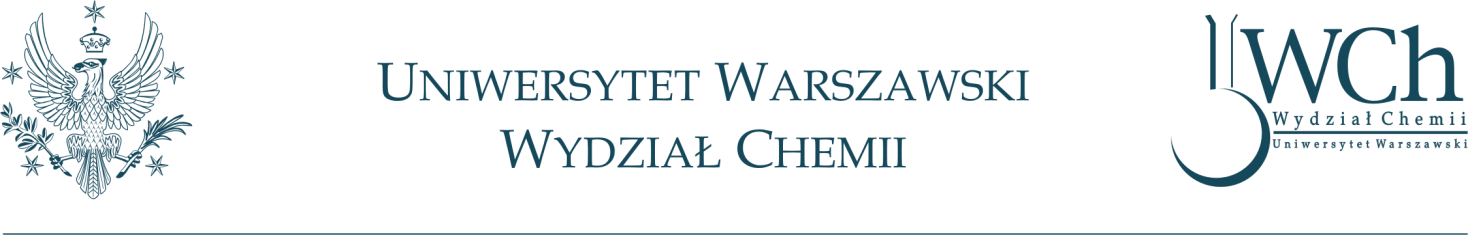 SPRAWOZDANIE ZESPOŁU DZIEKAŃSKIEGOZA OKRES OD 01.09.2012 ROKU DO 20.06.2016 ROKU                                               Warszawa, 29 czerwca 2016 rokuSzanowni Państwo,Przedstawiamy sprawozdanie z działalności władz Wydziału Chemii Uniwersytetu Warszawskiego za okres obecnej kadencji władz dziekańskich. Załączone poniżej dane szczegółowe są często przedstawione na tle wyników z poprzednich lat i dlatego pozwalają wyciągnąć wnioski na temat stanu i tendencji rozwojowych naszego Wydziału w ostatnich latach. Były to czasy zmian programowych i organizacyjnych w procesie dydaktycznym i sposobie finansowania nauki. Wydział Chemii Uniwersytetu Warszawskiego pozostaje wciąż czołową akademicką jednostką dydaktyczną i naukową w Polsce, posiada kategorię A Plus oraz – wraz z Wydziałem Chemicznym Politechniki Warszawskiej – został wyróżniony statusem Krajowego Naukowego Ośrodka Wiodącego. Ponadto w powszechnie uznawanym Rankingu Perspektyw jesteśmy wciąż niekwestionowanym liderem w zakresie atrakcyjności kształcenia, atrakcyjności studiów i rangi badań naukowych w zakresie chemii. Można też powiedzieć, że nasza działalność znajduje uznanie i jest pozytywnie oceniana w skali krajowej i międzynarodowej. Kontynuacja naszej misji edukacyjnej i naukowej na wysokim poziomie będzie wymagała jednak dalszych reform w zakresie jakości i sposobów kształcenia studentów wszystkich trzech stopni, poszerzania oferty dydaktycznej, ciągłego dostosowywania treści programowych czy tematyki badawczej do potrzeb rynku pracy i światowych standardów naukowych. W sytuacji, w której dotacja ministerialna na badania statutowe nie wzrasta, a  budżetowe uposażenia pracowników nie rosną, konieczne jest dalsze inicjowanie i wspieranie wszelkich przedsięwzięć mających na celu pozyskiwanie zewnętrznych środków finansowych, w tym państwowych, prywatnych, międzynarodowych, a zwłaszcza europejskich na różnorodne projekty badawcze, inwestycyjne czy edukacyjne. Wyzwaniem dla nas  oraz dla Wydziału Biologii - z którym wspólnie stworzyliśmy Centrum Nauk Biologiczno-Chemicznych – jest podjęcie zadań zmierzających do stworzenia nowoczesnego ośrodka badawczego o charakterze interdyscyplinarnym w szczególności w zakresie  zaawansowanych technologii i badań chemiczno-biologicznych. Podobnie wygląda współpraca z Wydziałem Fizyki oraz z Centrum Nowych Technologii UW mającym również charakter dydaktyczny, zwłaszcza w zakresie kształcenia przyszłych kadr naukowych. Z pewnością będzie również zacieśniać się współpraca pracowników Wydziału Chemii z grupami badawczymi Warszawskiego Uniwersytetu Medycznego, w tym z Wydziałem Farmacji oraz II Wydziałem Lekarskim, również w ramach istniejącego już Centrum Badań Przedklinicznych i Technologii. Czekające nas ambitne zadania naukowe oraz konieczność zwiększenia skuteczności uzyskiwania grantów badawczych muszą być w centrum uwagi naszego środowiska. Również i w tym kontekście konieczne będzie prowadzenie otwartej i aktywnej polityki kadrowej prowadzącej do zatrudniania, obiektywnego oceniania, a także szybkiego rozwoju i usamodzielniania się młodych doktorów i doktorów habilitowanych. 	Celem nadrzędnym naszych przyszłych działań będzie zachowanie dotychczasowej wysokiej pozycję na otwartym i konkurencyjnym rynku kształcenia i nauki zarówno w kraju, jak i za granicą. Będziemy dążyć do tego, aby Wydział Chemii UW należał nie tylko do grupy najlepszych jednostek akademickich w Polsce, ale także do umocnienia jego pozycji w skali międzynarodowej.Łącząc wyrazu szacunku,w imieniu całego Zespołu Dziekańskiego,Prof. dr hab. Paweł Kulesza, Dziekan WydziałuSPIS TREŚCINAUKA I SPRAWY OSOBOWE	4Sprawy osobowe - zestawienie	4Badania naukowe i współpraca z zagranicą	9Studia doktoranckie	32Praca Komisji Rady Wydziału i Komisji Dziekańskich	35Komisja RW do spraw Badań Naukowych	35Komisja RW do spraw Rozwoju Kadry Naukowej i Dydaktycznej	35Komisja RW do spraw Studenckich i Dydaktyki	36Komisja Dziekańska do spraw Nagród i Odznaczeń	37Komisja do spraw Nostryfikacji Dyplomów	41Komisja Dziekańska do spraw BHP	42Zespół ds. Strategii Średnioterminowej Wydziału Chemii UW na lata 2015-2018	43SPRAWY DYDAKTYCZNE	47Jakość kształcenia	50Wydziałowy Zespół Zapewnienia Jakości Kształcenia	50Działania ukierunkowane na zachęcenie uzdolnionej młodzieży do studiowania na Wydziale Chemii UW	53Inicjatywy studentów Wydziału Chemii UW	61Samorząd Studencki	61Komisja Stypendialna	63Koła naukowe	63Studia podyplomowe	67FINANSE WYDZIAŁU CHEMII UW	69Dotacja MNiSW	69KNOW	71Środki pozabudżetowe w latach 2012-2014	71Wpływy ze źródeł zewnętrznych w latach 2013-2014 /zł	77Przedmiotowa dotacja na dofinansowanie zadań projakościowych z budżetu	79   Środki w gestii władz dziekańskich	81Finansowanie dydaktyki	82Inwestycje i remonty przeprowadzone w latach 2012-2016	86    Zakup aparatury w latach 2012-2016……………………………………………………………….89NAUKA I SPRAWY OSOBOWESprawy osobowe - zestawienieDane statystyczne dotyczące uzyskanych stopni i tytułów naukowych w okresie 16.06.2002 – 30.06.2016.Od roku 2012 Prezydent Rzeczypospolitej Polskiej nadał tytuł naukowy profesora ośmiu nauczycielom akademickim, których postępowanie kwalifikacyjne prowadzone były przez Radę Wydziału Chemii UW:Dr hab. Agata Michalska-MaksymiukDr hab. Aleksandra Misicka-KęsikDr hab. Beata Godlewska-ŻyłkiewiczDr hab. Michał CyrańskiDr hab. Adam KrówczyńskiDr hab. Wojciech GrochalaDr hab. Mikołaj DontenDr hab. Piotr ZelenaySprawa nadania tytułu naukowego zakończona na szczeblu Centralnej Komisji ds. Stopni i Tytułów Naukowych, wniosek dr hab. Tomasza Gierczaka, prof. UW  został przekazany do Kancelarii  Prezydenta R.P.W okresie sprawozdawczym Rada Wydziału Chemii UW nadała stopień doktora habilitowanego dwudziestu osobom:Dr Jacek JemielityDr Marzena Jankowska-AnyszkaDr Magdalena BiesagaDr Krzysztof MiecznikowskiDr Damian PociechaDr Beata Krasnodębska-OstręgaDr Barbara WagnerDr Adam LeweraDr Piotr PiątekDr Michał GrdeńDr Paulina DominiakDr Wojciech HykDr Agnieszka KaczorDr Anna NowickaDr Michał BystrzejewskiDr Ewa PobożyDr Sebastian KmiecikDr Michał BarbasiewiczDr Łukasz TymeckiDr Agnieszka WięckowskaZostało wszczętych sześć postępowań habilitacyjnych:Dr Rafał JurczakowskiDr Iwona RutkowskaDr Anna PiątekDr Włodzimierz MakulskiDr Dominik GrontDr Krzysztof KazimierczukW okresie sprawozdawczym nastąpiły zmiany w strukturze zatrudnienia nauczycieli akademickich, które ilustruje przedstawione poniżej zestawienie:Jego Magnificencja Rektor w okresie sprawozdawczym mianował na stanowisko profesora nadzwyczajnego na czas określony następujące osoby:Prof. dr hab. Agatę Michalską-Maksymiukdr hab. Grzegorza Litwinienko, prof. UWProf. dr hab. Michała Cyrańskiegodr hab. Wojciecha Dzwolaka, prof. UWDr hab. inż. Andrzeja Kaima, prof. UWDr hab. Barbarę Pałys, prof. UWDr hab. Magdalenę Pelcu-Kudelską, prof. UWDr hab. Marka Szklarczyka, prof. UW na ½ etatuJego Magnificencja Rektor w okresie sprawozdawczym mianował na stanowisko profesora zwyczajnego na czas nieokreślony następujące osoby:Prof. dr hab. Krystynę PyrzyńskąProf. dr hab. Pawła KrysińskiegoProf. dr hab. Józefa MieczkowskiegoJego Magnificencja Rektor w okresie sprawozdawczym mianował na stanowisko profesora nadzwyczajnego na czas nieokreślony następujące osoby:Prof. dr hab. Aleksandrę Misicką-KęsikDr hab. Andrzeja Kudelskiego, prof. UWProf. dr hab. Mikołaja DontenaProf. dr hab. Sławomira FilipkaDr hab. Tomasza Gierczaka, prof. UW (od 01.07.2016)Dr hab. Macieja Mazura, prof. UW (od 01.07.2016)Dr hab. Sławomira Sęka, prof. UW (od 01.07.2016)Dnia 7 kwietnia 2016 roku został ogłoszony konkurs na stanowisko profesora zwyczajnego, obecnie cztery kandydatury prof. dr hab. Aleksandry Misickiej-Kęsik, 
prof. dr hab. Ewy Góreckiej, prof. dr hab. Karola Greli oraz prof. dr hab. Wiktora Koźmińskiego czekają na obrady Senatu a następnie na mianowanie JM Rektora. Pracownicy Wydziału Chemii UW, którzy otrzymali odznaczenia państwowe:2012-2016Stan zatrudnienia pracowników nie będących nauczycielami akademickimiBadania naukowe i współpraca z zagranicąWydział Chemii wyróżnia się dużym potencjałem naukowym, znakomitą kadrą oraz szeroką współpracą naukową i identyfikuje się jako jeden z najlepszych wydziałów chemii w Polsce, z uwagi m. in. na poziom badań i jakość kształcenia, co potwierdzone zostało przyznaniem kategorii A+ przez Komitet Ewaluacji Jednostek Naukowych (KEJN) w roku 2014, nadaniem przez MNiSW statusu Krajowego Naukowego Ośrodka Wiodącego (KNOW) w dziedzinie chemii na lata 2012-2017, przyznaniem wyróżnienia przez Polską Komisję Akredytacyjną w 2011 oraz uzyskaniem pierwszego miejsca w rankingu uczelni kształcących na kierunku chemia (plebiscyt Perspektyw i Rzeczypospolitej) w latach 2013, 2014, 2015.1. Laureaci nagród i stypendiów FNP2. Programy naukowo-badawcze finansowane przez NCBiR oraz przez FNP3. Statystyki konkursów MNiSW4. Konkursy NCN - dane ogólne (dla pracowników i doktorantów)5. Liczba publikacji w czasopismach ISI z uwzględnieniem udziału doktorantów i studentów w publikacjach naukowych z listy ISI w ciągu ostatnich 11 lat.6. Środki na Działalność Statutową Młodych Naukowców i Doktorantów (DSM)Środki z dotacji DSM rozdzielane są w trybie wewnętrznego konkursu ogłaszanego przez Dziekana, który powołuje Komisję oceniającą wnioski i ustalającą listę beneficjentów konkursu z podaniem propozycji wysokości przyznanych środków finansowych. Wniosek mogą składać doktoranci oraz pracownicy zatrudnieni na Wydziale Chemii UW, którzy nie ukończyli 35 roku życia. Wniosek powinien zawierać tytuł projektu, streszczenie, merytoryczny opis projektu z podaniem konkretnego celu badań oraz ich zakresu (Cel, sposób wydatkowania środków, kosztorys, informację o grantach uzyskanych ze źródeł zewnętrznych i aktualnym zaangażowaniu wnioskodawcy w inne projekty badawcze, spis publikacji za ostatnie 3 lata, w przypadku otrzymania dofinansowania DSM w latach ubiegłych, krótki opis osiągniętych efektów zakończonego grantu i stan realizacji trwającego.7. Udział studentów, doktorantów i pracowników jednostki w programach międzynarodowych oraz o wymianie realizowanej z zagranicznymi ośrodkami akademickimi.Współpraca zagraniczna zajmuje znaczące miejsce w działaniach Wydziału Chemii Uniwersytetu Warszawskiego. Będąc wiodącym ośrodkiem naukowym w kraju, WCh UW dąży do umocnienia swojej pozycji także na arenie międzynarodowej, między innymi poprzez zacieśnianie współpracy ze strategicznymi partnerami zagranicznymi oraz aktywną wymianę studentów i pracowników. Poniżej opisane są przykładowe inicjatywy WCh UW umożliwiające bogatą współpracę zagraniczną.Projekt: Międzynarodowe Projekty Doktoranckie na Wydziale Chemii Uniwersytetu Warszawskiego, pt.: „International Scholarship Program for Graduate Studies in Faculty of Chemistry, University of Warsaw - From simple molecules to nanostructured and bioactive materials” MPD/2008/1, rozpoczął się w grudniu 2008 roku podpisaniem umowy z FNP. Celem projektu MPD było wprowadzenie interdyscyplinarnego zintegrowanego programu studiów doktoranckich na Wydziale Chemii UW, opartego na stałej współpracy z najlepszymi ośrodkami naukowymi w dziedzinach objętych programem i zawierającego pobyt stażowy doktoranta w partnerskim laboratorium. W wyborze jednostek współpracujących zależało nam na poziomie naukowym partnerów i komplementarności badań lub kontynuacji już nawiązanej wcześniej współpracy. Program studiów uwzględniał badania naukowe z wykorzystaniem najnowocześniejszej aparatury i metod badawczych oraz zaawansowany program wykładów i sympozjów w języku angielskim. Projekt dotyczył podstawowych zagadnień związanych z syntezą nowych materiałów molekularnych i nanostruktur, badań ich właściwości fizykochemicznych, oddziaływań międzymolekularnych i zastosowań. Spodziewaliśmy się wykształcić naukowców profesjonalnych w wielu dziedzinach, o szerokich horyzontach i dużych ambicjach naukowych, zmotywowanych do pracy badawczej i nie bojących się wyzwań naukowych. W perspektywie oczekujemy, że wypromowani doktorzy będą tworzyć własne prężne grupy badawcze, zdolne do pozyskiwania środków na realizację badań oraz konkurencyjne w stosunku do najlepszych ośrodków światowych. 22 doktorantów (11 doktorantów przyjętych w pierwszym naborze i 11 przyjętych w drugim naborze) prowadziło badania w ramach projektów, które można podzielić według czterech spójnych linii tematycznych (zgodnie z wnioskiem projektu) odzwierciedlających wzrastającą złożoność badanych materiałów: (1) Proste układy ze złożonymi oddziaływaniami molekularnymi, (2) Nanostrukturalne materiały i biomateriały, (3) Od nowych materiałów do urządzeń, (4) Biomakromolekuły i układy terapeutyczne – modelowanie i rozwój. Wizyty konsultantów i wykładowców zagranicznych MPD/2008/1 obejmowały:w 2010 roku 6 wizyt naukowców z Dept. of Chemistry, Michigan State Univ.(USA) Univ. of. Southern Dennmark, Inst. For Phys.and Chem. (Odense, Dania), Univ. of Florence (Włochy), Univ. of. Tromso, Dept. of. Chemistry (Norwegia), Tokyo Inst. of Technology (Japonia) Uniw. w Nancy (Francja), w 2011 roku 9 wizyt naukowców z Inst. of. Reference Materials and Measurements, Joint Research Centre, European Commision, (Belgia), Dept. of Chemistry, Swedish NMR Center, Univ. of Goteborg (Szwecja) Dept. of Biological Science/ Computer Science, Purdue Univ. (USA), Univ. of Western Sydney (Australia), Dept. of Chemistry, Michigan State Univ.(USA), 2 x Univ. of Split (Chorwacja), Univ. of Guelph (Kanada), Univ. of Jaen (Hiszpania), w 2012 roku 10 wizyt naukowców z Univ. of. Santiago de Compostela (Hiszpania), Uniw. w Bazylei, Wydział Fizyki (Szwajcaria), Univ. de Toulouse (Francja), Inst. of Inorgnic Chem., Slovak Acad. of Science (Słowacja), 2 x Univ. of Porto, Faculty of Pharmacy (Portugalia), Adelphi Univ. (USA), Univ. of Illinois, Urbana Champaigne (USA), Univ. of Maribor (Słowenia), Dept. of Chemistry, Michigan State Univ. (USA), w 2013 roku 6 wizyt naukowców z Univ. of Maribor (Słowenia), Univ. of Calgary (Kanada), Univ. of. Santiago de Compostela (Hiszpania), Univ. d’Orleans, (Francja), Nat. Oceanic & Atmospheric Administration , ESRL, Boulder (USA), Dept. of Chemistry, Michigan State Univ. (USA). Konsultanci / profesorowie wizytujący brali aktywny udział w zajęciach dla doktorantów wygłaszając seminaria oraz cykle wykładów. Projekt MPD/2008/1 zakończył się w styczniu 2014 roku. Prace doktorskie obroniło 18 uczestników projektu.Program Międzynarodowe Projekty Doktoranckie MPD/2010/4 „Towards Advanced Functional Materials and Novel Devices – Joint UW and WUT International PhD Programme” (2010-2015), wspierany przez Fundację na Rzecz Nauki Polskiej, współfinansowany ze środków Europejskiego Funduszu Rozwoju Regionalnego w ramach Programu Operacyjnego Innowacyjna Gospodarka 2007-2013, realizowany jest wspólnie z Wydziałem Chemicznym Politechniki Warszawskiej. Program MPD został zaprojektowany przy ścisłej współpracy z wieloma uznanymi na całym świecie instytucjami badawczymi w dziedzinie chemii oraz biotechnologii. Przez czteroletni okres trwania Projektu uczestnicy mogli intensywnie pogłębiać swoją wiedzę, podnosić kompetencje językowe oraz nawiązywać kontakty z naukowcami z różnych specjalizacji. Staże zagraniczne (trwające obowiązkowo łącznie od 6. do 24. miesięcy) oraz konsultacje naukowe odbyte w ww. jednostkach badawczych umożliwiły doktorantom zapoznanie się z pracą w najnowocześniejszych laboratoriach w międzynarodowym środowisku naukowym. Projekt zakończył się w czerwcu 2015.W projekcie POKL 04.01.01-00-100/10 „Chemia, fizyka i biologia na potrzeby społeczeństwa XXI wieku, nowe makrokierunki studiów I, II i III stopnia” realizowany jest program „Staże i szkolenia w wiodących ośrodkach akademickich i naukowo - badawczych” ukierunkowany na wzmocnienie potencjału dydaktycznego uczelni. Wyliczone wyjazdy stażowe dotyczą tylko pracowników i doktorantów Wydziału Chemii. Wyjazdy szkoleniowe dla studentów na kierunku Chemia i Energetyka Jądrowa organizowane były w ramach finansowania z projektu PO KL. Miały na celu zapoznanie studentów z pracą i działaniem wiodących ośrodków zajmujących się tematyką energetyki jądrowej. Wizyty gości zagranicznych w ramach tego programu: w 2013 roku wizyty naukowców z University of Nevada, USA, Frumkim Inst. of Physical Chemistry and Electrochemistry, Russian Acad. of Sci., Russia; w 2014 roku wizyty naukowców Tokyo Inst. of Technology, Japonia, University of Delaware, USA, Frumkim Inst. of Physical Chemistry and Electrochemistry, Russian Acad. of Sci., Russia, Columbia University, USA, Department of Chemistry, University of British Columbia, Vancouver, Canada.Ponadto Wydział Chemii podpisał umowy i współpracuje z uczelniami zagranicznymi z następujących krajów: Estonia- Tartu Ulikool, Szwecja- Uppsala Universitet, Belgia- Universiteit Gent, Bułgaria-Plovdiv University "Paisii Hilendarski", Chorwacja- Sveučilište u Rijeci, Finlandia-Abo Akademi University, Hiszpania- Universidad de Alcala de Henares, Universidade de Santiago de Compostela, Universitat de Barcelona, Holandia- Radboud Universiteit Nijmegen, Niemcy- Universität Regensburg, Portugalia- Universidade do Porto, Universidade de Coimbra, Słowenia- Univerza v Mariboru, Turcja- Suleyman Demirel Universitesi, Uludag Universitesi, Wielka Brytania- University of Central Lancashire.Podsumowując, jednostka uczestniczy w krajowej i międzynarodowej wymianie studentów, doktorantów, pracowników naukowych i dydaktycznych oraz współpracuje z krajowymi i zagranicznymi instytucjami akademickimi. Studenci, doktoranci i pracownicy uczestniczą w programach międzynarodowych, jednostka podejmuje intensywne działania mające na celu internacjonalizację prowadzenia badań oraz procesu kształcenia.Oprócz sformalizowanej współpracy z zagranicą intensywnie rozwija się nieformalna współpraca pracowników Wydziału Chemii z różnymi ośrodkami naukowymi. Potwierdzeniem tego jest łączna liczba wyjazdów za granicę. 8. Zestawienie wyjazdów zagranicznych i przyjazdów zagranicznych gości (w nawiasie podano liczbę wyjazdów doktorantów /studentów)*stan na dzień 20.06.2016 roku9. Organizacja konferencji i szkoleń afiliowanych przez Wydział Chemii 2012: Analiza Chemiczna w Ochronie Zabytków AChwOZ’XIIVII konferencja Analityczne zastosowania chromatografii cieczowej3rd International Symposium on Surface Imaging and Spectroscopy at the Solid/Liquid Interface6th European Charge Density Meeting ECDM-6Computational molecular biology: How to integrate experiments and computation?XXXVI Ogólnopolska Szkoła Chemii “U źródeł nauki” 28.04 - 3.05.2012. 2013From MPD to KNOW, Rawa Mazowiecka, Polska, 27-29 września 2013II Letnia Szkoła Energetyki i Chemii Jądrowej, 20136th Kurt Schwabe Symposium, 2013Surface Modificatin for Chemical and Biochemical Sensing, 2013, ŁochówXVIII konferencja Euroanalysis’2013XI Konferencja „Analiza chemiczna w ochronie zabytków”, Warszawa, „GLISTEN-WARSAW”, GPCR-Ligand Interactions, Structures, and Transmembrane Signalling: a European Research Network, Warszawa 7-9.10.2013. 2014Biophysical Thematic meeting, Warsaw, Poland , “Significance of knotted structure for function of proteins and nucleic acids”5th US-Poland Workshop on Thermodynamics of Complex Systems and Interfaces, 11-13 czerwca 2014.7th European Charge Density Meeting – ECDM-7, WarszawaMulti-Pole Approach to Structural Science, WarszawaBio-NMR Annual User Meeting, Warszawa, 5-8 05 2014, 50XV Międzynarodowa Konferencja Polskiego Towarzystwa Magnezologicznego im. prof. Juliana Aleksandrowicza pt. ”Magnez – pierwiastkiem życia”, 2014XII Konferencja „Analiza chemiczna w ochronie zabytków”, Warszawa, 5 – 6.12.2014r.Seminarium z Okazji Roku Krystalografii, 2014r.III Szkoła Energetyki i Chemii Jądrowej, 2014, WarszawaMinisympozjum sekcji NMR Polskiego Towarzystwa Chemicznego, 14 listopada 20142015Magnetic Moments in Central Europe, 201596e rencontre entre mathématiciens et physiciens théoriciens: Géométrie et biophysique, Institut de Recherche Mathematique Avancee, 10-16.09.2015, Sztrasburg, FrancjaEMBO YSF, 2-3.07.2015, Warszawa, EMBO Workshop on Computational Biology, 20-21.01.2015, Goniądz“5th Visegrad Symposium on Structural Systems Biology”, 17-20.06.2015 Szegad, Węgry“3rd, Summer school in molecular biophysics and systems biology”, 6-26.07.2015, Nove Hrady, Republika CzeskaMulti-Pole Approach to Structural Science Conference, 10-13 /05/ 2015r., WarszawaAnalityczne zastosowania chromatografii cieczowejJakość w Chemii AnalitycznejAnaliza Chemiczna w Ochronie Zabytków, AChwOZ’XV, 2015Minisympozjum sekcji NMR Polskiego Towarzystwa Chemicznego, 2015Konferencja Smoleńska,  16/11/2015r. Centrum Prasowe FOKSAL, Warszawa, Polska10. Relacje z otoczeniem (umowy podpisane od 2012 roku)Umowy dotyczące popularyzacji nauki:1. Komitet Warszawskiego Festiwalu Nauki, Popularyzacja chemii wśród społeczeństwa - organizowanie różnego rodzaju imprez popularyzujących chemię podczas Warszawskiego Festiwalu Nauki.2.Krajowy Fundusz na Rzecz Dzieci, Popularyzacja chemii wśród społeczeństwa - organizacja warsztatów (wykłady, zajęcia laboratoryjne) dla uzdolnionej młodzieży szkolnej.3. Fundacja Rozwoju Północnego Mazowsza, Popularyzacja chemii wśród społeczeństwa - patronat nad projektem edukacyjnym „Nauka jest ciekawa”.4. Muzeum Marii Skłodowskiej – Curie w Warszawie, Popularyzacja chemii wśród społeczeństwa - organizacja i prowadzenie „Wtorkowych zabaw z chemią”.Umowy o organizacji praktyk studenckich:firmy i instytucje: ALAB laboratoria Sp. z.o.o, Apteka mgr farm Wojciech Szkopański, Asma Polska sp. z o.o., Cefarm-Warszawa S.A., Celon Pharma S.A., Centralny Ośrodek Badawczo-Rozwojowy Opakowań, Centralny Szpital Kliniczny MSW, Centrum Badawczo-Szkoleniowe Polskiego Towarzystwa Kryminalistycznego Sp. z.o.o., Centrum Medyczne Kształcenia Podyplomowanego, Chemische Fabrik Kreussler & Co. GmbH, Diaklin Sp. z.o.o., DJCHEM CHEMICALS POLAND, Eco in Sp. z o.o., Enea Wytwarzanie S.A., ENERGA Elektrownia Ostrołęka S.A., Główny Urząd Miar, Grace Sp. z o.o., GRUPA INCO S.A., Instytut Chemii i Techniki Jądrowej, Instytut Chemii Fizycznej PAN, Instytut Chemii Organicznej PAN, Instytut Chemii Przemysłowej, Instytut Energii Atomowej Świerk, Instytut Farmaceutyczny, Instytut Fizjologii i Żywienia Zwierząt PAN, Instytut Kolejnictwa, Instytut Medycyny Doświadczalnej i Klinicznej PAN, Instytut Nawozów Sztucznych w Puławach, Instytut Ochrony Środowiska, Instytut Paliw i Energii Odnawialnej, Instytut Sportu, Instytut Techniki Budowlanej, Instytutem Technologii Materiałów Elektronowych, Instytut Wysokich Ciśnień PAN, Izba Celna w Białej Podlaskiej, Laboratorium Kosmetyczne "JOANNA" Sp. j., Miłomłyn Sp. z o.o., Ministerstwo Finansów Departament Polityki Celnej, MULTI-LAB, Narodowy Instytut Leków, Narodowy Instytut Zdrowia Publicznego Państwowy Zakład Higieny, Oerlemans Foods Siemiatycze Sp. z o.o., Państwowa Stacja Sanitarno-Epidemiologiczna w Radomiu, Państwowy Instytut Geologiczny, Państwowy Instytut Motoryzacji, Polskie Górnictwo Naftowe i Gazownictwo S.A., Przedsiębiorstwo Gospodarki Komunalnej "Żyrardów" sp. z o.o., Przemysłowy Instytut Motoryzacji, Roche Polska Sp. z o.o., Samodzielny Publiczny Centralny Szpital Kliniczny w Warszawie, Samodzielny Publiczny Szpital Kliniczny w Otwocku, Samodzielny Publiczny Zespół Zakładów Opieki Zdrowotnej w Wyszkowie, Samodzielny Publiczny ZOZ Płońsk, Samodzielny Publiczny ZOZ Warszawa Wola Śródmieście, Stora EnsoPoland S.A. Synevo Polska Sp. z o. o., Urząd Ochrony Konkurencji i Konsumentów, Wojkowy Instytut Techniczny Uzbrojenia, Wojskowy Instytut Medyczny, Wydział Chemiczny Politechniki Śląskiej, Wytwórnia Chemiczna "Pess", Zakłady Farmaceutyczne " UNIA",, Zakłady Farmaceutyczne Polpharma S.A.. Najważniejsza ze względów dydaktycznych i naukowych jest współpraca z następującymi podmiotami:a) Wydziałem Chemicznym Politechniki Warszawskiej. W ramach tej współpracy są prowadzone wspólne studia doktoranckie. Na podstawie dwustronnego porozumienia studenci Wydziału Chemii UW mogą na zasadach wzajemności nieodpłatnie uczestniczyć w zajęciach oferowanych przez Wydział Chemiczny Politechniki Warszawskiej. Znacznie rozszerza to ofertę zajęć oferowaną naszym studentom, co niewątpliwie pozwala naszym absolwentom uzyskać pełniejsze i lepiej skorelowane z ich oczekiwaniami wykształcenie. b) Wydziałem Fizyki Uniwersytetu Warszawskiego i Wydziałem Biologii Uniwersytetu Warszawskiego - nawiązana współpraca umożliwia nam prowadzenie unikatowego kierunku studiów (Energetyka i Chemia Jądrowa - w wyniku współpracy z Wydziałem Fizyki) oraz unikatowej specjalizacji na studiach o kierunku chemia (specjalizacja "Bioanaliyka"). Współpraca ta znacznie rozszerza ofertę zajęć oferowaną naszym studentom co niewątpliwie pozwala im uzyskać pełniejsze i lepiej skorelowane z ich oczekiwaniami wykształcenie.c) bardzo liczną grupą przedsiębiorstw i instytucji publicznych w których nasi studenci mogą odbywać praktyki. Możliwość obycia praktyk w tak różnorodnej grupie instytucji pozwala na lepsze skorelowanie miejsca odbywania praktyk z zainteresowaniami studenta, co w przyszłości powinno pomóc naszym absolwentom na lepsze odnalezienie się na rynku pracy.d) instytucjami posiadającymi unikatowe laboratoria badawcze (na przykład Instytut Chemii i Techniki Jądrowej, Instytut Chemii Fizycznej PAN, Instytut Chemii Organicznej PAN). e) założonym w 2012 roku Konsorcjum ,,Mazowiecka Dolina Zielonej Chemii” (MDZCh), które ma w swoim statucie, oprócz celów naukowo-komercjalizacyjnych, cele związane z dydaktyką wsparciem przy opracowywaniu programów nauczania studentów studiów wyższych i doktoranckich w dziedzinie szeroko rozumianej chemii, w szczególności poprzez proponowanie modułów nauczania z zakresu komercjalizacji i transferu technologii, a także prowadzenia działalności gospodarczej, Przykłady działań na rzecz współpracy z biznesem Wydział Chemii UW jest członkiem-założycielem i aktywnym uczestnikiem konsorcjum Mazowiecka Dolina Zielonej Chemii. Do strategicznych celów Klastra należą: - zwiększenie konkurencyjności i innowacyjności regionu mazowieckiego poprzez efektywny transfer i komercjalizację technologii związanej z szeroko rozumianą chemią, - koncentracja badań naukowych w obszarze chemii oraz integracja działań przedsiębiorstw, władz regionalnych i innych podmiotów w celu zapewnienia przepływu wiedzy i umiejętności z sektora akademickiego do podmiotów gospodarczych z sektora chemicznego, rozwój infrastruktury, - wzbogacanie wiedzy oraz wymiana doświadczeń pomiędzy Uczestnikami Klastra w celu opracowania optymalnego modelu transferu wiedzy naukowej do podmiotów gospodarczych i jego praktycznego wdrożenia, - promowanie wiedzy w zakresie transferu i komercjalizacji technologii powstałej w jednostkach badawczych do firm oraz edukacja w zakresie prowadzenia działalności gospodarczej wśród studentów studiów wyższych i doktoranckich, organizowanych przez Uczestników Klastra,- zapewnienie korzystnych warunków do transferu wiedzy i technologii z jednostek naukowych do przedsiębiorstw oraz wspieranie tych przedsiębiorstw w prowadzeniu działalności gospodarczej,- wspólne aplikowanie o dotacje z funduszy Unii Europejskiej, środków zagranicznych oraz źródeł krajowych w celu zapewnienia finansowania bieżącej działalności Klastra, realizacji jego wspólnych inicjatyw oraz pozyskiwania infrastruktury wzbogacającej bazę sprzętu naukowo-badawczego,- wsparcie przy opracowywaniu programów nauczania studentów studiów wyższych 
i doktoranckich w dziedzinie szeroko rozumianej chemii, w szczególności poprzez proponowanie modułów nauczania z zakresu komercjalizacji i transferu technologii, a także prowadzenia działalności gospodarczej,- kształtowanie dobrych praktyk w zakresie transferu i komercjalizacji technologii, w tym poprzez tworzenie spółek typu spin-off i spin-out oraz podejmowanie działań mających na celu stworzenie odpowiednich warunków instytucjonalno–administracyjnych oraz środowiskowych dla rozwoju tego typu przedsiębiorstw,- przygotowanie instrumentów wsparcia studentów i absolwentów studiów wyższych i doktoranckich planujących rozpoczęcie własnej działalności gospodarczej w oparciu o wytworzoną w strukturach jednostek będących Uczestnikami Klastra wiedzę w szczególności w obszarze doradztwa finansowego, możliwość pozyskania dostępu do infrastruktury oraz pozyskiwania know-how.Konsorcjum MDZCh tworzy jeden z najsilniejszych w Polsce klastrów działających w dziedzinie chemii. W ramach Europejskiej Sieci Regionów Chemicznych (European Chemical Regions Network - ECRN), której członkiem jest Mazowsze, MDZCh uczestniczy w pracach Rady Projektowej ECRN. Współpraca w ramach tworzonych zarówno międzynarodowych, jaki i krajowych sieci powiązań pomiędzy podmiotami branży chemicznej stwarza nowe perspektywy rozwoju oraz możliwości podejmowania inicjatyw na poziomie europejskim. Unikatowość tego zaawansowanego parku technologicznego polega na tym, że posiada on bogatą infrastrukturę badawczo - usługowo - produkcyjną oraz kadry naukowców reprezentujących najwyższy poziom wiedzy w skali światowej. Regionalna Strategia Innowacji dla Województwa Mazowieckiego na lata 2013-2020 w zakresie dotyczącym Inteligentnej Specjalizacji Województwa Mazowieckiego przyjmuje, że szczególnie cennym zasobem regionu jest wysoka liczba jednostek naukowych i uczelni wyższych, realizujących szerokie spektrum badań. Wykorzystanie tego potencjału poprzez profesjonalizację usług B+R świadczonych przedsiębiorcom może stać się jednym z filarów przewagi konkurencyjnej województwa. Usługi B+R oferowane przez mazowieckie jednostki naukowe mogą stać się cennym „towarem eksportowym”.Działalność Wydziału Chemii UW w obszarze komercjalizacji wyników badań naukowych. Uniwersytet Warszawski posiada w swoich strukturach organizacyjnych Uniwersytecki Ośrodek Transferu Technologii (UOTT) - jednostkę odpowiedzialną za wsparcie procesu ochrony patentowej własności intelektualnej powstałej na UW oraz transfer technologii. W październiku 2014 UOTT uruchomił projekt pt. ”Inkubator Innowacyjności”, w ramach którego w proces transferu technologii zaangażowano profesjonalną i doświadczoną kadrę menedżerską. Ponadto na Uniwersytecie Warszawskim aktywnie działa spółka celowa, odpowiedzialna za zakładanie start-upów (1 założona spółka w 2014 r.), a także Broker Innowacji, odpowiedzialny za utrzymywanie kontaktów z otoczeniem gospodarczym Uniwersytetu. W ciągu najbliższego roku na terenie Centrum Nauk Biologiczno-Chemicznych UW (kampus Ochota) powstanie pierwszy w Warszawie Inkubator Technologiczny, w którym nowo powstałe spółki technologiczne działające w obszarze chemii, biologii, biotechnologii itd. otrzymają przestrzeń laboratoryjną oraz uzyskają wsparcie finansowe i prawne niezbędne na początkowym etapie działalności. Wydział Chemii Uniwersytetu Warszawskiego jest liderem pod względem liczby zgłoszeń patentowych pochodzących z Uniwersytetu Warszawskiego. Rocznie na Wydziale Chemii UW jest przygotowywanych średnio 8-10 zgłoszeń patentowych, co stanowi zazwyczaj około 80-90% wszystkich zgłoszeń patentowych pochodzących z Uniwersytetu Warszawskiego w danym roku.  W ostatnich 3 latach Wydział Chemii Uniwersytetu Warszawskiego skomercjalizował 3 technologie. Dotychczasowe doświadczenia z komercjalizacją wynalazków obejmują przede wszystkim sprzedaż praw do wynalazków partnerom przemysłowym, przy czym warto wspomnieć, że jeden z wynalazków został zakupiony przez dużą niemiecką firmę z branży chemicznej.  Na Wydziale Chemii UW prowadzonych jest obecnie 6 projektów (około 600 tyś. zł każdy) dotyczących ochrony międzynarodowej wynalazków, (projekty finansowane z POIG 1.3.2). W 2014 roku został również zakończony inny projekt finansowany w ramach programu Patent Plus, a objęty wsparciem wynalazek został sprzedany firmie współpracującej .z zespołem prof. Greli. Dla 2 wynalazków pochodzących z Wydziału Chemii poszukiwani są obecnie licencjobiorcy, natomiast kolejne 4 wynalazki mają stanowić aport UW do spółek spin-off, które planują założyć naukowcy z Wydziału Chemii UW. W celu usprawnienia procesu komercjalizacji opracowanych nowych technologii w październiku 2013 na Wydziale Chemii UW został zatrudniony Broker Innowacji, który realizuje swoje działania w ramach projektu Ministerstwa Nauki i Szkolnictwa Wyższego pt. „Brokerzy Innowacji”. Do podstawowych obowiązków Brokera Innowacji należą: analiza projektów naukowych realizowanych na WCh UW pod kątem ich potencjału komercjalizacyjnego, poszukiwanie firm z branży chemicznej zainteresowanych współpracą naukową z naukowcami oraz utrzymywanie stałych kontaktów z przedstawicielami tych firm, organizacja spotkań naukowców z przedstawicielami firm z branży chemicznej w celu nawiązaniu współpracy naukowej i/lub komercjalizacji wyników badań, wsparcie naukowców w przygotowaniu krajowych zgłoszeń patentowych, wsparcie naukowców w pozyskiwaniu środków na pokrycie kosztów ochrony międzynarodowej wynalazków (uzyskanie dofinansowania w ramach programu Patent Plus), wsparcie naukowców w pozyskiwaniu środków na realizację projektów wdrożeniowych (pozyskanie środków na budowę 2 prototypów, wspieranie naukowców w przygotowaniach do założenia spółek spin-off, wspieranie naukowców w negocjacjach z partnerami biznesowymi w zakresie sprzedaży lub licencjonowania praw własności intelektualnej (podpisanie 2 umów sprzedaży praw do wynalazków), udział w krajowych i zagranicznych konferencjach dot. komercjalizacji wyników badań naukowych. Dane liczbowe dotyczące projektu Broker Innowacji finansowanego przez MNiSW:okres realizacji projektu: 01.01.2014 - 30.09.2015, budżet projektu: 200.000 zł, sprzedaż praw do wynalazków: 2, podpisane umowy licencyjne: 1, prace nad założeniem start-upów technologicznych: 2, pozyskane środki na międzynarodową ochronę patentową: 1 (Patent Plus), pozyskane środki na budowę prototypów: 2, odbyte spotkania brokerskie z naukowcami i/lub firmami: 132, udział w krajowych i zagranicznych konferencjach i seminariach: 13, udział szkoleniach i warsztatach: 9, prelekcje podczas konferencji lub prowadzenie szkoleń: 5, autorstwo/współautorstwo publikacji dot. komercjalizacji: 2, udział w stażach zagranicznych: 2 tyg. USA, 2 tyg. Niemcy.Ekspertyzy wykonywane prze pracowników Wydziału Chemii UW.Lista przykladowych ekspertyz wykonanych dla biznesu w ostatnich latach:  Wydzielanie i identyfikacji zanieczyszczenia w substancji czynnej Olanzapina (Grodziskie Zakłady Farmaceutyczne "Polfa" sp. zoo. ),  Synteza analogów 1α, 25-dihydroksy-6-metylo-19-norwitamin D. (Uniwersytet Wisconsin-Madison, USA).  Różne zastosowanie banków asferycznych atomów (Uniwersytet w Getyndze).  Synteza D-seko analogów 2MD z podwójnym wiązaniem pomiędzy C(17) a C(20). (Uniwersytet Wisconsin-Madison, USA).  Otrzymania poszczególnych składników substancji czynnej Metizoprinol (Gedeon Richter Polska sp. zoo).  Badanie próbek wody wodociągowej, pochodzących z 10 miast oraz szkolenie pracownika firmy BRITA w zakresie wody (BRITA Polska sp. zoo).  Otrzymanie składników substancji czynnej Metizoprinol. (Gedeon Richter Polska sp. zoo).  Synteza związku chemicznego będącego solą NHC (Akademickie Inkubatory Przedsiębiorczości).  Współpraca nad syntezami związków organicznych oraz opracowaniem profilu aktywności rutynowych katalizatorów w wybranych reakcjach metatezy (Apeiron Synthesis sp. zoo).  Otrzymanie składników substancji czynnej Metizoprinol (Gedeon Richter Polska sp. zoo.).  Synteza substancji chemicznych i wykonywanie usług typowych dla preparatywnego i syntetycznego laboratorium chemicznego (Bayer CropScience AG).  Otrzymanie i zidentyfikowanie zanieczyszczeń nieznanych w produkcie (Gedeon Richter Polska sp. zoo).  Wyznaczenie charakterystyki mini ogniw zbudowanych z wykorzystaniem różnych rodzajów elektrod i próbek przewodzącej folii polimerowej zawierającej sole litu (Instytut Chemii Przemysłowej im. prof. I. Mościckiego).  Wytworzenie i oznaczenia współczynnika odpowiedzi zanieczyszczenia w substancji czynnej Olanzapina (Gedeon Richter Polska sp. zoo).  Ocena możliwości zastosowania sensorów opartych na polimerach przewodzących do analizy jakości oleju transformatorowego i wody(ABB sp. zoo).  R+D Works dla firmy UMICORE.(UMICORE AG&KG).  Synteza 1α,25-dihydroksy-7-metylo-19-norwitaminy D3. (Uniwersytet Wisconsin-Madison, USA).  Compressive Sensing in Paralled High Dimensional NMR Spectroscopy. (Agilent Technologies).  Wydzielenie i oznaczenie zanieczyszczeń oraz poszczególnych składników substancji czynnej Metizoprinol (Gedeon Richter Polska sp. zoo).  Opracowanie i wdrożenie innowacyjnej technologii pozyskiwania czystych stopów metali. (GREENMET sp. zoo).  Szczegółowa analiza składu nieorganicznego 59 obiektów wykonanych z czerwonej i czarnej kamionki oraz ich naśladownictw (Muzeum Pałac w Wilanowie).  Sprawdzanie przydatności membran polimerowych w mini-ogniwie litowym w tym wykonanie charakterystyki ogniw w wybranych układach w funkcji temperatury (-20⁰C-+ 70⁰C). (Instytut Chemii Przemysłowej im. prof. I. Mościckiego).  Wykorzystanie naturalnych właściwości selenu w procesie biotransformacji w celu uruchomienia innowacyjnej metody produkcji suplementu diety (Ferma Oldar Aleksandra Dębska).  Wykorzystanie naturalnych właściwości selenu w procesie biotransformacji w celu uruchomienia innowacyjnej metody produkcji suplementu diety (Ferma Oldar Aleksandra Dębska).  Przygotowanie stanowiska badawczego w wydziale Chemii do badań fosforu. (Wojskowy Instytut Medyczny).  Wydzielenie i oznaczenie zanieczyszczenia w substancji czynnej Metizoprinol a także określenie formy polimorficznej substancji Metizoprinol. (Gedeon Richter Polska sp. zoo.)  Prace badawczo-rozwojowe polegające na syntezie wskazanych przez zleceniodawcę związków o strukturach i w ilości wskazanych przez zleceniodawcę wraz z raportem. (Science Pharma z oo sp. j.)  Badania skuteczności działania różnych środków przeciwoparzeniowych oraz dekontaminacyjnych w poparzeniach skóry chemicznymi środkami parzącymi. (Wojskowy instytut Medyczny).  Identyfikacja barwników w próbkach zabytkowych tkanin z bielizny oraz szat liturgicznych pochodzących z kolekcji kościoła NMP w Gdańsku (Akademia Sztuk Pięknych).  Analiza białek pochodzących z proopiomelanokortyny w rdzeniu kręgowym szczurów w modelu bólu neurologicznego (Instytut Farmakologii PAN).  Opracowanie otrzymania i identyfikacji zanieczyszczenia w tabletkach powlekanych Lisinopril+HTC. (Gedeon Rochter Sp. zoo.)  Badania zawartości związków polifenolowych w produktach ubocznego użytkowania lasu. (Instytut Badawczy Leśnictwa).11. Patenty i zgłoszenia patentoweRok 2012, patenty1. Nowe kompleksy rutenu, sposób ich wytwarzania oraz zastosowanie w reakcji metatezy olefin, Grela K., Michalak M., Barbasiewicz M.,P.395131, został sprzedany firmie UMICORE (Niemcy). Następnie firma ta w roku 2012 rozszerzyła jego ochronę na cały świat (PCT). Planowane jest komercyjne wykorzystane wynalazku2. Sposób otrzymywania wyprowadzenia elektrycznego z kolektora elektrod akumulatora ołowiowo-kwasowego , Bajsert M., Buczkowska-Biniecka M., Czerwiński A., Kotowski J., Obrębowski S., Przystałowski M., Rogulski Z., Patent RP, PL 211599, 29.06.2012, WUP 06/123. Kolektor prądu elektrod akumulatora ołowiowo-kwasowego oraz akumulator ołowiowo-kwasowy, Bajsert M., Buczkowska-Biniecka M., Czerwiński A., Kotowski J., Obrębowski S., Przystałowski M., Rogulski Z., Patent RP, PL 211918, 31.07.2012, WUP 07/12patenty uzyskane w 2012 rokuRok 2012, zgłoszenia patentowe1.Biokatoda, R. Bilewicz, J. Biernat, K. Żelechowska, K. Stolarczyk i E. Nazaruk, Zgłoszenie patentowe P 398252 z dnia 16.02.20122. Novel tetrahydroacridinylamine derivatives as cholinesterase inhibitors and their preparation and use in the treatment of neurodegenerative diseases, A. Zawadzka, Z. Czarnocki, I. Łozińska, Z. Molęda, M. Panasiewicz, Patent Information: Dec 06, 2012, WO 2012165981, A13. Nowe kompleksy rutenu, sposób ich wytwarzania oraz ich zastosowanie, Czarnocki S., Grela K., P.401 631.4. Nowe kompleksy metali, zwłaszcza rutenu, oraz ich zastosowanie, Torborg C., Szczepaniak G., Grela K.5. Cell for electrical measurements of highly reactive powder and liquid samples and method for electrical measurements of highly reactive powder and liquid samples, Fijałkowski K. J., Jurczakowski R., zgłoszenie PCT nr PCT/IB2012/0021116. Elektroda enzymatyczna, sposób wytwarzania elektrody enzymatycznej oraz bioczujnik, Kijewska K., Mazur M., Krysiński P., 7. Sposób rozdziału i wyodrębnienia srebra z materiałów zawierających srebro, ołów i miedź Hyk W., Kitka K., Zgłoszenie patentowe nr P.400245, 03.08.20128. Stop pallad-azot, stabilny w warunkach normalnych, oraz jego zastosowanie, Jurczakowski R., Kulesza P., Lewera A., Połczyński P., zgłoszenie patentowe nr P-400169, 20129. Sposób wytwarzania zasadniczo czystych nanocząstek w układzie przepływowym, nanocząstki otrzymane tym sposobem oraz ich zastosowanie, Jurczakowski R., P. Kulboka, A. Lewera zgłoszenie patentowe nr P-399505, 201210. Sposób przetwarzania gazowych tlenków węgla do postaci produktów stałych oraz sposób wytwarzania nanostrukturalnych produktów węglowych I nanostrukturalnych pochodnych węgla, Huczko A., Dąbrowska A., Dyjak S., Zgłoszenie patentowe PL400848, 20.09.2012Rok 2013, zgłoszenia patentowe1. Nowe kompleksy metali, zwłaszcza rutenu, oraz ich zastosowanie, zgłoszenie patentowe PCT/EP2013/067027 na podstawie polskiego zgłoszenia wynalazku nr P.4003972. Sposób przetwarzania gazowych tlenków węgla do postaci produktów stałych oraz sposób wytwarzania nanostrukturalnych produktów węglowych I nanostrukturalnych pochodnych węgla, zgłoszenie patentowe PL400848, 2012.093. Materiał elektrodowy, sposób jego wytwarzania oraz zastosowanie, sposób prowadzenia fotoelektrosorpcji wodoru. Nr P.405483 4. Selektywny katalizator zwłaszcza do elektroredukcji tlenu, zawierający go układ elektrochemiczny, stop pallad-gaz obojętny oraz jego zastosowanie i zawierające go ogniwo, w szczególności fotoogniwo paliwowe. Nr. P4042525. Selective catalyst especially for oxygen electroreduction, electrochemical system comprising thereof, palladium-inert gas alloy and its use and cell comprising the same, especially photo-fuel-cell. Nr. PCT/IB2013/0562606. A flow system method for preparing substantially pure nanparticles, nanoparticles obtained by this method and use of thereof. Nr PCT/IB2013/054857 7. Pochodne kwasu benzoesowego jako inhibitory receptora IL-15Ralfa, zgłoszenie patentowe P.404138 (dn. 30.05.2013)8. Zastosowanie pochodnych aminowych jako inhibitorów aktywności interleukiny 15, zgłoszenie patentowe P.404174 (dn. 30.05.2013)9. Zastosowanie pochodnej kwasu diaminodikarboksylowego jako inhibitora aktywności biologicznej IL-15 i IL-2., Zgłoszenie patentowe P.405505 (dn. 30.09.2013)10. Zastosowanie pochodnej kwasu 7-aminocefalosporanowego jako inhibitora aktywności biologicznej IL-15 i IL-2, zgłoszenie patentowe P.405506 (30.09.2013)11. Sposób wytwarzania nanostruktur z wnęką w środku z metali podtrzymujących rezonans plazmonów powierzchniowych, numer zgłoszenia P.40294312. Elektroda enzymatyczna, sposób wytwarzania elektrody enzymatycznej oraz bioczujnik. nr zgłoszenia: PL20110397589 2011122713. Nowe peptydomimetyki o aktywności antyangiogennej, nr zgłoszenia P.405129 (23.08.2013)Rok 2014, patenty1. US 8841453 B2 – Hybrid cholinesterase inhibitors, Zawadzka A., Czarnocki Z., Łozińska I., Molęda Z., Panasiewicz M.2. US 8697898 B2 – Medical application of lipid derivatives of dopamine and the methods of their production, Pokorski M., Zając D., Czarnocki Z., Roszkowski P. 3. EP 2324824 B1 – Medical application of a liquid derivative of dopamine, Pokorski M., Rękawek A., Zając D., Czarnocki Z., Przegaliński E., Konieczny J., Roszkowski P.Rok 2014, zgłoszenia patentowe1. P.410283 „Sposób wytwarzania nanocząstek polimerów przewodzących oraz nanocząstki polimerów przewodzących wytworzone tym sposobem”, A. Michalska-Maksymiuk, K. Maksymiuk, K. Kłucińska, E. Jaworska, P. Gryczan2. P.407178 Sposób wytwarzania czystych nanocząstek metali szlachetnych o ścianach (100), nanocząstki otrzymane tym sposobem i ich zastosowanie, zgłoszenie patentowe, Lewera A., Jurczakowski R., Piwowar J., Mielcarek B.3. PCT/IB2014/062831A, A Method of Preparing Pure Precious Metal Nanoparticles With Large Fraction of (100) Facets, Nanoparticles Obtained by This Method and Their Use, Lewera A., Jurczakowski R., Piwowar J., Mielcarek B.4. Zgłoszenie patentowe P.410283 „Sposób wytwarzania nanocząstek polimerów przewodżacych oraz nanocząstki polimerów przewodzących wytworzone tym sposobem”, A. Michalska-Maksymiuk, K. Maksymiuk, K. Kłucińska, E. Jaworska, P. Gryczan .Rok 2015, patentyEP 2 714 658 B1 – Novel hybrid cholinesterase inhibitors, Zawadzka A., Czarnocki Z., Łozińska I., Molęda Z., Panasiewicz M. oraz jego walidacja w: Wielkiej Brytanii (EP12730282.6), Niemczech (60 2012 007 032.3, Francji (EP12730282.6), Austrii (2012730282), Szwajcarii (12730282), Włoszech (12730282.6), Hiszpanii (ES2539178 (T3)), Polsce (PL/EP 2714658 T3) PCT/IB2013/056260, Selective catalyst especially for oxygen electroreduction, electrochemical system comprising thereof, palladium-inert gas alloy and its use and cell comprising the same, especially photo-fuel-cell, Piotr Połczyński, Adam Lewera, Rafał Jurczakowski, patent europejski 	EP 2 785 483 B1, patent USA US 9221044, patent japoński 	JP 5807129PCT/IB2013/054857, A flow system method for preparing substantially pure nanparticles, nanoparticles obtained by this method and use of thereof, Paweł Kulboka, Adam Lewera, Rafał Jurczakowski, patent USA US 2803101, patent japoński 	JP 5782579, patent europejski	EP2785483"Novel peptidomimetics with antiangiogenic activity", A. Misicka-Kęsik, D. Tymecka, B. Fedorczyk, P. Sosnowski, B. Wileńska, E. Witkowska, P. Ladam, G. Y. Perret, A. Starzec, WO 2015/026251, PCT/PL2014/050051Patent nr 219774, Elektroda enzymatyczna, sposób wytwarzania elektrody enzymatycznej oraz bioczujnik do wykrywania związków fenolowych, K. Kijewska, M. Mazur, P. KrysińskiPL 219106 B1 – Nowe inhibitory cholinoesteraz o strukturze hybrydowej, Zawadzka A., Czarnocki Z., Łozińska I., Molęda Z., Panasiewicz M.P.414108, System do oznaczania poziomu analitu w płynie podializacyjnym na drodze reakcji chemicznej, urządzenie do oznaczania poziomu analitu w płynie podializacyjnym na drodze reakcji chemicznej, kartridż do oznaczania analitu w płynie podializacyjnym na drodze reakcji chemicznej, zestaw do oznaczania poziomu analitu w płynie podializacyjnym., Ł. Tymecki, M. Michalec, R. KonckiRok 2015, zgłoszenia patentoweZgłoszenie numer: P.413678, Nanocząstki srebra zabezpieczone nanometrową warstwą tlenku manganu (IV), sposób wytwarzania nanocząstek srebra zabezpieczonych nanometrową warstwą tlenku manganu (IV) i ich zastosowanie w ramanowskiej analizie powierzchni, Andrzej Kudelski, Heman Abdulrahman, Karol Kołątaj, Paweł Lenczewski, Jan Krajczewski, Michał Leszczyński, Jan WeyherBartel Marta, Soszyński Michał, Maciej Mazur. Kompozycja zapachowa o właściwościach bakteriobójczych i przeciwgrzybiczych. Numer zgłoszenia: P.413149Daria Kępińska, Paulina Głowala, Maciej Mazur. Zestaw i sposób nie-laboratoryjnej oceny zmiany właściwości fizykochemicznych moczu. Numer zgłoszenia: P.413957Maciej Mazur, Pamela Krug, Katarzyna Wiktorska, Zdzisław Chilmonczyk, Lidia Śliwka. Formulacja farmaceutyczna zawierająca izotiocyjaniany i doksorubicynę do zastosowania w leczeniu nowotworów. Numer zgłoszenia: P.414021"Cykliczne peptydomimetyki o aktywnośći antyangiogennej , sposób ich otrzymywania, kompozycja farmaceutyczna i zastosowanie", A. Misicka-Kęsik, K. Grabowska, A. Puszko, A. Nieścioruk, P. Sosnowski, B. Fedorczyk, D. Tymecka, B. Wileńska, E. Witkowska, polskie zgłoszenie patentowe nr 23692/15.P.414861, Hybrydowy kompozytowy akumulator niklowo-wodorkowy, A.Czerwiński, M.Karwowska, K. HubkowskaP-413615,  Utwardzalna ciekła kompozycja poliuretanowa do membran przewodzących jonowy prąd elektryczny”, J. Przybylski, J. Kozakiewicz, K. Sylwestrzak, B. Hamankiewicz, A. Czerwiński, A. Wiśniewska, W. SarnaPL414079, Samozasilający układ pomiarowy, urządzenie sensora, moduł zarządzająco-zasilajacy, urządzenie elektroniczne oraz sposób działania hybrydowego ogniwa biopaliwowego, P. Krysiński, R. Bilewicz, K. Stolarczyk, S. Dramińska, D. Majdecka, M. Kizling, J. Golimowski, D. Janusek"Kompleksy rutenu, sposób ich wytwarzania oraz ich zastosowanie"- nr zgł. PCT/IB2015/059287, data zgłoszenia: 02.12.2015P. 414079, Samozasilający układ pomiarowy, urządzenie sensora, moduł zarządzająco - zasilający, urządzenie elektroniczne oraz sposób działania hybrydowego ogniwa biopaliwowego, Krysiński P. Bilewicz R. Stolarczyk K. Dramińska S. Majdecka D. Kizling M. Golimowski J. Janusek D.Zgłoszenie patentowe nr P.414754 „Środek zwiększający stabilność oksydatywną materiałów wrażliwych na utlenianie oraz sposób zwiększania stabilności oksydatywnej materiałów wrażliwych na utlenianie” (autorzy: Robert Czochara, Jarosław Kusio, Michał Symonowicz, Grzegorz Litwinienko);14460121.8 - 1362 (status: informacja o aktualnym stanie techniki – The European search report - kategorie A), Method of thickening iron and recovery of zinc from waste materials from processing zinc and lead ores, W. Hyk, K. Kitka, D. RudnickiA. Lewera, R. Jurczakowski, J. Piwowar, B. Mielcarek A Method of Preparing Pure Precious Metal Nanoparticles With Large Fraction of (100) Facets, Nanoparticles Obtained by This Method and Their Use, PCT/IB2014/062831 Europejskie zgłoszenie patentowe, nr zgłoszenia EP 14752416.9Australia, nr zgłoszenia 2014246723, data: 2015-09-18Brazylia nr zgłoszenia BR11 2015 025984 7, data: 2015-10-13Kanada nr zgłoszenia 2907711 data:	2015-09-18Chiny nr zgłoszenia 201480021083.0	 data: 2015-10-14Izrael nr zgłoszenia 242614 data: 2015-11-16Indie nr zgłoszenia 2706/MUMN P/2015 data: 2015-09-18Japonia nr zgłoszenia	BRAK	data:2015-09-17Korea Południowa nr zgłoszenia 10-2015-7028275 data: 2015-10-08Meksyk nr zgłoszenia	MX/A/2015/014495 data: 2015-10-13Nowa Zelandia nr zgłoszenia	712409 data: 2015-09-18Federacja Rosyjska nr zgłoszenia 2015140277 data: 2015-09-22Singapur nr zgłoszenia 11201507880V data: 2015-09-22Ukraina nr zgłoszenia	a2015 09005	data: 2015-09-18Stany Zjednoczone Ameryki nr zgłoszenia US 14/784,097 data: 2015-10-13Republika Południowej Afryki nr zgłoszenia 2015/06935 data: 2015-09-17PCT/IB2015/059969, Means for carrying out electroless metal deposition with atomic sub-monolayer precision, Hubert Szabat, Aneta Januszewska, Piotr Połczyński, Adam Lewera, Rafał Jurczakowski,PCT/EP2015/079028, Palladium-platinum system for use as hydrogen storage material and/or electrocatalyst, preferably in fuel-cells, Piotr Połczyński, Adam Lewera, Rafał Jurczakowski,EP15461588.4, Means for carrying out electroless metal deposition with atomic sub-monolayer precision, Hubert Szabat, Aneta Januszewska, Piotr Połczyński, Adam Lewera, Rafał Jurczakowski,No. 1561977 (Francja) Porous support covered by multilayers of different transition metals cyanometalates, preparation method and use of thereof, Maciej Słojewski, Agnieszka Tymosiak-Zielinska, Gregoire Auge, Gaetan Bigoin, Rafal Jurczakowski,STUDIA DOKTORANCKIEKierownik Studium Doktoranckiego Wydziału Chemii UW: prof. dr hab. Michał K. CyrańskiDane statystyczne dotyczące liczby doktorantów i przeprowadzonych obron prac doktorskich (stan na 31 grudnia każdego roku).Od roku akademickiego 2008/2009 na Wydziale Chemii UW w ramach studiów doktoranckich prowadzane są dwie rekrutacje: wiosenna i jesienna. W ramach przeprowadzonej pełnej rekrutacji w roku akademickim 2010/2011 do egzaminu przystąpiło 62 osób, z czego 30 osób zostało przyjętych, w tym 6 osób na specjalizację Interdyscyplinarne Studia Doktoranckie w zakresie Ochrony Środowiska i Zarządzania Środowiskiem finansowane z Programu Operacyjnego Kapitał Ludzki Priorytet IV, 7 osób w ramach programu Międzynarodowe Projekty Doktoranckie z Politechniką  Warszawską, która pełni rolę Beneficjenta wiodącego. Pozostałym osobom zostały przyznane stypendia wydziałowe, i jedno stypendium 50% z puli Wydziału plus 50% z puli promotora. W roku akademickim 2011/2012 do egzaminu przystąpiło 52 kandydatów, przyjętych zostało 27 osób, z czego jedna osoba zrezygnowała ze studiów, wszystkie osoby otrzymały stypendia wydziałowe.W ramach kolejnych rekrutacji w roku akad. 2012/2013 wzięło udział 44 osoby, zdało egzamin i zostało przyjętych na studia  20 osób. W roku akad. 2013/2014 wzięło udział 40 osób (przystępujących do egzaminu  plus trzy osoby cudzoziemcy przyjęte decyzją Pani Prorektor). Egzamin na Studia Doktoranckie zdało 26 osób, z nowym rokiem studia rozpoczęło 29 nowych osób. W roku akad 2014/2015 w całej rekrutacji wzięło udział 43 osoby. Egzamin na Studia zdało 29 osób i rozpoczęło studia doktoranckie. W roku 2015/2016 przeprowadzone zostały dwie rekrutacje, rekrutacja listopadowa  została uzupełniona o nowy nabór. W wyniku wszystkich rekrutacji wzięło udział 56 kandydatów. Egzamin na Studia Doktoranckie zdały 34 osoby, jedna osoba zrezygnowała ze studiów, studia rozpoczęły 33  nowe osoby.	Obecnie na studiach doktoranckich mamy 133 osoby na latach I-V oraz 28 osób, którym studia upłynęły bez obrony.Dane liczbowe przedstawiające stopień zaawansowania prac doktorskich prowadzonych na Wydziale Chemii UW.Informacja o studiach doktoranckich została umieszczona na stronie Wydziału pod adresem: http://www.chem.uw.edu.pl/studokt/. KOMISJE RADY WYDZIAŁU I KOMISJE DZIEKAŃSKIEKomisja ds. Badań Naukowych:Prof. dr hab. Bogumił Jeziorski - przewodniczącyCzłonkowie: prof. dr hab. Renata Bilewicz, prof. dr hab. Jolanta Borucka-Bukowska, prof. dr hab. Ewa Bulska, prof. dr hab. Zbigniew Czarnocki, prof. dr hab. Andrzej Czerwiński, prof. dr hab. Karol Grela, prof. dr hab. Robert Moszyński, prof. dr hab. Marek Orlik, prof. dr hab. Magdalena Skompska.Komisja zajmowała się głównie opiniowaniem wniosków CK o przeprowadzenie przez Radę Wydziału procedury habilitacyjnej oraz wniosków osób zainteresowanych wszczęciem postępowania o nadanie tytułu profesora nauk chemicznych. Decyzje o opinii w tych sprawach Komisja podejmowała po wysłuchaniu wykładów kandydatów wygłaszanych w ramach Seminariów Wydziałowych, po wnikliwej ocenie ich dorobku oraz po rozmowie z zainteresowanymi. W związku ze zmianami ustawowymi Komisja opracowała nowe procedury, które są obecnie stosowane na Wydziale przy rozpoczynaniu procedury habilitacyjnej i przy prowadzeniu  postępowania o tytuł naukowy. Komisja zaktualizowała kryteria stosowane przy opiniowaniu wniosków o wszczęcie postępowania o nadanie tytułu naukowego oraz kryteria stosowane przez Radę Wydziału przy opiniowaniu wniosków o powołanie promotora pomocniczego. Komisja dyskutowała sprawy związane z rozwojem nowych kierunków badawczych na Wydziale oraz warunki dalszego podnoszenia poziomu badan naukowych na Wydziale. W świetle wyników tych dyskusji Komisja opiniowała wnioski p. Dziekana dotyczące otwierania konkursów na stanowisko profesora nadzwyczajnego. Bardzo odpowiedzialnym fragmentem pracy Komisji była ocena wniosków o wyróżnienie prac doktorskich, której konieczność wynikała z uchwały Rady Wydziału o wprowadzeniu procentowego limitu wyróżnionych prac. Na wniosek Przewodniczącego Komisji do Spraw Nagród, Komisja opiniowała także wnioski o nagrody naukowe Wydziału Chemii. Na wniosek p. Dziekana Komisja przedstawiała Radzie Wydziału kandydatów Wydziału Chemii w wyborach do Centralnej Komisji oraz w wyborach członków korespondentów PAN.  Komisja ds. Rozwoju Kadry Naukowej i Dydaktycznej:Przewodniczący  -  prof. dr hab. Paweł Kulesza Członkowie: prof. dr hab. Grzegorz Chałasiński, prof. dr hab. Ewa Górecka, dr hab. Grzegorz Litwinienko, prof. dr hab. Aleksandra Misicka-Kęsik, prof. dr hab. Magdalena Skompska, mgr Anna Zep – doktorantkaKomisja zajmowała się:-       oceną okresową pracowników naukowo-dydaktycznych, do stopnia profesora  włącznie- oceną wniosków o zatrudnienie / przedłużenie zatrudnienia adiunktów 
i wykładowcówKomisja ds. Studenckich i Dydaktyki:Przewodnicząca - dr hab. Barbara Pałys, prof UW Członkowie: dr Michał Chmielewski, prof. dr hab. Wojciech Gadomski, prof. dr hab. Karol Jackowski, prof. dr hab. Marianna Kańska, dr hab. Beata Krasnodębska-Ostręga, prof. dr hab. Wiktor Koźmiński, prof. dr hab. Magdalena Maj-Żurawska, prof. dr hab. Krystyna Pyrzyńska, dr inż. Jadwiga Skupińska, dr hab. Leszek Stolarczyk, Damian Dziubak – student, Karolina Piecyk - studentkaKomisja zajmowała się różnorodnymi zadaniami wchodzącymi w skład jej obowiązków, m.in.:Na wniosek Prodziekana ds. studenckich lub kierowników Zakładów Dydaktycznych Komisja wypowiadała się w sprawach bieżących związanymi m. in. z ustalaniem organizacji roku akademickiego, opłatami za usługi edukacyjne, uzupełnianiem zasad studiowania, zatwierdzaniem zasad rekrutacji na Wydziale Chemii, zmianami w proporcjach zajęć na studiach I stopnia na kierunku chemia, minimum programowym dla studentów Kolegium MISMaP.Na wniosek przedstawicieli studentów Kierownicy Zakładów Dydaktycznych przygotowali propozycje zmian w programie bloków przedmiotów kierunkowych dla studentów studiów II stopnia na kierunku chemia, które zostały następnie  zatwierdzone przez Radę Wydziału. Opracowanie sprawozdania z przeprowadzonej analizy i oceny efektów kształcenia oraz treści programowych zajęć. Kierownicy Zakładów przeprowadzili  analizę efektów kształcenia i treści programowych  na poziomie Zakładów. Po poprawkach zgłaszanych przez członków Komisji analizę efektów kształcenia przekazano do dalszej dyskusji Radzie Wydziału Chemii U.W. Komisja pozytywnie zaopiniowała zmiany w programie studiów makrokierunku Energetyka i chemia jądrowa zaproponowane przez Radę Programową makrokierunku ECHIJ. Opinia Komisji została przekazana Radzie Wydziału Chemii UW do dalszej dyskusji. Komisja pozytywnie zaopiniowała zasady egzaminu dyplomowego na studiach I i II stopnia o kierunku Energetyka i chemia jądrowa zaproponowane przez Radę Programową Makrokierunku ECHIJ. Zasady te zostały zatwierdzone przez Radę Wydziału.W odpowiedzi na pytania studentów makrokierunku Energetyka i chemia jądrowa komisja wspólnie z Prodziekanen ds. Studenckich określiła  warunki, które muszą spełnić studenci tego makrokierunku, aby uzyskać uprawnienia do nauczania przedmiotu „chemia”.  Warunki te zostały zatwierdzone przez Radę Wydziału. Członkowie komisji przygotowali program studiów I stopnia oraz cele i efekty kształcenia na nowym kierunku Zaawansowane metody instrumentalne i techniki pomiarowe. W roku akademickim 2016-2017 roku po raz pierwszy będzie prowadzona rekrutacja na ten kierunek.Dyskutowano także możliwość powołania nowego kierunku studiów Chemia medyczna. Opinie o zamiarze powołania tego kierunku były pozytywne. W dyskusji zwracano uwagę, że taki kierunek na Uniwersytecie Jagiellońskim cieszy się dużym zainteresowaniem wśród kandydatów na studia. W województwie mazowieckim działają firmy farmaceutyczne, które mogłyby być zainteresowane w zatrudnieniu przyszłych jego absolwentów. Zgłaszano także potrzebę rozwinięcia współpracy z Centrum Nowych Technologii UW w szczególności z zespołami, w których pracują lekarze. Komisja zaproponowała powołanie zespołu złożonego z pracowników naszego Wydziału, który zająłby się opracowaniem profilu absolwenta przyszłego absolwenta nowego kierunku oraz w przyszłości koordynowałby tworzenie programu nowego kierunku.Komisja rozważała możliwość zaliczenia pracowni licencjackich i magisterskich do zajęć regularnych. Po krytycznych uwagach członków Rady Wydziału i niektórych członków Komisji ds. Studenckich i Dydaktyki uznano, że zorganizowanie pracowni licencjackich i magisterskich jako planowych – regularnych zajęć na naszym wydziale jest trudne do zorganizowania ze względów praktycznych. Jedną z przeszkód jest fakt, że aparatura niezbędna do wykonywania prac dyplomowych znajduje się w różnych częściach gmachu wydziału. Po dyskusji zrezygnowano z organizowania pracowni dyplomowych jako godzin regularnych.Komisja corocznie przedstawiała kandydatury do nagród dydaktycznych przyznawanych z okazji Święta Uniwersytetu Warszawskiego. Komisja Dziekańska ds. Nagród i Odznaczeń:Przewodniczący - prof. dr hab. Marek Orlik Członkowie: prof. dr hab. Michał Cyrański, prof. dr hab. Zbigniew Czarnocki, prof. dr hab. Krzysztof Maksymiuk, prof. dr hab. Józef Mieczkowski, dr hab. Andrzej Kaim, prof. UW, dr hab. Michał Bystrzejewski, dr hab. Bożena Gadomska, dr hab. Maciej Mazur.Rolą Komisji dziekańkiej ds. Nagród jest:Rozpatrywania oraz opiniowanie wniosków do następujących nagród i odznaczeń:Nagrody Wydziału Chemii UW,Nagrody Ministra Edukacji i Szkolnictwa Wyższego,Nagrody Prezesa Rady Ministrów;Nagroda im. Prof. W. Kołosa III Wydziału PAN,Nagroda im. Prof. S. Pieńkowskiego Wydziału Fizyki UWWnioski o odznaczenia;Tryb pracy Komisji ds. Nagród jest następujący:Komisja ogłasza terminy składania przez społeczność akademicką wniosków o odpowiednie nagrody zgodnie z  przyjętym przez Radę Naukową Wydziału regulaminem. Komisja dyskutuje złożone przez pracowników kandydatury do ogłoszonych nagród pod względem formalnym i merytorycznym w zgodzie z Regulaminem.  Komisja ds. Nagród zasięga opinii Komisji ds. Badań w przypadku wniosków w sprawie nagród naukowych oraz Komisji ds. Dydaktyki w sprawie wniosków o nagrody dydaktyczne. W.w. komisje opiniują złożone wnioski oraz ustalają listy rankingowe w sprawie nagród naukowych i dydaktycznych na podstawie tajnego głosowania. Obrady są protokółowane.Komisja ds. Nagród spotyka się ponownie, tworząc, po dyskusji, listy pracowników nominowanych do odpowiednich nagród na podstawie tajnego głosowania. Obrady są protokółowane.W przypadku, gdy brak jest złożonych propozycji kandydatur do nagród przez społeczność akademicką, Komisja ds. Nagród ma prawo zgłoszenia swoich kandydatur  i ma obowiązek  potwierdzenia słuszności wyboru przez odpowiednie Komisje ds. Badań/lub Dydaktyki.Utworzona lista nominowanych osób do odpowiednich nagród jest przedstawiana Radzie Wydziału Chemii UW i głosowana przez jej członków, po odbytej dyskusji merytorycznej. W materiałach do Rady Wydziału, jej członkowie otrzymują najważniejsze informacje dotyczące zgłaszanych kandydatur i zwięzłą motywację dotycząca wyboru kandydatur przez Komisję ds. Nagród.Od roku 2015, na podstawie zestawionych w sprawozdaniu P. Prof. Sadlej sugestii oraz opinii zgłaszanych przez pracowników Wydziału Chemii UW Komisja postanowiła, obok działalności polegającej na bieżącym opiniowaniu i formułowaniu wniosków o nagrody i odznaczenia, podjąć prace:nad nowelizacją Regulaminu Komisji nad stworzeniem pełnego zestawienia dotychczas otrzymanych przez pracowników Wydziału nagród i odznaczeń, w celu umieszczenia ich w przyszłości na stronie internetowej Wydziału. Informacje na ten temat zamieszczone są w końcowej części sprawozdania. Zestawienie nagród:NAGRODY PREZESA RADY MINISTRÓW 2014/2015Za osiągnięcia naukowe, w tym za wybitny dorobek naukowy:Prof. dr hab. Grzegorz Chałasiński za rozprawę doktorską: dr Katarzyna Jodko-Piórecka 2012/2013za rozprawę doktorską: dr Anna Zawadzka-Kazimierczuk NAGRODY MINISTRA NAUKI I SZKOLNICTWA WYŻSZEGO2015- za wybitne osiągnięcia naukowe prof. dr hab. Michał Cyrański 2014 - za wybitne osiągnięcia naukowe prof. dr hab. Joanna Sadlej 2012 I nagroda za osiągnięcia naukowe: prof. dr hab. Bogumił Jeziorski III nagroda ca całokształt dorobku: prof. dr hab.  Marek Trojanowicz C. NAGRODY NAUKOWE WYDZIAŁUNagroda im. W.  Świętosławskiego Ewa Górecka, 2015 r.Wiktor Koźmiński, 2014 r.Karol Jackowski,  2013 r.Robert Moszyński, 2012 r.Nagroda im. Grabowskiego (pracownicy)Marcin Karbarz, 2015 r.Wiktor Lewandowski, 2013 r.Wojciech Dzwolak, 2012 r.Nagroda im. Grabowskiego (studenci i doktoranci)Monika Góra, 2015 r. (doktorant)Michał Sawczyk, 2014 r. (student)Jan Stanek, 2013 r. (doktorant)Agnieszka Ilnicka, 2012 r. (student)Nagroda im. W. KemuliSebastian Kmiecik 2015rŁukasz Tymecki, 2014 r.Iwona Rutkowska, 2012 r.Nagroda im. W. KołosaKamil Polok, 2015 r.Wiktor Lewandowski, 2014 r.Nagroda naukowa I stopnia Andrzej Huczko, 2015 r.Nagroda naukowa II stopniaAgata Królikowska, 2015 r.Tomasz Bauer, 2015 r.Robert Koncki, 2014 r., Marek Trojanowicz, 2014 r., Beata Krasnodębska-Ostręga, 2013 r.Marek Pękała, 2013 rAnna Nowicka, 2013 r. (zesp.)Agata Kowalczyk, 2013 r. (zesp.)Joanna Kowalska, 2012 r.Włodzimierz Makulski, 2012 r.Andrzej Huczko, 2012 r.,  Hubert Lange, 2012 r., D. NAGRODY DYDAKTYCZNE WYDZIAŁUNagroda im. A. PiekaryAleksandra Misicka-Kęsik, 2014 r.Marek Trojanowicz 2013 r. Janusz Jurczak, 2012 r.Nagroda dydaktyczna I stopniaMikołaj Donten, 2015 r.Bożena Gadomska, 2014 r.Marianna Kańska 2013 r. Andrzej Czerwiński, 2012 r.Nagroda dydaktyczna II stopniaBeata Wrzosek, 2015 r.Agnieszka Więckowska, 2015 r.Damian Pociecha, 2015 r.Ewa Stryjewska, 2015 r., Marek Pękała, 2015 r., Hanna Wilczura-Wachnik, 2015 r.,Małgorzata Jelińska-Kazimierczuk, 2014 r., Dr Hanna Majewska-Elżanowska, 2014 r.Agata Królikowska, 2014 r.Barbara Pałys, 2014 r.,  Józef Mieczkowski, 2014 r. Sławomir Sęk 2013 r,  Kazimierz Chmurski 2013 r. ,Dagmara Tymecka 2013 r.  Tomasz Bauer, 2012 r. Tatiana Korona, 2012 r. Paweł Krysiński, 2012 r. Barbara Wagner, 2012 r. Marcin Wojciechowski, 2012 r., Jadwiga Skupińska, 2012 r. (zesp.) Andrzej Myśliński, 2012 r. (zesp.) Rafał Jurczakowski, 2012 r. (zesp.)Elżbieta Megiel, 2012 (zesp.) Andrzej Kaim, 2012 r. (zesp.)E. NAGRODY DZIEKANA WYDZIAŁU ZA DZIAŁALNOŚĆ ORGANIZACYJNĄMikołaj Donten 2014 r, Joanna Sadlej, 2014 r.Jadwiga Stroka, 2014 r.,Karol Jackowski, 2014 r, Zbigniew Koczorowski, 2013 r.Lucjan Piela, 2013 r.Iwona Paleska, 2012 r.Zbigniew Rogulski, 2012 r.Agnieszka Siporska, 2012 r.Jolanta Borucka-Bukowska, 2012 r.F. NAGRODY SAMORZĄDU STUDENTÓW UNIWERSYTETU WARSZAWSKIEGO1.  Marek Orlik –  „Nauczyciel Akademicki roku 2014  w dziedzinie nauk ścisłych”Komisja do spraw nostryfikacji dyplomów:Przewodniczący – dr hab. Sławomir SękCzłonkowie: dr hab. Andrzej Kudelski, dr Iwona Rutkowska, dr inż. Jadwiga Skupińska, dr hab. Leszek Stolarczyk, dr Anna Zawadzka. W okresie obejmującym działalności Komisji w wyżej wymienionym składzie, przeprowadzono dwa postępowania nostryfikacyjne:W dniu 19 lutego Komisja zebrała się w sprawie nostryfikacji dyplomu Pani HAIJING MENG (obywatelka Chin). Po zapoznaniu się z przedstawionym kompletem dokumentów, Komisja jednomyślnie zarekomendowała Radzie Wydziału Chemii Uniwersytetu Warszawskiego uznanie dyplomu magistra w zakresie chemii Pani HAIJING MENG wystawionego przez East China Normal University (Chiny) za równorzędny z dyplomem magistra chemii nadawanym w Polsce. Rada Wydziału Chemii UW przyjęła uchwałę w sprawie nostryfikacji dyplomu Pani HAIJING MENG w dniu 23 marca 2016.W dniu 22 kwietnia Komisja zebrała się w sprawie nostryfikacji dyplomu Pani RUPASHREE DASS (obywatelka Indii). Po zapoznaniu się z przedstawionym kompletem dokumentów, Komisja jednomyślnie zarekomendowała Radzie Wydziału Chemii Uniwersytetu Warszawskiego uznanie dyplomu magistra w zakresie chemii Pani RUPASHREE DASS wystawionego przez University of Delhi (Indie) za równorzędny z dyplomem magistra chemii nadawanym w Polsce. Rada Wydziału Chemii UW przyjęła uchwałę w sprawie nostryfikacji dyplomu Pani RUPASHREE DASS w dniu 27 kwietnia 2016.Komisja Dziekańska do spraw BHPPrzewodniczący: dr hab. Tomasz Bauer, prof. UWCzłonkowie: mgr Adam Chajewski, mgr Elżbieta Elżanowska, mgr Magdalena Matuszewska, dr hab. Krzysztof Miecznikowski, mgr Grzegorz Nowicki, Anna WieczyńskaKomisja zajmowała się zapewnieniem pracownikom i studentom stałego dostępu do kart charakterystyki (wymóg prawny). W efekcie:- karty charakterystyki związków dostępnych w magazynie są do pobrania ze strony Wydziału Chemii- w czterech pracowniach studenckich zainstalowano komputery połączone z Internetem. Prowadzący zajęcia zobowiązani są do przechowywania aktualnych kart charakterystyki na dyskach twardych tych komputerów i do bieżącego ich aktualizowania. 
Przewidziane jest wyposażenie w komputery kolejnych pracowni.We współpracy z Komisją BHP zaktualizowano obowiązujące na Wydziale Chemii regulaminy: - pracy ze związkami chemicznymi - pracy z substancjami rakotwórczymi i mutagennymi - regulamin dla prowadzących prace porządkoweoraz opracowano- instrukcję postępowania z odpadami chemicznymiOpracowano regulamin magazynowania odczynników chemicznych.W planach na koniec kadencji jest przygotowanie regulaminu korzystania z butli z wodorem i wypracowanie systemu bezpiecznego korzystania z tych butli.Komisja włączyła się w akcję poprawy bezpieczeństwa podczas pracy pod wyciągiem poprzez akcję oklejania szyb specjalną folią ograniczającą możliwości zranienia odłamkami szyby.Komisja aktywnie współdziałała w akcji usuwania związków niebezpiecznych z magazynu „Bonus”.Komisja zajęła się sprawą ułatwienia ewakuacji z tych pomieszczeń WCH, które znajdują się na niższych kondygnacjach, i w których okna są zabezpieczone kratami. Komisja zasugerowała pewne usprawnienia, które już zostały zrealizowane.Komisja na kilku posiedzeniach zajmowała się sprawą zabezpieczeń ppoż., w tym wprowadzenia podziału budynku na strefy pożarowe, koniecznością zapewnienia możliwości ewakuacji pracownikom strony organicznej gmachu poprze budowę klatki ewakuacyjnej, zbudowania instalacji oddymiającej. Komisja sugeruje przeprowadzanie częstych ćwiczeń ewakuacyjnych, nie rzadziej niż co trzy miesiące.Zespół ds. Strategii Średnioterminowej Wydziału Chemii UW 
na lata 2015-2018Przewodniczący – dr hab. Sławomir SękCzłonkowie: prof. dr hab. Michał Cyrański, Damian Dziubak, mgr Bartłomiej Fedoryczyk, mgr Anna Goral, dr Joanna Juhaniewicz, dr hab. Grzegorz Litwinienko, prof. UW, mgr Agnieszka Łagoda, dr hab. Maciej Mazur, prof. dr hab. Rafał SicińskiZ dniem 1 czerwca 2015 roku Dziekan Wydziału Chemii UW powołał Zespół ds. Strategii Średnioterminowej Wydziału Chemii UW na lata 2015-2018. W wyniku prac Zespołu powstała Strategia Średnioterminowa Wydziału Chemii UW na lata 2015-2018. Dokument został zatwierdzony przez Radę Wydziału uchwałą nr 121/2015 na posiedzeniu w dniu 4 listopada 2015, a następnie również przez Senat Uniwersytetu Warszawskiego uchwałą nr 433 na posiedzeniu w dniu 16 grudnia 2015. Treść dokumentu została załączona poniżej.  Średniookresowa Strategia Wydziału Chemii Uniwersytetu Warszawskiego na lata 2015-2018WizjaWydział Chemii Uniwersytetu Warszawskiego zaliczany jest do grona najsilniejszych polskich ośrodków prowadzących badania w obszarze nauk chemicznych. Wspólnie z Wydziałem Chemicznym Politechniki Warszawskiej posiada status Krajowego Naukowego Ośrodka Wiodącego. Absolwenci Wydziału Chemii UW znajdują zatrudnienie jako wysoko wykwalifikowana kadra w nauce, edukacji i gospodarce. O prestiżowej pozycji Wydziału Chemii decyduje wiele czynników, z których najważniejsze to:identyfikująca się z nim kadra naukowo-dydaktyczna;istnienie silnych zespołów badawczych o dorobku uznawanym i rozpoznawanym 
w kraju i zagranicą;różnorodny, dynamiczny i innowacyjny program badań naukowych;wysoka jakość kształcenia oraz różnorodna oferta edukacyjna skorelowana 
z kierunkami prowadzonych badań naukowych, uwzględniająca potrzeby rynku pracy i innowacyjnej gospodarki;aktywna współpraca międzynarodowa w sferze badań naukowych i dydaktyki;odpowiednia infrastruktura dydaktyczna, badawcza, socjalna i administracyjna oraz sprawny system funkcjonowania Wydziału;właściwe finansowanie działalności naukowej i dydaktycznej oraz umiejętność pozyskiwania funduszy ze źródeł zewnętrznych;silne związki Wydziału z innymi instytucjami prowadzącymi działalność naukową edukacyjną i gospodarczą;stworzenie warunków podmiotowego i partnerskiego traktowania studentów 
i doktorantów;utrzymywanie dobrych relacji z absolwentami i emerytowanymi pracownikami Wydziału.Chcemy, aby w 2018 roku Wydział Chemii Uniwersytetu Warszawskiego utrzymał silną pozycję naukową i dydaktyczną, pozostając najlepiej ocenianym wydziałem chemicznym w Polsce, utrzymując status Krajowego Naukowego Ośrodka Wiodącego jako członek konsorcjum oraz umacniając swoją pozycję w rankingach międzynarodowych. Ważnym elementem działalności Wydziału Chemii UW będą interdyscyplinarne badania prowadzone w Centrum Nauk Biologiczno-Chemicznych UW, które jest platformą współpracy między wydziałami Biologii i Chemii, pozwalające na budowanie powiązań pomiędzy nauką i gospodarką. Kluczem gwarantującym efektywną realizację założeń strategii Wydziału Chemii jest spełnianie następujących kryteriów:utrzymanie wysokiej jakości i kreatywności badań naukowych z jednoczesnym uwzględnieniem wysokiego poziomu dydaktyki;poszanowanie wolności akademickiej i niezależności myślenia;bezpieczne, przyjazne i zdrowe otoczenie sprzyjające pracy i nauce prowadzonej zarówno indywidualnie, jak i w zespole;silne zaangażowanie studentów oraz doktorantów w badania naukowe prowadzone na Wydziale Chemii i w konsekwencji intensyfikacja przekazywania wiedzy 
i doświadczenia w relacji mistrz-uczeń;przejrzystość polityki naukowej, kadrowej, administracyjnej, jasne kryteria awansowania i nagradzania;poszanowanie różnorodności wynikającej z odmiennych uwarunkowań religijnych, kulturalnych i światopoglądowych każdego członka społeczności akademickiej.MisjaWydział Chemii Uniwersytetu Warszawskiego jest wspólnotą nauczycieli akademickich, pracowników, doktorantów i studentów zjednoczonych w poszukiwaniu prawdy i dążeniu do zrozumienia otaczającego nas świata. U podstaw naszych wysiłków leży przekonanie, że chemia odgrywa kluczową rolę w rozwoju nauk ścisłych i przyrodniczych, a poznawanie praw rządzących przyrodą jest procesem intelektualnie słusznym i wartościowym. Jesteśmy otwarci na współpracę ze wszystkimi badaczami i studentami stawiającymi za cel, tak jak my, zgłębianie wiedzy i wykorzystanie jej dla rozwoju społeczeństwa. Realizując naszą misję zawsze kierujemy się poszanowaniem tradycji akademickich i godności każdego człowieka, łącząc rozwój nauki z kształceniem młodego pokolenia. Będziemy tak czynić ze wszystkich naszych sił i zgodnie z naszymi najlepszymi umiejętnościami. Strategia rozwoju Wydziału Chemii UWStrategia rozwoju Wydziału Chemii UW jest zgodna ze Strategią Uniwersytetu Warszawskiego i obejmuje cztery cele główne podzielone na cele szczegółowe.Rozwijanie wysokiej jakości badań naukowych w zakresie nauk chemicznych i podejmowanie różnorodnych form współpracy międzynarodowejCele szczegółowe:utrzymanie Wydziału Chemii UW w grupie najlepszych jednostek akademickich i naukowych w Polsce; zapewnienie warunków sprzyjających utrzymaniu wysokiego poziomu prowadzonych badań naukowych, udokumentowanego publikacjami 
w renomowanych czasopismach o wysokim współczynniku oddziaływania oraz zaangażowania w projekty badawcze finansowane ze źródeł krajowych 
i zagranicznych, z naciskiem na rozwijanie różnorodnych dziedzin chemii 
i podejmowanie nowatorskich badań;umacnianie pozycji i zwiększanie rozpoznawalności Wydziału Chemii UW w skali międzynarodowej;efektywne wykorzystanie potencjału naukowego oraz zasobów Centrum Nauk Biologiczno-Chemicznych UW dla podniesienia jakości i liczebności projektów badawczych realizowanych w obszarze nauk biologiczno-chemicznych;rozszerzanie współpracy z innymi jednostkami naukowymi zarówno krajowymi jak i zagranicznymi, w szczególności w zakresie badań o charakterze interdyscyplinarnym;Kształcenie studentów i doktorantów na najwyższym poziomie oraz kształtowanie elit intelektualnych PolskiCele szczegółowe:tworzenie szerokiej oferty edukacyjnej uwzględniającej nowe kierunki rozwoju chemii oraz wymogi współczesnej gospodarki, jak również pomoc studentom w uzyskiwaniu kwalifikacji i kompetencji najbardziej pożądanych na rynku pracy;zwiększenie dostępności laboratoriów wyposażonych w nowoczesną aparaturę badawczą dla studentów w ramach ćwiczeń laboratoryjnych;zapewnienie jak najlepszych warunków rozwoju najzdolniejszym studentom przez indywidualną opiekę naukową, angażowanie ich w prace badawcze oraz stworzenie optymalnego systemu motywującego do osiągania najlepszych wyników;w ramach zapewnienia efektywności systemu ewaluacji jakości kształcenia wprowadzenie mechanizmów wiążących jakość nauczania z systemem wynagradzania, wyróżniania i awansowania nauczycieli akademickich.Dążenie do ulepszenia sprawności organizacyjnej i zarządzania WydziałemCele szczegółowe:jasny podział zadań pomiędzy pracowników administracyjnych poprzez doprecyzowanie procedur i zakresu obowiązków;wspieranie systematycznego poszerzania kompetencji pracowników administracyjnych poprzez identyfikację potrzeb szkoleniowych i umożliwienie uczestnictwa w szkoleniach;zracjonalizowanie pracy wydziałowej administracji i przekazanie jej większej części obowiązków związanych z przygotowaniem wniosków o granty krajowe 
i międzynarodowe, zawieraniem umów i obsługą administracyjną projektów 
i pracowników.Rozwijanie współpracy z otoczeniem społeczno-gospodarczymCele szczegółowe:współpraca z przemysłem, obejmująca podejmowanie i prowadzenie wspólnych prac badawczych oraz organizowanie praktyk studenckich z uwzględnieniem wszystkich trzech stopni kształcenia;rozwijanie działalności Centrum Nauk Biologiczno-Chemicznych UW prowadzącej do zwiększenia transferu wiedzy oraz technologii do gospodarki; tworzenie i rozwijanie powiązań z instytucjami samorządowymi;integrowanie środowiska naukowego w skali regionalnej oraz krajowej;upowszechnianie wiedzy chemicznej oraz podejmowanie działań popularyzujących naukę;umacnianie marki Wydziału Chemii UW.SPRAWY DYDAKTYCZNEDo głównych zadań, które zostały zrealizowane w okresie sprawozdawczym 01.09.2012 – 20.06.2016 należą:dalsze działania na rzecz wysokiej jakości kształcenia na Wydziale, w tym uzyskanie przez Wydział Chemii UW tytułu laureata konkursu Ministerstwa Nauki i Szkolnictwa Wyższego w zakresie "wdrażania systemów poprawy jakości kształcenia oraz krajowych ram kwalifikacji" (03.12.2013). Tytuł laureata tego konkursu wiązał się z uzyskaniem przez Wydział Chemii UW dodatkowego dofinansowania w wysokości 1 mln złotych,uruchomienie nowego programu studiów I stopnia o kierunku chemia (01.10.2012),uruchomienie studiów II stopnia o kierunku energetyka i chemia jądrowa (01.10.2014),opracowanie nowego programu studiów II stopnia o kierunku chemia (program zatwierdzony przez Senat UW w dniu 25.06.2014),opracowanie "Zasad i procedury systemu zapewniania i doskonalenia jakości kształcenia na Wydziale Chemii UW" (dokument zatwierdzony przez RW 12.06.2013).opracowanie programu nowego kierunku inżynierskich studiów I stopnia "Zaawansowane metody instrumentalne i techniki pomiarowe" (studia zostaną uruchomione 01.10.2016)powołanie Rady Interesariuszy Zewnętrznych.                      Dane statystyczne           Liczebność poszczególnych roczników studentów w ostatnich latach.Zacienione i białe pola ułatwiają prześledzenie zmiany liczebności poszczególnych roczników w czasie studiów. Nakłady finansowe na dydaktykę.Działalność dydaktyczna prowadzona przez Wydział Chemii UW dofinansowana jest z następujących źródeł: corocznej dotacji przyznawanej Zakładom Dydaktycznym (do 2014 roku 514’713,00 zł rocznie, od 2015  - patrz tabela), Funduszu Inicjatyw Dydaktycznych, dodatkowych funduszy przyznanych w 2013 roku w ramach nagrody za „Wdrażanie systemów poprawy jakości kształcenia oraz krajowych ram kwalifikacji” (1 mln zł - dofinansowanie tylko dla studiów I stopnia o kierunku chemia) oraz funduszy uzyskanych w konkursach w ramach programu "Kapitał Ludzki".Coroczne dofinansowanie przyznawane Zakładom DydaktycznymWysokość corocznej dotacji przyznawanej Zakładom DydaktycznymFundusz Inicjatyw Dydaktycznych  	W okresie sprawozdawczym Wydział Chemii UW uzyskał środki na realizację wymienionych poniżej projektów.rok 2013:- NANO czyli nowy wymiar technologii: ćwiczenia laboratoryjne z użyciem analizatora wielkości nanocząsteczek i liposomów. Wniosek dofinansowany na kwotę 84'000,00 zł.- Spektroskopia podczerwieni w badaniach bio i fizykochemicznych. Ćwiczenia laboratoryjne obejmujące analizę struktury rotacyjnej. Wniosek dofinansowany na kwotę 65'900,00 zł.- Ćwiczenia laboratoryjne - oznaczanie śladowych ilości pierwiastków w różnego rodzaju próbkach z wykorzystaniem techniki spektrometrii mas z jonizacją w plazmie indukcyjnie sprzężonej (ICP MS). Wniosek dofinansowany na kwotę 19'700,00 zł. rok 2014:- Wspomagane komputerowo projektowanie instalacji technologicznych: ćwiczenie laboratoryjne z użyciem oprogramowania Chemcad. Wniosek dofinansowany na kwotę 18'000,00 zł.rok 2015:- Nowoczesne laboratorium chemii i fizyki jądrowej wykorzystujące techniki cyfrowe. Wniosek dofinansowany na kwotę 65'544,00 zł (wspólny wniosek z Wydziałem Fizyki).rok 2016:- Praktyczna spektroskopia fluorescencyjna - ćwiczenia laboratoryjne z nowoczesnej analizy chemicznej. Wniosek dofinansowany na kwotę 94'986,00 zł.- Stanowisko do analizy termicznej materiałów. Wniosek dofinansowany na kwotę 101500,00 zł.- Stanowisko do badania promieniotwórczości próbek środowiskowych. Wniosek dofinansowany na kwotę 36'000,00 zł (wspólny wniosek z Wydziałem Fizyki).- Nowoczesne nauczanie przedmiotów przyrodniczych w języku angielskim - programy i strategie kształcenia studentów - przyszłych nauczycieli. Wniosek dofinansowany na kwotę 49'450,00 zł (wspólny wniosek z Wydziałem Biologii).Kapitał LudzkiW okresie sprawozdawczym działalność dydaktyczna Wydziału Chemii UW była dofinansowana z następujących projektów współ-finansowanych przez Unię Europejską w ramach programu "Kapitał Ludzki": a) „Uatrakcyjnienie studiów na kierunku chemia Uniwersytetu Warszawskiego, zwiększenie liczby studentów i poprawienie ich pozycji na rynku pracy”.b) „Kadry dla polskiej energetyki jądrowej”.c) „Chemia, fizyka i biologia na potrzeby społeczeństwa XXI wieku: nowe makrokierunki studiów I, II i III stopnia’’.d) „Nowe wyzwania – nowe kierunki. Rozwój kierunków interdyscyplinarnych dla potrzeb gospodarki opartej na wiedzy”.„Uatrakcyjnienie studiów na kierunku chemia Uniwersytetu Warszawskiego, zwiększenie liczby studentów i poprawienie ich pozycji na rynku pracy”okres uznawalności wydatków: 01.10.2009 – 30.09.2015Koordynator projektu: dr hab. Andrzej KudelskiManager projektu: mgr Paulina Matuszewskauzyskane dofinansowanie: 6’726’323,82 zł (całość środków jest przeznaczona na dofinansowanie studiów o kierunku chemia).„Kadry dla polskiej energetyki jądrowej”okres uznawalności wydatków: 01.06.2011 – 31.10.2015Koordynator projektu: prof. dr hab. Robert MoszyńskiManager projektu: mgr Iwona Joanna Jurkowskauzyskane dofinansowanie: 6’496’628,00 zł (całość środków jest przeznaczona na dofinansowanie studiów energetyka i chemia jądrowa).„Chemia, fizyka i biologia na potrzeby społeczeństwa XXI wieku: nowe makrokierunki studiów I, II i III stopnia”okres uznawalności wydatków: 01.06.2010 – 31.05.2015Koordynator projektu: prof. dr hab. Robert MoszyńskiManager projektu: mgr Paulina Matuszewskauzyskane dofinansowanie: 9’224’172,30 zł (w tym ok. 4’168’500 zł dla Wydziału Chemii UW).„Nowe wyzwania – nowe kierunki. Rozwój kierunków interdyscyplinarnych dla potrzeb gospodarki opartej na wiedzy”okres uznawalności wydatków: 01.06.2010 – 31.05.2015Koordynator projektu: dr Jacek Szczytkouzyskane dofinansowanie: 10’048’678,90 zł (w tym 3’301’964 zł na makrokierunek „Inżynieria nanostruktur” studia I i II stopnia).Jakość kształceniaWydziałowy Zespół Zapewniania Jakości KształceniaW okresie sprawozdawczym Wydziałowy Zespół Zapewnienia Jakości Kształcenia zajmował się następującymi sprawami:zgodnie z Zarządzeniem Rektora UW opracował „Zasady i procedury systemu zapewniania i doskonalenia jakości kształcenia na Wydziale Chemii UW” - uchwalone przez Radę Wydziału Chemii UW w dniu 12.06.2013 r.opracował standardowe kwestionariusze dla opisu wizytowanych zajęć dydaktycznych: wykładów, laboratoriów, seminariów i ćwiczeń rachunkowych,opracował standardowe formatki dla ułatwienia pracownikom przeprowadzania corocznej analizy i oceny efektów kształcenia i treści programowych,opracował wydziałowe ankiety dla oceny zajęć dydaktycznych przez studentów, które umieszczono w systemie USOS. Po konsultacjach w Zakładach Dydaktycznych w ankietach uwzględniono specyfikę różnych laboratoriów. opracował wydziałowe ankiety dla oceny pracy dziekanatu studenckiego przez studentów, które umieszczono w systemie USOS. opracował wydziałowe ankiety dla oceny działalności jednostek administracji Wydziału przez pracowników.opracował wydziałowe ankiety dla oceny sekcji ds. studiów doktoranckich oraz sekcji finansowej przez doktorantów.członkowie WZZJK po zakończeniu semestru analizowali wyniki ankiet studenckich. Zajęcia nisko ocenione wizytowano a o wynikach informowano Prodziekana ds. Studenckich.W okresie sprawozdawczym członkowie Wydziałowego Zespołu Zapewnienia Jakości Kształcenia przeprowadzili wizytacje następujących zajęć dydaktycznych: 24 wykładów, 30 laboratoriów, 8 seminariów, 7 ćwiczeń rachunkowych. Po zakończeniu kolejnego roku akademickiego WZZJK przesyłała Dziekanowi szczegółowe sprawozdanie z przeprowadzonych wizytacji. Poniżej zamieszczono ogólne podsumowanie wizytacji.Wykłady:Stwierdzono, że na wykładach kursowych obecność studentów wynosiła średnio od 14% do 41%, na wykładach dedykowanych (do wyboru) obecność 26%-52%, na wykładach specjalizacyjnych i monograficznych prawie 100%. Przytoczone liczby wskazują, że większy procent studentów uczęszcza na wykłady, które sami wybrali. Na wyższych latach studiów obecność na wykładach kursowych spada. Do wszystkich wykładów są udostępniane materiały na stronie internetowej wydziału lub w postaci skryptów i podręczników. Stosowane pomoce na wykładach: rzutnik multimedialny, kreda, tablica. Oceniono, że wykłady prowadzone są w sposób jasny i przystępny a ich tempo jest odpowiednie w stosunku do trudności omawianych zagadnień. Regułą jest, że wykładowcy nawiązują kontakt ze słuchaczami a studenci mogą i zadają pytania. Wykładowcy są punktualni. Nie stwierdzono nieusprawiedliwionej nieobecności nauczyciela na wykładzie.Laboratoria:Generalnie materiały dla studentów są dostępne na stronach pracowni, poza tym do dyspozycji studentów są skrypty oraz inne materiały. Na wszystkich pracowniach z wyjątkiem krystalografii obowiązuje kolokwium wstępne lub rozmowa. Dokumentacje z przeprowadzonych eksperymentów stanowią sprawozdania lub dzienniki laboratoryjne.  Sprawozdanie może być wykonane indywidualnie lub w grupach w zależności od regulaminu pracowni. W większości przypadków na końcową ocenę laboratorium składają się : wyniki kolokwium, opis, aktywność na zajęciach. W ocenie pracowników baza aparaturowa i odczynnikowa jest wystarczająca. Zdaniem członków komisji na wielu laboratoriach studenckie grupy ćwiczeniowe (liczba studentów wykonujących jedno ćwiczenie) są zbyt liczne. Poniżej przedstawiono zestawienie liczebności grup ćwiczeniowych na poszczególnych laboratoriach.Ćwiczenia wykonywane przez 1 studentaChemia nieorganiczna z elementami syntezy nieorganicznej - EChJPracownia Podstaw Chemii Analitycznej Chemia organiczna z elementami biochemii – EChJ Chemia organiczna IĆwiczenia wykonywane przez zespoły 2-osobowe lub indywidualnieBiochemia  Identyfikacja Związków OrganicznychPracownia specjalizacyjna z chemii nieorganicznej i analitycznej Pracownia specjalizacyjna z technologii chemicznej  Ćwiczenia wykonywane przez zespoły 2-osobowe Synteza organiczna   Laboratorium dydaktyki chemii  Pracownia specjalizacyjna z chemii jądrowej  Pracownia specjalizacyjna z chemii organicznejPracownia specjalizacyjna z krystalografii Chemia FizycznaChemia NieorganicznaĆwiczenia wykonywane przez zespoły 3-osobowe Pracownia specjalizacyjna z chemii fizycznejTechnologia Chemiczna Elementy biotechnologii Ćwiczenia wykonywane przez zespoły 4- i 5- osobowe Chemia jądrowa i radiacyjna – EChJĆwiczenia wykonywane przez zespoły 6- i 7- osobowe Chemia nieorganiczna z elementami syntezy nieorganicznej II moduł - EChJ Analiza środowiska – Zarządzanie Środowiskiem - Studia II stopnia w języku angielskim Laboratorium spektroskopii molekularnej A Fizykochemia nowych materiałów Laboratorium spektroskopii molekularnej BChromatografia cieczowa - 6 -7 studentów (dzielone na 2 zespołyLaboratorium chemii kwantowej ALaboratorium analizy instrumentalnej Laboratorium krystalografii A – ćwiczenie wykonywane jest przez 6 studentów (dzielone na zespoły dwuosobowe)Seminaria i ćwiczenia rachunkoweWizytacje wykazały że zajęcia prowadzone są w sposób uwzgledniający specyfikę przedmiotu. Nauczyciele są punktualni, atmosfera na zajęciach sprzyja aktywności studentów.  W okresie swojej działalności WZZJK na zlecenie Uczelnianego Zespołu Zapewnienia Jakości Kształcenia przygotowywał sprawozdania z oceny własnej dotyczące następujących zagadnie:.– działania na rzecz zapewnienia i doskonalenia jakości kształcenia związane z projektowaniem misji i strategii wydziału (2012)– działania na rzecz zapewniania i doskonalenia jakości kształcenia odnoszące się do wewnętrznych systemów zapewniania jakości kształcenia w powiązaniu z misją i strategią Uniwersytetu i jego jednostek (2013)– doświadczenia jednostek w uznawaniu efektów uczenia się osiągniętych poza edukacją formalną (2014)– monitorowanie, przegląd i podnoszenie zasobów do nauki oraz zasady publikowania informacji na temat kształcenia na UW (2015)– działania na rzecz zapewnienia i doskonalenia jakości kształcenia związane z przygotowaniami do ewaluacji Europejskiego Stowarzyszenia Uniwersytetów (EUA) (2016). Ponadto członkowie Wydziałowego Zespołu Zapewnienia Jakości Kształcenia uczestniczyli w konferencjach organizowanych przez Biuro Jakości Kształcenia Uniwersytetu Warszawskiego dwa razy w roku. Tematem konferencji były: „Dobre praktyki w zapewnianiu i doskonaleniu jakości kształcenia na Uniwersytecie Warszawskim” (2012- 2016).Ankiety studenckieOd semestru letniego roku akademickiego 2012/2013 Wydział Chemii korzysta z ankiet studenckich przeprowadzanych przez system USOS. Wszystkie zajęcia prowadzone na naszym Wydziale podlegają ocenie ankietowej. Wyniki ankiet studenckich brane są pod uwagę podczas okresowej oceny pracowników oraz przy przyznawaniu nagród dydaktycznych.Sesje plakatoweWażnym elementem kształcenia jest samodzielne wykonanie przez studentów pracy dyplomowej. Wyniki uzyskane przez studentów w trakcie wykonywania pracy magisterskiej są prezentowane podczas specjalnej sesji posterowej. Za najlepsze prezentacje przyznawane są nagrody i wyróżnienia. Działania ukierunkowane na zachęcenie uzdolnionej młodzieży do studiowania na Wydziale Chemii UW Zainteresowanie większej liczby dobrych kandydatów podejmowaniem studiów na Wydziale Chemii UW zależy w dużej mierze od tego, jak zareklamujemy nasz Wydział jako atrakcyjne miejsce studiowania, w którym studenci mają duże możliwości wyboru interesujących ich przedmiotów i dostęp do nowoczesnych technik badawczych. Z tego powodu podjęto liczne działania mające na celu promocję naszego Wydziału wśród uczniów i nauczycieli oraz urozmaicenie oferty kształcenia.Prezentacja Wydziału na zewnątrz1) Z badań statystycznych przeprowadzonych wśród kandydatów na studia wynika, że wielu z nich swoją wiedzę o przyszłym miejscu studiów czerpie z internetu. Dlatego też, wszelkiego rodzaju materiały reklamowe naszego Wydziału, informacje o wykładach dla uczniów szkół ponadgimnazjalnych, informacje o studiach oraz badaniach naukowych są umieszczone na stronie www Wydziału.2) Dla uczniów szkół ponadgimnazjalnych prowadzone są wykłady na temat ciekawych i współczesnych zagadnień chemicznych. Dodatkowo są organizowane wykłady popularnonaukowe w ramach Festiwalu Nauki. Koordynator: prof. dr hab. Krzysztof Maksymiuk.3) Wydział aktywnie wspiera Olimpiadę Chemiczną. Trzon Komitetu Okręgowego i Komitetu Głównego Olimpiady Chemicznej stanowią pracownicy wydziału.4) W ramach Festiwalu Nauki Wydział Chemii UW organizuje imprezy „Przygoda z chemią” oraz „Piaskownica chemiczna”. Imprezy są koordynowane przez: dr Agnieszkę Siporską, dr Iwonę Paleską oraz dr Krzysztofa Stolarczyka.5) Organizacja pokazów na Pikniku Naukowym Polskiego Radia i Centrum Nauki Kopernik, koordynowana przez dr Małgorzatę Pająk i dr Katarzynę Pałkę. Pokazy ciekawych doświadczeń chemicznych prowadzone przez doktorantów naszego Wydziału cieszyły się ogromnym zainteresowaniem ze strony zwiedzających oraz mediów.6) Organizacja warsztatów (wykłady, zajęcia laboratoryjne) dla uzdolnionej młodzieży szkolnej będącej pod opieką Krajowego Funduszu na Rzecz Dzieci. Koordynacja: prof. dr hab. Marianna Kańska.7) Organizacja warsztatów "Spotkania z ciekawą chemią” (patrz załączony materiał). Koordynacja: dr Anna Czerwińska.8) Patronat nad projektem edukacyjnym „Nauka jest ciekawa”, realizowanym przez Fundację Rozwoju Północnego Mazowsza (patrz załączony materiał). Koordynacja: dr Anna Zawadzka.9) Projekt edukacyjny „Chemiczne eksperymentowanie” (patrz załączony materiał). Prowadzący zajęcia: dr Agnieszka Siporska, dr Maciej Chotkowski.10) Organizacja i prowadzenie „Wtorkowych zabaw z chemią” – zajęć warsztatowych w Muzeum Marii Skłodowskiej – Curie w Warszawie (patrz załączony materiał). Koordynacja: dr Agnieszka Siporska.11) Organizacja konferencji "Zdrowie w nauczaniu przyrody" (patrz załączony materiał). Koordynacja: dr Agnieszka Siporska.12) Organizacja wizyt uczniów ze szkół podstawowych, gimnazjów i liceów na Wydziale Chemii UW (patrz załączony materiał). Koordynacja: dr Agnieszka Siporska.13) Organizacja projektu edukacyjnego „Letnia Szkoła Chemii” (patrz załączony materiał). Koordynacja: dr Agnieszka Siporska.14) Organizacja szkolenia nauczycieli przedmiotów przyrodniczych realizowanego w ramach "Amgen Science Teacher Training Initiative" (patrz załączony materiał). Koordynacja: dr Agnieszka Siporska.15) Organizacja projektu edukacyjnego „Letnie warsztaty fizyczne z elementami chemii fizycznej” (patrz załączony materiał). Koordynacja: dr Agnieszka Siporska.16) Organizacja warsztatów „I Ty możesz zostać Olimpijczykiem” (patrz załączony materiał). Koordynacja projektu: mgr Wanda Szelągowska, dr Agnieszka Siporska.17) Organizacja warsztatów „Dzień dziecka w Centrum Nauk Biologiczno-Chemicznych UW” (patrz załączony materiał). Koordynacja: dr Agnieszka Siporska.18) Organizacja Letniej Szkoły Chemii „Zostań Olimpijczykiem” (patrz załączony materiał). Koordynacja projektu: dr Agnieszka Siporska.19) Organizacja "IV Ogólnopolskiego Forum Młodych Chemików" (patrz załączony materiał). Koordynacja projektu: dr Agnieszka Siporska.20) Organizacja indywidualnych projektów badawczych dla szczególnie uzdolnionych uczniów szkół licealnych i gimnazjalnych, w tym projektów wspomaganych przez Departament Edukacji Publicznej i Sportu Urzędu Marszałkowskiego Województwa Mazowieckiego w Warszawie (dr hab. Beata Krasnodębska–Ostręga, dr hab. Andrzej Kudelski).21) Uczestnictwo w sesjach popularno-naukowych i organizacja pokazów chemicznych na imprezach organizowanych przez szkoły różnego szczebla (dr hab. Beata Krasnodębska –Ostręga).22) Organizacja praktyk dla uczniów Technikum Chemicznego (koordynuje prof. dr hab. Magdalena Maj-Żurawska)23) Organizacja warsztatów laboratoryjnych dla uczniów Gimnazjum im. T. Reytana (patrz załączony materiał). Koordynacja projektu:dr Anna Zawadzka24) Warsztaty laboratoryjne dla licealistów.Dnia 19 maja 2016 roku na Wydziale Chemii UW odbyły się warsztaty laboratoryjne dla grupy uczniów z I i II klasy CXIX Liceum Ogólnokształcącego im. Jacka Kuronia
w Warszawie. Tematem zajęć była chromatografia kolumnowa i cienkowarstwowa. Osoby prowadzące: dr Joanna Szawkało, dr Anna Zawadzka, dr Joanna Matraszek, dr Joanna Wolska.25) Udział w Dniu Otwartym Kampusu Ochota ( 16.04.2016) – dr Sylwia Żołądek, mgr Anna Zep26) Konkurs ekologiczny 14.05.2015 i 01.04.2016 – dr Joanna Szawkało była członkiem komisji Dzielnicowego Konkursu Ekologicznego zorganizowanego przez Społeczne Gimnazjum Nr 4
 im. W. Grabskiego STO. W IV edycji konkursu (2016r.) wykład na zaproszenie organizatorów wygłosiła dr Anna Zawadzka. 27) Organizacja zajęć dla uczniów Gimnazjum No Bell z Konstancina-Jeziornej
w ramach 7 Programu Ramowego z projektu  IRRESISTIBLE - "Nauka w społeczeństwie". Koordynator zajęć - dr Joanna MatarszekW ramach zajęć odbyły się: wykład popularnonaukowy  pt.: Nanotechnolog - a któż to taki? połączony z pogadanką (dr Joanna Matraszek); warsztaty laboratoryjne (dr Joanna Szawkało, dr Anna Zawadzka, mgr Kamil Lisiecki, pani Natalia Grabiańska)28) Organizacja zajęć warsztatowych w ramach obchodów 200-lecia Uniwersytetu Warszawskiego na Kampusie Ochota "Zagadka zaginionej molekuły". Przygotowanie zajęć (dr Joanna Matraszek, dr Joanna Szawkało, dr Anna Zawadzka); pomoc w prowadzeniu - mgr Kamil Lisiecki, mgr Piotr Pomarański29) Organizacja zajęć laboratoryjnych dla uczniów Szkoły Podstawowej im. Małego Powstańca w Warszawie „Jak otrzymać tęczę”. Koordynatorem zajęć była dr Joanna Wolska. W zajęciach uczestniczyły również dr Joanna Matraszek oraz dr Joanna Szawkało.\30) W maju 2016  odbyły się na naszym Wydziale, podobnie jak w latach ubiegłych, miesięczne praktyki uczniów Techników Chemicznych z Zespołu Szkół nr 21 im. Prof. Józefa Zawadzkiego w Warszawie. Opiekę nad praktykami sprawowała dr Adriana Palińska-Saadi we współpracy z  kierownikiem Zakładu Dydaktycznego Chemii Nieorganicznej i Analitycznej, Panią prof. dr hab. Magdaleną Maj-Żurawską.31) Organizacja warsztatów laboratoryjnych dla zdolnej młodzieży (16.07.2015) na Wydziale Chemii UW pt. „Analiza związków organicznych” w ramach Obozu naukowego Adamed SmartUP. Osoby prowadzące: dr Elżbieta Winnicka, dr Joanna Szawkało, dr Joanna Wolska 32) Zajęcia  eksperymentalne z chemii dla  niewidomych i słabo widzących uczniów z Zespołu Szkół w Laskach.(koordynacja dr Maciej Chotkowski (załącznik)Dodatkowe informacje o wybranych działaniach promocyjnychSpotkania z „ciekawą chemią” Od wielu lat młodzież szkół gimnazjalnych i ponadgimnazjalnych Warszawy oraz spoza Warszawy pod opieką swoich nauczycieli uczestniczy w warsztatach „Spotkania z ciekawą chemią” organizowanych w Laboratorium Dydaktyki Chemii. W prowadzeniu tych zajęć uczestniczą również studenci 1 roku studiów II stopnia, którzy realizują kurs dydaktyki chemii. Uczniowie oglądają a także wykonują samodzielnie wiele atrakcyjnych doświadczeń chemicznych. Na jedno ze spotkań są zapraszane dzieci pracowników Wydziału Chemii UW. Corocznie w spotkaniach bierze udział około 300 dzieci i młodzieży.  (organizacja: dr Anna Czerwińska, dr Maria Pachulska i dr Sylwia Żołądek oraz doktoranci).W maju i czerwcu 2014 roku  Laboratorium Dydaktyki Chemii zorganizowało 7 warsztatów „ciekawych doświadczeń chemicznych” dla  uczniów z gimnazjum i liceum oraz dzieci pracowników Wydziału Chemii. W 2015 roku odbyło się 13 spotkań z ciekawą chemią a w maju i czerwcu 2016  w spotkaniach uczestniczyły dzieci z 11-u szkół .W ramach praktyk psychologicznych niezbędnych do uzyskania uprawnień pedagogicznych studenci uczestniczą w zajęciach kształcących ich umiejętności pracy z młodzieżą  ze specjalnymi potrzebami edukacyjnymi. W bieżącym roku dr Maciej Chotkowski przygotował i obecnie wraz ze studentami realizuje eksperymentalne zajęcia z chemii dla  niewidomych i słabowidzących uczniów z Zespołu Szkół w Laskach. Zajęcia odbywają się w Laboratorium Dydaktyki Chemii.Projekt edukacyjny „Nauka jest ciekawa”Wydział Chemii UW objął oficjalnym patronatem projekt edukacyjny „Nauka jest ciekawa” realizowany przez Fundację Rozwoju Północnego Mazowsza. W roku akademickim 2012/13 tematyka zajęć (50 uczestników) dotyczyła struktury DNA - uczniowie budowali model białka, a w roku 2013/14 odbyła się lekcja z pokazami na temat dwutlenku węgla (30 uczestników). Celem projektu jest zainteresowanie młodych ludzi naukami eksperymentalnymi. Ze strony wydziału koordynatorem projektu jest dr Anna Zawadzka. Projekt edukacyjny „Chemiczne eksperymentowanie”	W okresie od października 2012 roku do stycznia 2013 roku w Laboratorium Dydaktyki Chemii odbywał się kurs zamawiany Uniwersytetu Otwartego Uniwersytetu Warszawskiego zatytułowany „Chemiczne eksperymentowanie”. Uczestnikami zajęć była młodzież klas biologiczno-chemicznych XXXV LO im. Bolesława Prusa w Warszawie. 10-godzinne zajęcia laboratoryjne zostały przeprowadzone dla dwóch 15-osobowych grup uczniowskich. Głównym celem zajęć było rozwijanie przez uczestników umiejętności praktycznych: samodzielnego przeprowadzania eksperymentów na podstawie instrukcji i prawidłowego ich opisywania, bazującego na obserwacji i wnioskowaniu. Uczniowie mogli również obejrzeć ciekawe i nietypowe aranżacje eksperymentów zaprezentowane w formie pokazów. Wśród tematów zajęć znalazły się m.in.: „W świecie metali i kwasów”, „Barwny świat wodorotlenków i soli”, „W poszukiwaniu pH”.Prowadzący zajęcia: dr Agnieszka Siporska, dr Maciej Chotkowski.Projekt edukacyjny "Wtorkowe zabawy z chemią"W semestrze letnim roku akademickiego 2012/2013 w Muzeum Marii Skłodowskiej-Curie kontynuowane były warsztaty chemiczne z cyklu „Wtorkowe Zabawy z Chemią”. Odbywają się one raz w miesiącu w wybrany wtorek (od marca 2011 roku) i skierowane są do uczniów klas 4-6 szkół podstawowych. Zajęcia były prowadzone przez doktorantów Wydziału Chemii: mgr Katarzynę Hubkowską-Kosińską, mgr Małgorzatę Kiliszek, mgr Urszulę Koss, mgr Aleksandrę Pazio, mgr Fabiolę Sanjuan oraz mgr Marcina Stachowicza. Koordynacja projektu: dr Agnieszka Siporska.Organizacja konferencji "Zdrowie w nauczaniu przyrody"W dniu 14 maja 2013 roku w Auli Centrum Nauk Biologiczno-Chemicznych Uniwersytetu Warszawskiego odbyła się I Konferencja dla Nauczycieli Przyrody w Szkole Ponadgimnazjalnej, zatytułowana „Zdrowie w nauczaniu przyrody”. Konferencja została przygotowana przez Wydział Chemii Uniwersytetu Warszawskiego i Sekcję Dydaktyczną Oddziału Warszawskiego Polskiego Towarzystwa Chemicznego we współpracy z Wydziałami Biologii oraz Geografii i Studiów Regionalnych Uniwersytetu Warszawskiego, oraz Warszawskim Centrum Innowacji Edukacyjno-Społecznych Szkoleń i Instytutem Badań Edukacyjnych. Koordynacja Konferencji: dr Agnieszka Siporska.Organizacja wizyt uczniów ze szkół podstawowych, gimnazjów i liceów na Wydziale Chemii UW	W dniu 5 czerwca 2013 roku w Wydziale Chemii UW i Centrum Nauk Biologiczno-Chemicznych UW gościła grupa uczniów z Liceum Ogólnokształcącego Zespołu Szkół nr 1 im. Kazimierza Wielkiego w Mińsku Mazowieckim. Podczas kilkugodzinnego pobytu uczniowie:- wzięli udział w zajęciach przeprowadzonych przez dra Włodzimierza Makulskiego w Pracowni Spektroskopii Jądrowego Rezonansu Magnetycznego,- zwiedzili pracownie Laboratorium Badań Strukturalnych wspólnie z mgr Karoliną Madrak,- zwiedzili pracownie Centrum Nauk Biologiczno-Chemicznych Uniwersytetu Warszawskiego wraz z prof. Wiktorem Koźmińskim, dr hab. Sławomirem Sękiem oraz mgr Piotrem Połczyńskim.	W dniu 26 czerwca 2013 roku w Wydziale Chemii Uniwersytetu Warszawskiego odbyły się zajęcia laboratoryjne dla młodzieży gimnazjalnej z Trzeszczan. Prawie pięćdziesięciu uczestników samodzielnie przeprowadziło eksperymenty chemiczne pod czujnym okiem pracowników i doktorantów Wydziału Chemii UW: dr Katarzyny Pałki, mgr Katarzyny Kobierskiej, mgr Adriany Palińskiej-Saadi, mgr Ewa Sztank i Elżbiety Lange. Gimnazjaliści m.in. przeprowadzili reakcje charakterystyczne wybranych związków organicznych i nieorganicznych, a także wykonali doświadczenia związane z odczynem roztworu i chromatografią. W dniu 27 czerwca 2013 roku uczniowie klasy szóstej Międzynarodowej Szkoły Podstawowej „MERIDIAN”, mieszczącej się przy ul. Wawelskiej w Warszawie, gościli w Wydziale Chemii Uniwersytetu Warszawskiego. Po pracowniach chemii organicznej i analitycznej grupę oprowadziły odpowiednio: dr Joanna Szawkało i p. Anna Suska. Organizacja pobytów: dr Agnieszka Siporska.Letnia Szkoła Chemii	W dniach 19-27 czerwca 2013 roku w Laboratorium Dydaktyki Chemii Wydziału Chemii Uniwersytetu Warszawskiego odbyła się Letnia Szkoła Chemii - zajęcia laboratoryjne skierowane do gimnazjalistów i uczniów szkół ponadgimnazjalnych terenu m.st. Warszawy. Projekt ten prowadzony był przez Mazowieckie Stowarzyszenie na rzecz Uzdolnionych i Wydział Chemii, a dofinansowany ze środków m.st. Warszawy.	Zajęcia laboratoryjne Letniej Szkoły Chemii trwały 7 dni (19-21 czerwca dla uczniów szkół gimnazjalnych i 24-27 czerwca dla uczniów szkół ponadgimnazjalnych). Przeprowadzone zostało 20 godzin zajęć laboratoryjnych dla uczniów szkół gimnazjalnych oraz 32 godziny zajęć laboratoryjnych dla uczniów szkół ponadgimnazjalnych. W zajęciach wzięło udział około 120 uczniów z kilkunastu warszawskich gimnazjów i szkół ponadgimnazjalnych.Zajęcia poprowadzili: dr Agnieszka Siporska i dr Maciej Chotkowski.Koordynacja projektu: dr Agnieszka Siporska. Organizacja „Szkolenia Nauczycieli Przedmiotów Przyrodniczych” realizowanego w ramach Amgen Science Teacher Training Initiative"W dniach 2-4 lipca 2013 roku w Laboratorium Dydaktyki Chemii Wydziału Chemii Uniwersytetu Warszawskiego odbyły się zajęcia laboratoryjne będące częścią „Szkolenia Nauczycieli Przedmiotów Przyrodniczych”, realizowanego w ramach Amgen Science Teacher Training Initiative. Głównym celem projektu jest rozpropagowywanie wiedzy o metodzie IBSE (Inquiry Based Science Education - nauczanie przez badanie w przedmiotach przyrodniczych) w teorii i w praktyce. W projekcie uczestniczą jednocześnie placówki edukacyjne z czterech miast Europy: Warszawy, Dublina, Monachium i Paryża.Koordynacja: dr Agnieszka Siporska.Projekt edukacyjny „Letnie warsztaty fizyczne z elementami chemii fizycznej”	W dniach 6-14 lipca 2013 roku w Płocku w Liceum Ogólnokształcącym im. Stanisława Małachowskiego odbyły się Letnie warsztaty fizyczne z elementami chemii fizycznej. Zajęcia skierowane były do uczniów szkół ponadgimnazjalnych terenu m.st. Warszawy. Projekt ten przeprowadzony został przez Mazowieckie Stowarzyszenie na rzecz Uzdolnionych i Wydział Chemii, a dofinansowany ze środków m.st. Warszawy.	Podczas Letnich Warsztatów przeprowadzono 42 godziny zajęć przedmiotowych z fizyki oraz 8 godzin zajęć doświadczalnych z chemii fizycznej i 8 godzin zajęć doświadczalnych z fizyki oraz zajęcia sportowo – kulturalno – integracyjno - turystyczne. Zajęcia chemiczne poprowadzili: dr Agnieszka Siporska i mgr Katarzyna Kobierska.Koordynacja projektu: dr Agnieszka Siporska. Warsztaty „I Ty możesz zostać Olimpijczykiem"	W dniach 14 listopada - 8 grudnia 2013 roku na Wydziale Chemii Uniwersytetu Warszawskiego i w Centrum Nauk Biologiczno-Chemicznych Uniwersytetu Warszawskiego odbyły się zajęcia dla gimnazjalistów pochodzących z małych miejscowości z terenu całej Polski. W programie tym, współfinansowanym ze środków otrzymanych od Ministra Edukacji Narodowej, wzięło udział 128 gimnazjalistów, wykazujących szczególne uzdolnienia w zakresie chemii. Reprezentacja każdej szkoły uczestniczącej w projekcie składała się z czwórki uczniów oraz nauczyciela chemii, który zarówno sprawował nad nimi opiekę wychowawczą jak i uczestniczył w zajęciach skierowanych do wychowawców przyszłych uczestników olimpiady chemicznej. 	Każdy z gimnazjalistów uczestniczył w trzydniowych warsztatach, składających się z: (i) zajęć laboratoryjnych dających możliwość samodzielnego eksperymentowania, (ii) zajęć psychologicznych zwiększających umiejętności współpracy w grupie i radzenia sobie w sytuacjach konfliktowych, (iii) spotkań wieczornych z laureatami olimpiady chemicznej i medalistami olimpiad międzynarodowych, (iv) chemicznych gier dydaktycznych integrujących grupę. 	Prowadzenie zajęć: dr Katarzyna Pałka, dr Elżbieta Winnicka, dr Sylwia Żołądek, dr Maciej Chotkowski, dr Rafał Jurczakowski, mgr Wanda Szelągowska, mgr Katarzyna Kobierska, mgr Aneta Januszewska, mgr Jerzy Romiszewski, mgr Piotr Połczyński. 	Koordynacja projektu: mgr Wanda Szelągowska, dr Agnieszka Siporska.„Dzień dziecka w Centrum Nauk Biologiczno-Chemicznych UW”W dniach 3-6 czerwca 2014 roku w Centrum Nauk Biologiczno-Chemicznych odbył się „Dzień dziecka”. W imprezie tej wzięło udział ponad 150 uczniów szkoły podstawowej. Dzieci, ubrane w strój ochronny, wzięły udział m.in. w warsztatach chemicznych, które prowadzone były w dziesięcioosobowych grupach. Zajęcia te poprowadziły: mgr Katarzyna Kobierska i mgr Paulina Papis. Koordynacja zajęć chemicznych: dr Agnieszka Siporska. Letnia Szkoła Chemii „Zostań Olimpijczykiem”	W dniach 25-29 września 2014 roku na Wydziale Chemii Uniwersytetu Warszawskiego odbyła się letnia szkoła chemii dla gimnazjalistów, zatytułowana „Zostań Olimpijczykiem”. Ten wspólny projekt Mazowieckiego Stowarzyszenia na rzecz Uzdolnionych oraz Wydziału Chemii, został dofinansowany przez m. st. Warszawa. Spośród wybranych do projektu 64 uczniów, w zajęciach wzięło udział 54 (84%), z czego 34% stanowiły dziewczęta. Uczestnicy to uczniowie 12 gimnazjów terenu m.st. Warszawy.Zajęcia poprowadzili:Chemia organiczna: dr Elżbieta Winnicka, dr Katarzyna Pałka;Chemia nieorganiczna: dr hab. Adam Lewera, dr Maciej Gorzkowski, dr Rafał Jurczakowski, mgr Aneta Januszewska, mgr Piotr Połczyński; Chemia analityczna jakościowa: dr Sylwia Żołądek, dr Jerzy Romiszewski;Chemia analityczna ilościowa: dr Agnieszka Siporska, dr Maciej Chotkowski; Psychologia: mgr Karolina Małek (Wydział Psychologii UW).Pozostałe osoby pracujące przy projekcie: mgr Wanda Szelągowska, Elżbieta Lange.Koordynator projektu: dr Agnieszka Siporska.IV Ogólnopolskie Forum Młodych Chemików	W dniach 4-7 września 2014 roku odbyło się na Wydziale Chemii Uniwersytetu Warszawskiego i Wydziale Chemicznym Politechniki Warszawskiej IV Ogólnopolskie Forum Młodych Chemików. Forum skierowane było do zainteresowanych chemią uczniów szkół ponadgimnazjalnych, którzy zaprezentowali swe prace w postaci wystąpień (komunikatów, posterów) oraz uczestniczyli w wykładach, warsztatach, pokazach i innych imprezach towarzyszących. Udział w Forum pozwolił im na prezentację własnych projektów, rozwój wiedzy i umiejętności chemicznych oraz wymianę doświadczeń z uczniami o podobnych zainteresowaniach z obszaru całej Polski. Każdy Okręg Olimpiady Chemicznej reprezentowany był przez dziesięciu uczniów oraz dwóch nauczycieli. 	Spośród pięciu wykładów trzy wygłosili pracownicy Wydziału Chemii UW: prof. dr hab. Marek Orlik (wykład inauguracyjny), dr Anna Zawadzka oraz prof. dr hab. Paweł Kulesza (wykład kończący). Warsztaty w laboratoriach Wydziału Chemii UW poprowadzili: dr hab. Magdalena Biesaga, dr Sylwia Dragulska, dr Małgorzata Pająk, dr Anna Zawadzka, mgr Katarzyna Hubkowska-Kosińska, mgr Anna Zep, Paulina Mieldzioć, dr hab. Michał Grdeń, dr hab. Adam Krówczyński, dr Michał Chmielewski, dr Maciej Chotkowski, dr Rafał Jurczakowski, dr Bartłomiej Witkowski, mgr Paweł Małecki, mgr Szymon Żerko i Adam Zieliński. 	Pokazy eksperymentów „Chemia i światło”, które odbyły się w auli, zostały przygotowane przez grupę pracowników i doktorantów Wydziału Chemii UW: dra Marcina Wilczka, dr Joannę Szawkało, dra Krzysztofa Ziacha, mgr Annę Zep, Huberta D. Bednarskiego i Michała Symonowicza. 	W skład komitetu organizacyjnego weszli: dr Anna Dobrzeniecka, dr Iwona Paleska, dr Agnieszka Siporska (przewodnicząca), dr Sylwia Żołądek, mgr Magdalena Blicharska, mgr Katarzyna Grzejszczyk, mgr Wanda Szelągowska, mgr Piotr Piotrowski. Zdjęcia sesji inauguracyjnej Forum wykonał mgr Jan Krajczewski. Warsztaty dla gimnazjalistówW listopadzie i grudniu 2014 roku, Zakładzie Chemii Organicznej odbyły się zajęcia laboratoryjne dla 64 gimnazjalistów dotyczące destylacji i jej różnych technik. Zajęcia odbyły się czterokrotnie, każdorazowo dla grupy 16 uczniów 1-szych klas Gimnazjum im. Reytana 
w Warszawie.Zajęcia poprowadzili pracownicy Wydziału Chemii - dr Anna Zawadzka, dr Joanna Szawkało, dr Joanna Wolska. W przygotowaniu zajęć wzięli również udział studenci - Pani Justyna Niemirka oraz Pan Paweł Halik. Koordynatorem zajęć była dr Anna Zawadzka.NSN na UW – Niezwykła Szkoła Naukowo Chemiczno-Biologiczna na UWW dniach 16-25 czerwca 2015 roku na Wydziałach Biologii i Chemii oraz w Centrum Nauk Biologiczno-Chemicznych Uniwersytetu Warszawskiego odbyła się letnia szkoła chemii dla uczniów szkół ponadgimnazjalnych m.st. Warszawy, zatytułowana „NSN na UW – Niezwykła Szkoła Naukowo Chemiczno-Biologiczna na UW”. Ten wspólny projekt Mazowieckiego Stowarzyszenia na rzecz Uzdolnionych oraz Wydziałów Chemii i Biologii został dofinansowany przez m. st. Warszawa. Spośród zgłoszonych do projektu blisko stu pięćdziesięciu uczniów, w zajęciach wzięło udział 32, odpowiednio po 16 osób w zajęciach biologicznych i chemicznych. Wśród uczestników 50% stanowiły dziewczęta w każdej z grup przedmiotowych.Zajęcia  eksperymentalne z chemii uczniów z Zespołu Szkół w LaskachW ramach praktyk psychologicznych niezbędnych do uzyskania uprawnień pedagogicznych studenci uczestniczą w zajęciach kształcących ich umiejętności pracy z młodzieżą  ze specjalnymi potrzebami edukacyjnymi. W październiku 2014 i 2015 roku i  dr Maciej Chotkowski  wraz ze studentami realizuje eksperymentalne zajęcia z chemii dla  niewidomych i słabo widzących uczniów z Zespołu Szkół w Laskach. Zajęcia odbywają się w Laboratorium Dydaktyki Chemii. W kwietniu 2016 dr Maciej Chotkowski przygotował i przeprowadził zajęcia  z chemii jądrowej dla grupy dzieci niewidomych z Zespołu Szkół w LaskachInicjatywy studentów Wydziału Chemii UWSamorząd studenckiZarząd Samorządu Studentów (ZSS) Wydziału Chemii UW brał czynny udział w ciągu ostatnich dwóch latach w różnego rodzaju działalności. Na przykład, uczestniczył w powoływaniu Komisji Stypendialnej, delegował przedstawicieli studentów do Komisji Dydaktycznej i Komisji Jakości Kształcenia. Członkowie ZSS reprezentowali studentów w Radzie Wydziału oraz podczas spotkań z Władzami Dziekańskimi. ZSS opiniował harmonogram roku akademickiego, proponował terminy testów licencjackich, opiniował proponowane uchwały dotyczące opłat na Wydziale Chemii, brał czynny udział w tworzeni zasad studiowania i programu studiów pierwszego i drugiego stopnia na Wydziale Chemii. Przeprowadzał walne zebrania ze studentami, prowadził rozmowy ze starostami, spotykał się ze studentami podczas wyznaczonych dyżurów i dni otwartych samorządu. W roku 2013 przeprowadzone zostało szkolenie dla nowoprzyjętych studentów drugiego stopnia, natomiast w roku 2014 przeprowadzono cykl spotkań otwartych dla studentów pierwszego roku studiów licencjackich. ZSS prowadzi również działalność promocyjną Wydziału Chemii. Co roku można nabyć fartuchy z logo Wydziału Chemii, wydziałowe koszulki, a od roku 2014 bluzy. Na stronie internetowej umieszczane są bieżące informacje i aktualne decyzje Zarządu Samorządu Studentów. W marcu 2014 odbyły się Targi Pracy „Wykorzystaj swoją szansę” organizowane wraz z Biurem Karier Wydziału Biologii. ZSS Wydziału Chemii zapewnia również działalność integracyjną, co roku przeprowadzane są imprezy okolicznościowe: otrzęsiny dla studentów pierwszego roku, połowinki, imprezy współorganizowane z innymi jednostkami Uniwersytetu Warszawskiego czy Politechniki Warszawskiej. W okresie przedświątecznym organizowane są Wigilie studenckie. ZSS bierze czynny udział w inauguracjach roku akademickiego, graduacjach oraz dniach adaptacyjnych. Wraz z Władzami Dziekańskimi Zarząd kontynuuje tradycję obozów naukowych dla studentów w Poroninie (Poronin 2013 – „Z Czochralskim od monokryształu do mikroprocesora”, Poronin 2014 „Ewolucja Chemii”). ZSS stara się promować działalność charytatywną. Od 2008 roku prowadzona jest Bożonarodzeniowa zbiórka słodyczy dla dzieci z Oddziału Onkologii Centrum Zdrowia Dziecka. Przez cały rok na Wydziale Chemii zbierane są plastikowe korki (dochód ze sprzedaży przeznaczony jest dla chorego chłopca). W 2013 roku została przeprowadzona akcja rekrutacji dawców szpiku kostnego oraz wykład „Jak zostać dawcą szpiku – prawda i mity”. W lutym 2015 roku ZSS WCh postanowiło spędzić wraz ze studentami Dzień Kobiet w kinie Atlantic. Jak co roku, 8 marca obchodzimy światowy Dzień Kobiet. Warto byłoby uczcić ten dzień i zaangażować w to święto przedstawicieli samorządu studenckiego wydziału chemii. Udział w wydarzeniu wzięło 70 osób. Od początku istnienia Wydziału Chemii Uniwersytetu Warszawskiego, istniała idea zrzeszania studentów i organizowania cyklicznych uroczystości upamiętniających ukończenie połowy etapu studiów. Dla wielu z nas studniówka była pierwszą i ostatnią możliwością wyjścia na prawdziwy bal, gdzie każdego z uczestników obowiązywał strój wieczorowy. Do samorządu docierały liczne prośby o możliwość wznowienia organizacji bali, o takim samym zasięgu jak coroczny Bal Karnawałowy organizowany przez Politechnikę Warszawską, który cieszy się dużą renomą wśród studentów. W odpowiedzi Zarząd Samorządu Studenckiego, za aprobatą Władz Dziekańskich, zorganizowała w kwietniu 2015 Bal Chemika – imprezę kulturalną, która miała na celu integrację studentów i pracowników Wydziału Chemii oraz promocję Wydziału. Studenci naszego Wydziału muszą się liczyć z brakiem dostatecznej ilości czasu na różnego rodzaju imprezy kulturalne i integracyjne, dlatego pomysł zorganizowania Balu, na którym moglibyśmy wspólnie spędzić czas, jest idealnym rozwiązaniem. Ważnym aspektem terminu tego wydarzenia są zbliżające się aż dwa jubileusze, mianowicie 200-lecie założenia Uniwersytetu Warszawskiego oraz 60-lecie Wydziału Chemii UW. W balu wzięło udział ponad 320 studentów oracz przedstawiciele Władz Dziekańskich jak i przedstawiciele Kadry Akademickiej. We wrześniu 2015 odbyła się integracja pierwszego roku. Jednym z głównych naszych zamiarów, była ogólna integracja pierwszaków między sobą oraz między Zarządem Samorządu Studentów. Młodzi Studenci na wstępie zostali zapoznani z tematem USOS-a, tak, aby wszystkie najpotrzebniejsze informacje umieli samodzielnie odnaleźć. Wspólna integracja na pewno umocniła więzy zawarte między nimi oraz przełamała pewną barierę między Zarządem Samorządu Studentów. Zrozumieli, że my jako ZSS WCh UW zawsze chętnie im pomożemy oraz że jesteśmy otwarci na ich pomysły lub inne akacje. To spotkanie na pewno wpłynęło pozytywnie na promocje wydziału. Chcieliśmy, aby studenci zauważyli, że studia to nie tylko czas nauki, ale także zabawy. Wystarczy dobrze sobie zorganizować czas, by móc realizować swoje pasję, bez zaniedbywania wiedzy czy znajomych, bo to właśnie tutaj zawieramy najtrwalsze przyjaźnie. W wydarzeniu wzięło udział około 150 osób. W grudniu 2015 ZSS Wydziału Chemii, jak co roku postanowił zorganizować przedświąteczne spotkanie dla studentów i Władz Dziekańskich podsumowujące rok działalności Samorządu Studenckiego oraz promocję kolejnych przedsięwzięć organizowanych w 2016 roku.  W maju 2016 odbył się Grill Wydziału Chemii, Wydziału Geologii i Kolegium MISMaP. Głównym celem była integracja międzyjednostkowa na Kampusie Ochota na poziomie samorządowym i osobistym. Zainicjowanie rozmów na temat wspólnych projektów międzyjednostkowych na Kampusie Ochota. Pomysłodawcami były Zarządy Samorządu Studentów Wydziału Chemii, Wydziału Geologii oraz Kolegium MISMaP, które postanowiły wspólnie dać szansę swoim studentom, by jeszcze przed letnią sesją egzaminacyjną odprężyć się na świeżym powietrzu, a przy okazji zintegrować. Studenci obu Wydziałów oraz Kolegium mieli okazję poznać się nawzajem, wymienić spostrzeżeniami i spędzić razem trochę czasu, a wszystko w znanej konwencji wspólnego grillowania.                                               Komisja StypendialnaKomisja Stypendialna zajmuje się ustalaniem zasad przyznawania stypendiów i ich rozdziałem oraz przydzielaniem miejsc w akademikach. W roku 2012/2013 stypendia socjalne pobierało 156 studentów, 94 osoby dostały dopłatę do zakwaterowania, stypendia specjalne (dla niepełnosprawnych) otrzymało  9 osób, zapomogę – 11 osób. W roku akademickim 2013/2014 przyznano stypendium socjalne dla  160 studentów, dopłatę do zakwaterowania otrzymało 100 osób, stypendia specjalne (dla niepełnosprawnych) otrzymało  9 osób, zapomogę – 4 osoby. W roku akademickim 2014/2015 przyznano stypendium socjalne dla 146 studentów, dopłatę do zakwaterowania otrzymało 96 osób, stypendia specjalne (dla niepełnosprawnych) otrzymało  12 osób, zapomogę – 4 osoby. W roku akademickim 2015/2016 przyznano stypendium socjalne dla 131 studentów, dopłatę do zakwaterowania otrzymało 80 osób, stypendia specjalne (dla niepełnosprawnych) otrzymało  12 osób, zapomogę – 1 osoba. Koła naukoweW okresie sprawozdawczym na Wydziale Chemii działały trzy studenckie koła naukowe: Studenckie Koło Naukowe Chemików „Fulleren”, Studenckie Koło Naukowe w Zakresie Badań Chemii Supramolekularnej i Nanotechnologii SANA oraz Studenckie Koło Naukowe Kryminalistyki. Studenckie Kolo Naukowe Chemików UW "Fulleren” Przewodniczący – Adam Zieliński (od 2011)
Koło liczy 22 osoby. Opiekunem Koła jest dr hab. Grzegorz Litwinienko, prof. UW.SKNCh „Fulleren” reprezentuje Uniwersytet Warszawski w Akademickim Stowarzyszeniu Studentów Chemii.
2013-  udział w 15th Jung Chemiker Forum Fruhjahrssymposium, międzynarodowej konferencji chemicznej w Berlinie. Anna Maria Dąbrowska, Marta Kulik oraz Adam Zieliński otrzymali nagrody za najlepsze prezentacje posterowe. Krzysztof Sozański otrzymał nagrodę za najlepszy komunikat ustny,- 7. alternatywne spotkanie chemiczne „Mam Ochotę na Chemię” (3 kwietnia 2013) – wystąpili dr hab. Grzegorz Litwinienko, prof. UW oraz dr Rafał Jurczakowski,- 8. alternatywne spotkanie chemiczne „Mam Ochotę na Chemię” (18 kwietnia 2013) – wystąpili: dr hab. Wojciech Grochala oraz dr Tomasz Jaroń,- XXXVIII Ogólnopolska Szkoła Chemii w Starym Gieratłotwie (1-5 maja 2013) – I nagroda za prezentację posterową z badań własnych: Adam Zieliński,  III nagroda za prezentację posterową z badań własnych: Anna Maria Dąbrowska, III nagroda za prezentację popularnonaukową: Krzysztof Kosiński,- 9. alternatywne spotkanie chemiczne „Mam Ochotę na Chemię” (27 maja 2013) – wystąpili prof. dr hab. Zbigniew Czarnocki oraz dr Mariana Derzsi,- XXXIX Ogólnopolska Szkoła Chemii w Wiktorowie, -  10. alternatywne spotkanie chemiczne „Mam Ochotę na Chemię” (12 grudnia 2013) – wystąpili prof. dr hab. Zbigniew Stojek oraz mgr Dawid Łyżwa.2014-  11. alternatywne spotkanie chemiczne „Mam Ochotę na Chemię” (13 stycznia 2014) – wystąpili dr hab. Jacek Jemielity oraz mgr Jan Stanek,- XL Ogólnopolska Szkoła Chemii w Augustowie (30 kwietnia - 4 maja 2014) – II nagroda za prezentację ustną z badań własnych: Adam Zieliński, specjalne wyróżnienie komisji naukowej za najlepszą prezentację z badań własnych: Adam Zieliński, specjalne wyróżnienie komisji za najlepszy poster z badań własnych: Marcin Marculewicz, III nagroda za najlepszą prezentację popularnonaukową: Tomasz Piskorz,-  12. alternatywne spotkanie chemiczne „Mam Ochotę na Chemię” (6 maja 2014) – wystąpili dr. Michał Chmielewski oraz mgr Krzysztof Kosiński,- Warsztaty „Zaprezentuj się” – Tłuszcz (15-16 maja 2014)– 20 osób, innowacyjna inicjatywa Koła Fulleren – warsztaty technik wykonywania prezentacji naukowych dla członków Koła Fulleren,-  13. alternatywne spotkanie chemiczne „Mam Ochotę na Chemię” (10 czerwca 2014) – wystąpili dr inż. Paweł Horeglad oraz mgr Krzysztof Dudziński. 2015- Pokazy w ramach Dnia Otwartego UW (26 kwietnia 2015)- Pokazy SKNCh UW z okazji Dnia Otwartego Funduszy Unijnych (7 maja 2015)- XLII Ogólnopolska Szkoła Chemii w Lubeni pod hasłem "Chemia z głębi ziemi" [30.04-04.05.2015]. Organizatorem było Koło Naukowe Studentów Chemii ESPRIT, działające na Wydziale Chemicznym Politechniki Rzeszowskiej im. Ignacego Łukasiewicza. Wśród kół naukowych chemików z całej Polski zaprezentowaliśmy swoje badania i zainteresowania naukowe. Zdobyliśmy dwie nagrody główne: I miejsce za referat popularnonaukowy oraz II miejsce za referat z badań własnych. - Alternatywne spotkanie chemiczne „Mam Ochotę na Chemię” (28 maja 2015) – wystąpili dr inż. Wojciech Bury oraz mgr Anna Puszko.- II Warszawski Dzień Energii  (31 maja 2015)- Alternatywne spotkanie chemiczne „Mam Ochotę na Chemię” (29 października  2015) – wystąpili dr hab. Magdalena Biesaga  oraz dr Krzysztof Sozański.2016- Alternatywne spotkanie chemiczne „Mam Ochotę na Chemię” (30 marca  2016) – wystąpili prof. dr hab. Robert Hołyst oraz mgr inż. Tomasz Klucznik.- W ramach Nocy na Wydziale Chemii odbył się pokaz 'Profesjonalna ucieczka z miejsca zdarzenia - dym i światło' (14 maja 2016)- Noc Szalonego Chemika (3 czerwca 2016)Koło Naukowe Kryminalistyki (KNK) Przewodnicząca - Joanna Kasprzak.Opiekunem koła jest prof. dr hab. Zbigniew Stojek.Koło zajmuje się szeroko rozumianą problematyką kryminalistyczną. Tematy spotkań obejmują przede wszystkim zagadnienia z kryminalistyki ogólnej. Na spotkaniach prezentowane są także zagadnienia z dziedzin takich jak: biologia, chemia, fizyka, medycyna, psychologia i socjologia. Zarząd koła podejmuje starania aby przybliżyć studentom zarówno teoretyczną jak i praktyczną wiedzę kryminalistyczną.2013W dniu 18.03.2013 odbył się wykład kończący Warsztaty Kryminalistyczne KNK organizowane przez koło na przełomie roku 2012/2013. Wykład dotyczył balistyki.W lutym, marcu, kwietniu i maju członkowie koła aktywnie uczestniczyli w organizacji i realizacji warsztatów pt.: „Oględziny miejsca zdarzenia. Fikcja a rzeczywistość - CSI Warsaw - edycja 6”.W dniu 18.04.2013 odbyło się spotkanie pt.: „Śledczy po godzinach - czyli analiza materiału dowodowego zebranego na miejscu zdarzenia”. Członkowie koła pracowali na materiale dowodowym stworzonym w ramach zajęć CSI Warsaw.W dniu 07.11.2013 odbyło się pierwsze spotkanie w roku akademickim 2013/2014 pt.: „Cudze chwalicie, swego nie znacie - czyli kilka słów o polskich seryjnych mordercach”. W trakcie wykładu przedstawione zostało zjawisko zabójstw wielokrotnych w tym seryjnych morderstw oraz sylwetki polskich seryjnych morderców.W dniu 28.11.2013 odbył się wykład pt.: „Analiza śladów krwawych w praktyce”. W dniu 05.12.2013 odbył się wykład pt.: „Idealny prezent na święta - czyli o zakupach przez internet”. W roku 2013 członkowie Koła wielokrotnie uczestniczyli w wykładach o tematyce kryminalistycznej organizowanych przez Centralne Laboratorium Kryminalistyczne Policji. 2014W dniu 22.01.2014 odbył się wykład pt. ”Uduszenia autoerotyczne i inne aspekty kryminalistyczne”, który wygłosiła mgr Anna Winczakiewicz, była członkini naszego koła, absolwentka Wydziału Prawa i Administracji UW, aplikantka adwokacka. W dniu 27.02.2014 odbyło się spotkanie pt.: „Oględziny miejsca zdarzenia - wstęp do warsztatów kryminalistycznych KNK”, który rozpoczął serię teoretycznych wykładów przygotowujących do planowanych warsztatów.W dniu 13.03.2014 odbył się wykład wprowadzający do warsztatów pt.: „Daktyloskopia, traseologia”. Członkowie dowiedzieli się jakie są rodzaje i charakterystyka śladów traseologicznych i daktyloskopijnych a także jak zabezpieczać odciski linii papilarnych oraz odciski butów, bieżników opon i ślady zwierząt. Wykonali także zadanie praktyczne.W dniu 15.03.2014 odbyły się warsztaty „Daktyloskopia, traseologia”. Członkowie Koła mieli okazję zapoznać się z działaniem środków do pobierania śladów daktyloskopijnych, poznać sposoby zbierania tego rodzaju odcisków oraz wykonać odlewy gipsowe śladów traseologicznych. W dniu 27.03.2014 odbył się wykład wprowadzający do warsztatów pt.: „Biologia, balistyka”. W dniu 29.03.2014 odbyły się warsztaty KNK. Pracując na pozorowanych miejscach zdarzeń członkowie koła przeprowadzali oględziny miejsca zdarzenia oraz oględziny rzeczy. 10.04.2014 odbyło się spotkanie pt.: ”Co po za oględzinami możemy zrobić, aby ująć sprawcę?: Przegląd wybranych czynności policyjnych.”W dniu 24.04.2014 odbył się wykład wprowadzający do warsztatów pt.: „Przesłuchania”. W dniu 26.04.2014 odbyły się warsztaty dotyczące przesłuchania świadka. W dniu 15.05.2014 odbyło się spotkanie pt.: „Kryminalne zagadki”.W dniu 18.06.2014 odbyło się spotkanie Koła pt.: „Pogadanka z lekarzem". Spotkanie dotyczyło alkoholu i jego związku z kryminalistyką.  Studenckie Koło Naukowe w Zakresie Badań Chemii Supramolekularnej i Nanotechnologii SANAPrzewodniczący: Aleksander PromińskiOpiekun koła: dr Michał WójcikKoło Naukowe SANA zrzesza wszystkich tych, którym niestraszne są wyzwania współczesnej chemii. Swoją uwagę skupiamy na zagadnieniach chemii supramolekularnej, materiałowej oraz szeroko pojętej nanotechnologii. Tematy, o których rozmawiamy i nad którymi debatujemy, wykraczają poza granice klasycznej chemii by wraz z pomocą fizyki czy biologii pozwolić na powstanie nowych pomysłów i idei.201517.02.2015 r. - otrzymanie decyzji o rejestracji Studenckiego Koła Naukowego w Zakresie Badań Chemii Supramolekularnej i Nanotechnologi (SANA) 26.02.2015 r. - I Walne Zgromadzenie Koła Naukowego SANA Wybory pierwszego zarządu, przyjęcie loga organizacji oraz zmian w regulaminie.W piątek 13 marca odbyła się uroczysta inauguracja działalności Koła Naukowego SANA. Gościliśmy władze Wydziału Chemii oraz Centrum Nauk-Biologiczno Chemicznych. W ramach ceremonii wygłoszono 2 prelekcje: prezentacja Michała Sawczyka „Nowoczesne nanosystemy w katalizie oraz wykład prof. dr hab. Agnieszki Szumnej „Samoasocjacja kapsuł molekularnych – czyli dlaczego dwa plus dwa to więcej niż cztery”22-26.04.2015 r. - Wyjazd na Zjazd Wiosenny SSPTChem - Dobieszków W trakcie Konferencji członkowie naszego Koła zaprezentowali 15 komunikatów, w których przedstawili wyniki swojej pracy naukowej.21-25.09.2015 r. - Wyjazd na Zjazd Doroczny PTChem - Gdańsk W trakcie konferencji członkowie naszego Koła wygłosili 3 komunikaty i zaprezentowali posterów. 5.12.2015 r. - Wyjazd na Zjazd Zimowy SSPTChem – Kraków W trakcie konferencji Syliwa Polakiewicz wygłosiła referat pt. “Ciekłokrystaliczne układy hybrydowe w pigułce” w ramach sesji laureatów konkursu na Najlepszy Poster Zjazdu Wiosennego PTChem. Pozostali reprezentanci naszego Koła wzięli udział w sesji posterowej.Spotkania z cyklu nanoWieczór, Klubokawiarnia Kwadratowa ul. Reja 9, Warszawa:- 13.11.2015 r. - nanoPiątek z Kołem SANA - Aleksander Promiński, Wydział Chemii Uniwersytetu Warszawskiego: “Nanocząstki jak jabłka. Dojrzewanie metodą modyfikacji nanoukładu.” - prof. Dorota Pawlak, Instytut Technologii Materiałów Elektronicznych w Warszawie: „Nowe materiały oraz technologie materiałowe dla optoelektroniki.”- 10.12.2015 r. - nanoCzwartek z Kołem SANA - dr hab. Sebastian Maćkowski, Uniwersytet Mikołaja Kopernika w Toruniu: “Fotosynteza, światło i nanostruktury metaliczne.”-  23.03.2016 r. – nanoŚroda z Kołem SANA – prof. dr hab. Piotr Garstecki, Instytut Chemii Fizycznej PAN „Mikroprzepływy Studia podyplomoweStudium Podyplomowe w zakresie Metrologii Chemicznej (kierownik prof. dr hab. Ewa Bulska)Studium Podyplomowe w zakresie Metrologii Chemicznej jest prowadzone od roku 2004. W roku akademickim 2012/2013 prowadzona była X edycja studiów dla 48 słuchaczy, w roku akademickim 2013/2014 XI edycja dla 35 osób, w roku akademickim 2014/2015 XII edycja dla 54 słuchaczy, natomiast w roku akademickim 2015/2016 prowadzona była XIII edycja licząca 46 osób. Studia prowadzone są w systemie zaocznym, trwają dwa semestry i obejmują 14 zjazdów (160 godzin dydaktycznych). Program studiów jest realizowany w następujących blokach tematycznych: zasady metrologii, system norm i aktów normatywnych, walidacja metod pomiarowych, niepewność pomiarów, elementy statystyki, spójność pomiarów chemicznych, certyfikowane materiały odniesienia, porównania międzylaboratoryjne. Wykładowcami studium są pracownicy Wydziału Chemii UW, pracownicy innych uczelni (np. Uniwersytetu im. Adama Mickiewicz w Poznaniu) oraz pracownicy Głównego Urzędu Miar, Polskiego Centrum Akredytacji, a także Polskiej Akademii Nauk. Końcowym etapem studiów jest przygotowanie i obrona pracy dyplomowej pod kierunkiem wybranego przez każdego uczestnika wykładowcy. Po zakończeniu nauki oraz obronie pracy dyplomowej absolwenci otrzymują świadectwo ukończenia Studium Podyplomowego w zakresie Metrologii Chemicznej. Słuchacze otrzymują również świadectwa uczestniczenia w zajęciach, przygotowane specjalnie na potrzebystudiów, wystawione przez Główny Urząd Miar oraz Polskie Centrum Akredytacji. Studia Podyplomowe dla Nauczycieli Chemii (kierownik dr Anna Czerwińska)Studia Podyplomowe dla Nauczycieli Chemii, uruchomione w 1997 roku, nadal cieszą się zainteresowaniem. Studia skierowane są do osób, które posiadają uprawnienia pedagogiczne i ukończyły studia pokrewne. Zgodnie z wymaganiami MEN studia trwają trzy semestry (400 godz.). Wykłady, laboratoria, seminaria, ćwiczenia rachunkowe, warsztaty dydaktyczne prowadzi 20 pracowników naszego Wydziału.W roku akademickim 2011/2012 przyjęto 21 osób, w lutym 2013 świadectwa otrzymały 23  osoby (w tym 4 osoby z lat poprzednich). W październiku 2012 roku studia rozpoczęło 16  osób,  w lutym 2014 świadectwa otrzymało 12 osób. W październiku 2013 roku przyjęto 20 osób, w marcu 2015 roku 18 osób otrzymało świadectwa. W październiku 2014 roku studia rozpoczęły 22  osoby,  w marcu 2015 świadectwa otrzymało 22 osoby.W kolejnej edycji studiów, która rozpoczęła się w październiku 2015 uczestniczy 26 słuchaczy.Wydział Chemii uczestniczy również w prowadzeniu zajęć z chemii (wykłady, laboratoria, warsztaty z dydaktyki przyrody) na Międzywydziałowych Studiach Podyplomowych dla Nauczycieli Przyrody, organizowanych wspólnie z Wydziałem Fizyki, Biologii i Geologii (kierownikiem jest dr Krzysztof Karpierz z Wydziału Fizyki).Zastosowania Chemii w Ochronie Środowiska (kierownik dr hab. Tomasz Gierczak)Studium działa nieprzerwanie od początku lat dziewięćdziesiątych. Podczas zajęć w studium główny nacisk położony jest na pracę w laboratorium. Zajęcia laboratoryjne dotyczą praktycznego wykorzystania technik analitycznych, takich jak kapilarna chromatografia gazowa oraz wysokosprawna chromatografia cieczowa sprzężone ze spektrometrią mas. W ostatnich trzech lat odbyły się trzy edycje studium. W zajęciach studium w latach 2012/ 2013 oraz 2013/2014 wzięło udział 10 osób. W roku akademickim 2014/2015 11 osób a w roku akademickim 2015/2016 8 osób.  FINANSE WYDZIAŁU CHEMII UWDotacja MNiSWDotację MNiSW dzieli się w UW zgodnie z algorytmem opracowanym przez senacką Komisję ds. Budżetu i zatwierdzoną przez Senat. Wysokość dotacji dla poszczególnych Wydziałów zależna jest od liczby studentów, liczby doktorów przeliczeniowych oraz od kategorii Wydziału w Ministerstwie. Poniżej podana jest wysokość dotacji dla WCh UW w latach 2012-2015.*w tym kwoty narzutu kosztów wydziałowych na działalność naukowo-badawczą, dotacje celowe ze środków budżetowych Rektora oraz zysk z KNOW.Wzrost dotacji w ostatnich dwóch latach nie rekompensuje wzrostu cen.Wydatki z dotacji MNiSW w latach 2012-2015* w tym 900 000 zł  (2014)  oraz 700 000 zł (2015) zysk z projektu KNOW** kwotę potrącono z przychodów własnych (d. środki pozabudżetowe, patrz tabela)KNOW( 120000-500/08-3950), okres projektu: od 25.10.2012Dotacja roczna z MNiSW – 7 678 900,00 złDla PW – 3 523 927,80 złDla WCh – 4 154 972, 20 złWydatki:Rok 2013 – 2 843 333, 93 złWynagrodzenia – 2 625 339,18 złPraktyki studenckie – 9 960, 00 złPozostałe wydatki – 208 034,75 zł (materiały, konferencje i inne)Rok 2014 – 4 628 112, 71 złWynagrodzenia – 4 011 052, 18 złPraktyki studenckie – 10 101, 00 złStypendia doktoranckie – 486 000, 00 złPozostałe wydatki – 120 959,53 złRok 2015 -  3 105 208, 57 złWynagrodzenia – 2 439 347, 43 złStypendia doktoranckie – 634 500, 00 złPozostałe wydatki – 31 361, 14 złRok 2016 – 766 809, 10 złŚRODKI POZABUDŻETOWE W 2012 ROKUŚRODKI POZABUDŻETOWE W 2013 ROKUŚRODKI POZABUDŻETOWE W 2014 ROKUŚRODKI POZABUDŻETOWE W 2015 ROKUWpływy ze źródeł zewnętrznych w latach 2012 – 2015*/    w tym dotacja do dyspozycji BUW                               **/   w III 2015r przeniesiony do CNBChPrzyznane granty europejskie (w EUR)Przedmiotowa dotacja na dofinansowanie zadań projakościowych z budżetu państwaŚrodki w gestii władz dziekańskichW dyspozycji Dziekana były i pozostają następujące środki finansowe:   */    podano kwoty „netto” (bez kosztów pośrednich”)**/     w tym kwoty narzutu kosztów wydziałowych na działalność naukową-badawczą  oraz              działalność dydaktyczną, a także zysk z projektu KNOW                                     Finansowanie dydaktykiFINANSOWANIE DYDAKTYKI W 2012 ROKUFINANSOWANIE DYDAKTYKI W 2013 ROKUFINANSOWANIE DYDAKTYKI W 2014 ROKUFINANSOWANIE DYDAKTYKI W 2015 ROKUNa 1 stycznia 2016r, przed otrzymaniem środków i dotacji na 2016 rok, wartość wszystkich środków będących w dyspozycji Dziekana kształtowała się następująco:1. Środki budżetowe					   7.316.8412. Stan środków BST” dziekańskich”   		   1.218.5563. Stan środków DSM „dziekańskich”	                 104.8004. Środki pozabudżetowe (przychody własne)	      562.466RAZEM                                                                    9.202.663Inwestycje i remonty przeprowadzone w okresie
07. 2012 – 05.2016Dotyczy  budynków Wydziału Chemii przy ul. Pasteura 1 i Żwirki i Wigury 1012012 drugie półrocze1.	Remont dwóch pomieszczeń 02 i 06 w budynku Radiochemii 	- Umowa o roboty budowlane Nr 120382012- 				23 567,-PLN2.	Remont pomieszczenia 149-2 w budynku przy ul. Pasteura 1	Umowa o roboty budowlane Nr 120192012 -(BST)			23 075,-PLN 3.	Remont pomieszczenia Nr 224 i korytarza (Pasteura1) 	Umowa o roboty budowlane Nr 120182012-				21 489,- PLN4.	Wykonanie izolacji ściany zewnętrznej Magazynu Szkławłasnymi siłami - wartość tylko za materiały				10 000,-PLN									Razem 	78 138,-PLN20131.	Adaptacja powierzchni laboratoryjnej w celu poprawy warunków bhp 	oraz przystosowanie mediów na potrzeby badań laboratorium 	syntezy organicznej nanomateriałów organicznych (część 1) 	oraz adaptacja pomieszczeń WLP do warunków wymaganych 	przy instalacji spektrometru 500 MHz (część 2) - 		część 1 - 45 255,- PLN										część 2 - 37 085,- PLN2.	Remont sanitariatu przy holu w budynku przy ul. Pasteura 1 - 	umowa o roboty budowlane Nr 120172013 -				37 501,- PLN3.	Wykonanie i montaż dygestorium w pomieszczeniu 349 	(Pasteura 1) Umowa Nr 120132013 -					24 507, - PLN 4.	Wymiana instalacji wodnej DN-65 (awaria)- 				4 957,- PLN5. 	Remont schodów wejściowych własnymi siłami , koszt materiałów	8 500,- PLN								Razem			157 805,-PLN20141.	Wykonanie modernizacji zasilania Auli i zasilania rozdzielni 	dla pomieszczeń w piwnicy - WCH- 1697/2014				10 628,- PLN2.	Awaryjne wykonanie sterowania oświetleniem w budynku 	W. Chemii wraz wymianą trasy kablowej 				15 240,- PLN3.	Wymiana opraw oświetleniowych w korytarzu Chemii Organicznej 	i Nieorganicznej-parter 21 901,- PLN4.	Modernizacja rozdzielni elektrycznych (3 szt.)  -			łącznie 20 000,- PLN2.	 Wymiana fragmentu instalacji zimnej wody w poziomie piwnicznym   15 097,- PLN   WCH-1178/20143.	Naprawa wyciągów 149b, 314, 225, 356 - 				7 257,- PLN4. Zabezpieczenie szyb w dygestoriach (zalecenie BHP) - 			10 000,-PLN4.	Mycie elewacji wraz z oknami WCh-1026/2014				11 563,-- PLN5.	 Wykonanie adaptacji laboratorium 133a (część 1) , 	korytarza (część 2), sanitariatu (część 3) i pomieszczenia 505  (część 4)	 w celu poprawy warunków BHP 						155 180,- PLN									Razem 	266 866,-PLN20151.	Modernizacja dwóch pomieszczeń 211A i 268 Pasteura 1	- Umowa o roboty budowlane Nr 12052015- 				 109 054,80-PLN2.	Wykonanie i montaż krat okiennych - Radiochemia	Umowa o roboty budowlane Nr 12012015				    8 595,73-PLN 3.	Dostawa i montaż wentylatorów: pok. 223, 149, 249, 349 Pasteura 1	  35 301,00-PLN4.	Wymiana instalacji z. w. CHO Piwnica Pasteura 1			  16 998,60-PLN5.	Mycie elewacji i okien Pasteura 1						  81 622,70-PLN6.	Wykonanie wymiany opraw stropowych CH Fiz. ul. Pasteura 1		  28 735,26-PLN7.	Wykonanie zabezpieczenia p. poż. Pasteura 1 ( sygnalizatory pożaru)	  16 322,00-PLN 8.	Wykonanie anty poślizgu i doczyszczenia hol główny Pasteura 1 	    6 000,00- PLN9.	System nagłośnienia Auli							  27 183,00-PLN10.	Rozbudowa sieci LAN						  46 740,00-PLN11.	Wykonanie instalacji domofonowej korytarz 534 CH Fiz		    4 305,00-PLN12.	Wymiana wykładziny podłogowej sala 107R Radiochemia		  13 530,00-PLN13.	Wymiana okablowania telefonicznego na okablowanie  kat. 5ew budynkach Wydziału Chemii 					  43 050,00-PLN14.	Montaż szlabanu wjazdowego Pasteura 1				  27 891,36-PLN15.	Stojaki rowerowe wraz z montażem Pasteura 1			    4 234,27-PLN16.	Wykonanie i montaż wizualizerów i nadajników Aula		  50 676,00-PLN17.	Wykonanie naprawy powłok malarskich sala R107			   4 920,00-PLN18.	Montaż i konfiguracja systemu sterowania multimediami Aula	  44 280,00-PLN19.	Rozbudowa węzła sieciowego 					  49 200,00-PLN20.	Wykonanie awaryjnego zasilania szaf sieciowych			  16 906,35-PLN21.	Wykonanie modernizacji wentylacji mechanicznej magazynu		chemicznego 								  46 740,00-PLN22.	Modernizacja sieci przesyłu danych Radiochemia			  49 200,00 PLN23.	Wykonanie instalacji elektrycznej gniazd internetowych		Pom. 149.10 Pasteura 1						    7 851,09-PLN24.	Zwiększenie przepustowości sieci LAN 				  53 874,00-PLN25.	Zakup i wymiana palnika Waeishaupt – Kotłownia 			  62 968,62-PLN26.	Wykonanie i konfiguracja traktu światłowodowego			  48 585,00-PLN								Razem 	904 764,78-PLN brutto2016 (styczeń-maj)1.	Rozbudowa klastra obliczeniowego					  39 975,00-PLN2.	Wykonanie instalacji telefonów cyfrowych i gniazd internetowych	  14 252,25-PLN3.	Awaryjna wymiana elementów w reduktorach i zaworach	szybkozamykających w Kotłowni						     2 706,00-PLN4.	Wykonanie instalacji dodatkowych grzejników Aula			   13 254,07-PLN5.	Wymiana lamp i instalacji Radiochemia					     5 143,69-PLN6.	Wykonanie przeglądu rozdzielni budynek Radiochemii			     4 551,00-PLN7.	Wykonanie instalacji i montaż sygnalizacji alarmowej			   35 912,55-PLN8.	Montaż wentylatora w pokoju 128, 357 Pasteura 1			   15 867,00-PLN9.	Montaż oświetlenia gablot budynek Radiochemii			     7 213,95-PLN10.	Wymiana rozdzielni i instalacji odbiorczej Warsztat		  10 878,43-PLN11.	Montaż 2 sztuk drzwi sala 256, 271					  10 701,00-PLN12.	Wymiana detektorów gazu i naprawa Reflexomatu Kotłownia	    7 327,50-PLN13.	Wymiana wyłącznika głównego i ustawienie zabezpieczeń		Rozdzielnia Główna Radiochemia					   21 264,24-PLN								Razem 	189 042,68-PLN bruttoZestawienie zakupionej aparatury za okres od czerwca 2012 r. 
do grudnia 2014 r.Zestawienie zakupionej aparatury za okres od stycznia 2015 r. 
do 31 maja 2016 r.Centrum Nauk Biologiczno-Chemicznych1.	Laser impulsowy z wraz z wyposażeniem				306 200,90 PLN2.	Aparat do badania kinetyki stop-flow/UV				229 348,26 PLN3.	Zestaw wirówek i systemu do filtracji wody				252 376,65 PLN4.	Stanowisko do badań stabilności struktur białkowych		103 197,00 PLN5.	Zestaw spektrofotometrów z funkcją nanodrop			206 534,22 PLN6.	Zestaw do oczyszczania, identyfikacji i analizy białek		1 936 895,49 PLN7.	System Termoforezy wraz ze sprzętem uzupełniającym		457 584,60 PLN8.	Spektroskop fluorostencji UV-VIS z wideomonitorinkiem (cz1) dwa zestawy elektroanalityczne (cz2) trzy zestawypotencjometryczne (cz3) zestaw dozujący (cz4)			577 453,41 PLN9.	Spektrometr do pomiaru widm wibracyjnego dichroizmu kołowego (VCD) z wyposażeniem uzupełniającym i spektropolarymetr do pomiaru widm dichroizmu kołowego(CD) z przystawką do pomiarów fluorestencyjnych			1 541 809,92 PLN10.	Klastr obliczeniowy wraz z instalacją odzysku ciepła		9 545 056,32 PLN11.	Wyposażenie laboratorium syntezy organicznej			559 377,71 PLN12.	System do automatycznego obrazowania i przechowywaniapłytek do krystalizacji ze sprzętem uzupełniającym			1 715 222,70 PLN13.	Spektrometr FT-IR ze zmodyfikowanąprzystawką do badań spektroelektrochemicznych ispektrometru Ramana z mikroskopem 				1 953 240,00 PLN14.	Analizator wielkości cząstek z wyposażeniem			282 000,01 PLN15.	Sprzęt laboratoryjny							1 751 754,34 PLN16.	Korytko do wanny Langmuria 					39 899,99 PLN17.	Wyposażenie laboratorium syntezy organicznej			2 200 454,35 PLN18.	Ultrasprawny chromatograf cieczowy z przepływem wnanolitrach (część1) oraz detektor elektrochemiczny DCz przepływową celką kulometryczną					744 991,32 PLN19.	Skaningowy mikroskop laserowy do badań powierzchni(części 1) urządzenie do wysokociśnieniowego zamrażaniapreparatów z dodatkowym wyposażeniem (część 2)		1 961 304,81 PLN20.	Urządzenia aktywne i konfiguracja wysokowydajnej sieciLAN/WLAN								2 271 284,73 PLN21.	Robot do krystalizacji białek ze sprzętem uzupełniającym		910 770,72 PLN22.	Komora rękawicowa wraz z wyposażeniem				145 976,40 PLN23.	Wyposażenie laboratorium Analitycznego CentrumEksperckiego w tym: systemy do mineralizacji otwartejz wyposażeniem (część 1), system do otrzymywaniawody ultraczystej z wyposażeniem (część 2), dodatkowewyposażenie laboratorium (część 3)					421 075,72 PLN24.	Piec rurowy, piec komorowy, młyn kulkowy,wysokociśnieniowy homogenizator przepływowy i inkubatordo krystalizacji							269 235,72 PLN25.	Wyposażenie laboratorium syntezy organicznej 			35 539,62 PLN26.	Sprzętu komputerowy stanowiący wyposażenie laboratoriumspektroskopii (część 1), oprogramowanie i sprzętelektroniczny do pracowni elektrochemicznych (część 2),dodatkowe wyposażenie laboratoriów elektrochemicznych(część 3), systemu do eliminacji pola magnetycznego (część 4),sprzęt komputerowy (część 5), UPSy (część 6, 7, 8), 		518 858,25 PLN27.	Zestaw urządzeń (mikroinkubatorów) do mikrokrystalizacjiwraz z akcesoriami							199 803,33 PLN28.	System do elektroforezy planarnej żelowej				72 279,94 PLNRAZEM	31 137 246,49  PLNWydział Chemii1.	Bipotencjostat z wyposażeniem					75 940,82 PLN2.	Przystawki do pomiarów FT-IR (część 1), mieszadłamagnetyczne – sztuk 4 (część 2), zestaw do mikrodestylacji typuBulb-to-Bulb (część 3) i wysoko próżniowa pompa wraz zoprzyrządowaniem							207 820,80 PLN3.	Spektrofluorymetr z wyposażeniem					94 710,00 PLN4.	Układ grzewczo - chłodzący do mikroskopu sił atomowych(AFM)									190 000,00 PLN5.	Aparatura laboratoryjna do badań wysokociśnieniowych		209 407,00 PLN6.	Zestaw do niskociśnieniowej chromatografii cieczowej (LC)składającego się z pompy perystaltycznej, detektora UV-VI,kolektora frakcji oraz komputera z oprogramowaniem zbierającymdane									95 940,00 PLN7.	Potencjostat/galwanostat z modułem do spektroskopii impedancyjnej, modułem bipotencjostatu i wirującą elektrodądyskową z pierścieniem wraz z oprogramowaniem			145 386,00 PLN8.	Szybka kamera z matrycą CCD pozwalająca naczasowo-rozdzielcze badania spektroskopowe, sprzężona zespektrografem wyposażonym w odpowiednie siatki dyfrakcyjne,wraz z lampami kalibracyjnymi i oprogramowaniem		60 563,20 PLN9.	Chromatograf cieczowy z detektorem UV-VIS z matrycądiodową i detektorem refraktometrycznym oraz automatycznympodajnikiem próbek							174 279,09 PLN10.	Aparat do pomiaru izoterm absorbcji gazów oraz analizypowierzchni właściwej absorbentów i rozkładu porów wzakresie mikro i mezoporów wraz z oprogramowaniemi wyposażeniem							418 200,40 PLN11.	Spektrofluorymetr z wyposażeniem					94 710,00 PLN12.	Reaktor do syntezy hydrotermalnej ze wspomaganiemultradźwiękami z wyposażeniem					81 659,70 PLN13.	Spektrofluorymetr Hitachi F7000 wraz z zewnętrznąjednostką sterującą oraz dodatkowymi akcesoriami			146 800,50 PLN14.	Różnicowey kalorymetr skaningowy					91 092,45 PLNRAZEM	2 086 509,96 PLNDziękujemy Państwu za dotychczasową współpracę i wielkie zaangażowanie w sprawy Wydziału. Liczymy na dalszą pomoc przy realizacji wspólnych zadań i podejmowaniu nowych wyzwań, jakie staną przed nami w kolejnych latach kadencji.Prof. dr hab. Paweł Kulesza - Dziekan Prof. dr hab. Zbigniew Stojek - Prodziekan ds. Finansów i Badań NaukowychDr hab. Grzegorz Litwinienko, prof. UW – Prodziekan ds. Rozwoju i Współpracy z Zagranicą ( I połowa kadencji)Prof. dr hab. Rafał Siciński – Prodziekan ds. Rozwoju i Współpracy z Zagranicą ( II połowa kadencji)Dr hab. Andrzej Kudelski, prof. UW – Prodziekan ds. StudenckichProf. dr hab. Michał Cyrański– Kierownik Studiów DoktoranckichRokDoktoratyDoktoratyDoktoratyHabilitacjeHabilitacjeHabilitacjePrzewody profesorskiezakończonePrzewody profesorskiezakończonePrzewody profesorskiezakończoneRokOgółemUzyskane przez osobyUzyskane przez osobyogółemUzyskane przez osobyUzyskane przez osobyogółemUzyskane przez osoby Uzyskane przez osoby RokOgółemz Wydziałuspoza Wydziałuogółemz Wydziałuspoza Wydziałuogółemz Wydziałuspoza Wydziału20021717032132120032626011-21120042020032154120052422222-11-20062222054122-20072928132132120082322133-2-220092321211-2112010131303-395420111110132122-2012141401-111-2013282801211121120142828022-33-20152727022-211do 30.06.20161212033----2012 rok2013 rok2014 rok2015 rokDo.30.06.2016Profesor zwyczajni 2122211717Profesor nadzwyczajni tytularni1714161921Prof. nadzw. UW 48745Adiunkci mianowani na czas nieokreślony 2114121110Adiunkci umowa na czas nieokreślony1212131515Adiunkci mianowani na czas  określony96432Adiunkt – umowa na czas określony3235374556Adiunkt naukowy122910St. wykładowcy2424222218Asystent814121012Asystent naukowy1771112Profesor tytularny na stanowisku adiunkta1--1-wykładowca--696ŁĄCZNIE1511581591761822012201320142015Złoty Krzyż Zasługiprof. Karol Jackowski          prof. Paweł Krysiński------prof. Magdalena Maj-Żurawska prof. Magdalena Skompska       prof. Paweł Oracz      Srebrny Krzyż Zasługi------------          ----------Medal Komisji Edukacji Narodowejdr Małgorzata Jeziorska prof. Józef Mieczkowski -----prof. Jolanta   Borucka-Bukowska prof. Wojciech Gadomski Krzyż Oficerski Orderu Odrodzenia Polskiprof. Tadeusz Krygowski prof. Joanna Sadlej ----------Krzyż Kawalerski Orderu Odrodzenia Polskiprof. Krystyna Jackowska -------------Medal Złoty za Długoletnią Służbęprof.  UW Andrzej Kaim  prof. Andrzej Leś     dr Włodzimierz Makulski                dr Hanna Wilczura-Wachnik dr Ewa Witkowskaprof. Marek Orlik prof. UW Tomasz Bauer dr hab. Magdalena Biesaga dr Hanna Majewska-Elżanowska dr hab. Sikorski Andrzej Medal Srebrny za Długoletnią Służbędr Iwona Paleska  Jolanta Pisarek Marzena Złotkowska-Osica prof. Robert Koncki prof. Robert Maksymiuk dr hab. Marzena  Jankowska-Anyszkadr hab. Andrzej Kudelski           prof.  Agata   Michalska-Maksymiuk prof. Sławomir Filipekdr hab. Tatiana Korona dr Elżbieta Megiel dr hab. Barbara Pałys prof. UWdr hab. Ewa Poboży  Medal Brązowy  za Długoletnią Służbę Prof. dr hab. Michał Cyrański dr hab. Wojciech Hyk    dr hab. Magdalena Pecul-Kudelska dr hab. Sławomir Sęk      dr hab. Barbara Wagner  dr hab. Piotr Piątek dr hab. Damian Pociecha 31 
maja 
2012 r.31 grudnia 2012 r.31 grudnia 2013 r.31 
grudnia 2014 r.31 grudnia 2015 r.31 
maja 
2016 r.,Pracownicy inżynieryjno-techniczni64 osoby65 osób68 osób66 osób67 osób65 osóbPracownicy administracji34 osoby33 osoby35 osób36 osób34 osób34 osóbPracownicy obsługi39 osób41 osób40 osób39 osób40 osób40 osóbŁącznie137 osób139 osób143 osoby141 osób141 osób139 osobyrok20122013201420152016START3Karol Fijałkowski, Tomasz Jaroń, Łukasz Rajchel 5Karol Fijałkowski Katarzyna Jarzembska Wiktor Lewandowski Michał Wójcik Anna Zawadzka-Kazimierczuk 3Krystyna Kijewska Wiktor Lewandowski Michał Tomza 3Michał TomzaSylwia ŻołądekMichał Hapka2Joanna JankowskaGrzegorz SzczepaniakMISTRZProf. Robert Moszyński Prof. Grzegorz Chałasiński Prof. Ewa Górecka NAGRODA FNPprof. Karol GrelaFNPFNPVENTURESmgr Krzysztof Dudziński     (153 000 zł)Grzegorz Szczepaniak      (153 430 zł)POMOSTdr Anna Zawadzka-Kazimierczuk  (326 600zł)HOMING PLUSdr Anna Szadkowska  (246 400zł)NCBiRNCBiRProgram Operacyjny Innowacyjna GospodarkaDr Rafał Jurczakowski     (508 029 zł)Dr Anna Zawadzka       (500 000 zł)Strategiczny projekt BadawczyDr Maciej Chotkowski       (230 000 zł)InnotechProf. dr hab. Ewa Bulska        (1 080 000 zł)Prof. dr hab. Andrzej Czerwiński       (1 612 183 zł)Patent PlusProf. dr hab. Karol Grela       (43 500 zł)Program Badań StosowanychProf. dr hab. Andrzej Czerwiński       (4 396 210 zł)Small Grant SchemeDr Anna Piątek       (272 000zł)LiderDr hab. Michał Bystrzejewski       (807 840 zł)Dr Maria Górna (1 200 000 zł)EuroNanoMedDr hab. Michał Bystrzejewski (248 067,67 zł)OGÓŁEM OGÓŁEM OGÓŁEM OGÓŁEM OGÓŁEM OGÓŁEM Rok201320132014201420152015Rodzaj konkursuzłożonychprzyznanychzłożonychprzyznanychzłożonychPrzyznanych  Iuventus Plus201126335Nie ogłoszono wyników*Diamentowy Grant003200Najlepsi z najlepszych11Mobilność Plus54Nie było konkursuNie było konkursu136Styp. dla wybitnego młodego naukowca001031Suma:2715305528Współczynnik sukcesu56%56%17%17%15%*15%*OGÓŁEMOGÓŁEMOGÓŁEMOGÓŁEMOGÓŁEMOGÓŁEMOGÓŁEMOGÓŁEMRok20122012201320132014201420152015Rodzaj konkursuLiczba złożonych
grantówLiczba grantów,
które otrzymały
finansowanieLiczba złożonych
grantówLiczba grantów,
które otrzymały
finansowanieLiczba złożonych
grantówLiczba grantów,
które otrzymały
finansowanieLiczba złożonych
grantówLiczba grantów,
które otrzymały
finansowanieMaestro33005132Symfonia00002000Tango00001000Harmonia10320010Etiuda211020Opus211220737123112Preludium171019830112915Sonata94113195106Sonata Bis31333030Finansowanie stażu po uzyskaniu stopnia naukowego doktora, Fuga32110000Polonez31Suma:5732592598298236Współczynnik sukcesu56%56%42%42%30%30%44%44%RokPublikacje (ogółem)Publikacje z udziałem doktorantówPublikacje z udziałem studentów20042681303220052961413420062491152120072831172420082461083220092379428201026112346201128712240201230916741201333217635201432815224201530312328Liczba złożonych wnioskówLiczba finansowanych wnioskówCałkowita kwota dotacji2012137127607 160,00 zł2013120118606 430,00 zł20149793633 020,00 zł20151271141 061 990,00 złRokRodzaj programu międzynarodowegoLiczba uczestniczących w wymianieLiczba uczestniczących w wymianieLiczba uczestniczących w wymianieLiczba uczestniczących w wymianieLiczba uczestniczących w wymianieLiczba uczestniczących w wymianieRokRodzaj programu międzynarodowegoStudentówStudentówdoktorantówdoktorantówpracowników pracowników RokRodzaj programu międzynarodowegoWPWPWPLLP Erasmus - Mobilność studiaLLP Erasmus - Mobilność studiaLLP Erasmus - Mobilność studiaLLP Erasmus - Mobilność studiaLLP Erasmus - Mobilność studiaLLP Erasmus - Mobilność studiaLLP Erasmus - Mobilność studiaLLP Erasmus - Mobilność studia2009/1032010/11482011/125102012/134112013/149132014/158LLP Erasmus- Mobilność praktykiLLP Erasmus- Mobilność praktykiLLP Erasmus- Mobilność praktykiLLP Erasmus- Mobilność praktykiLLP Erasmus- Mobilność praktykiLLP Erasmus- Mobilność praktykiLLP Erasmus- Mobilność praktykiLLP Erasmus- Mobilność praktyki2009/103112010/11532011/12522012/13302013/14710LLP ERASMUS - Wyjazdy i przyjazdy nauczycieli akademickich w celu prowadzenia zajęćLLP ERASMUS - Wyjazdy i przyjazdy nauczycieli akademickich w celu prowadzenia zajęćLLP ERASMUS - Wyjazdy i przyjazdy nauczycieli akademickich w celu prowadzenia zajęćLLP ERASMUS - Wyjazdy i przyjazdy nauczycieli akademickich w celu prowadzenia zajęćLLP ERASMUS - Wyjazdy i przyjazdy nauczycieli akademickich w celu prowadzenia zajęćLLP ERASMUS - Wyjazdy i przyjazdy nauczycieli akademickich w celu prowadzenia zajęćLLP ERASMUS - Wyjazdy i przyjazdy nauczycieli akademickich w celu prowadzenia zajęćLLP ERASMUS - Wyjazdy i przyjazdy nauczycieli akademickich w celu prowadzenia zajęć2009/10412010/11132011/12412012/13212013/1414ERASMUS MUNDUS AKCJA 2ERASMUS MUNDUS AKCJA 2ERASMUS MUNDUS AKCJA 2ERASMUS MUNDUS AKCJA 2ERASMUS MUNDUS AKCJA 2ERASMUS MUNDUS AKCJA 2ERASMUS MUNDUS AKCJA 2ERASMUS MUNDUS AKCJA 22008-201243International PhD Programme - Międzynarodowe Projekty Doktoranckie MPD/2008/1 (FNP-EU)International PhD Programme - Międzynarodowe Projekty Doktoranckie MPD/2008/1 (FNP-EU)International PhD Programme - Międzynarodowe Projekty Doktoranckie MPD/2008/1 (FNP-EU)International PhD Programme - Międzynarodowe Projekty Doktoranckie MPD/2008/1 (FNP-EU)International PhD Programme - Międzynarodowe Projekty Doktoranckie MPD/2008/1 (FNP-EU)International PhD Programme - Międzynarodowe Projekty Doktoranckie MPD/2008/1 (FNP-EU)International PhD Programme - Międzynarodowe Projekty Doktoranckie MPD/2008/1 (FNP-EU)International PhD Programme - Międzynarodowe Projekty Doktoranckie MPD/2008/1 (FNP-EU)201000803020110019070201200170402013007020International PhD Programme – joint project of the Chemical Faculty of University of Warsaw and Warsaw Technical University (FNP -EU)International PhD Programme – joint project of the Chemical Faculty of University of Warsaw and Warsaw Technical University (FNP -EU)International PhD Programme – joint project of the Chemical Faculty of University of Warsaw and Warsaw Technical University (FNP -EU)International PhD Programme – joint project of the Chemical Faculty of University of Warsaw and Warsaw Technical University (FNP -EU)International PhD Programme – joint project of the Chemical Faculty of University of Warsaw and Warsaw Technical University (FNP -EU)International PhD Programme – joint project of the Chemical Faculty of University of Warsaw and Warsaw Technical University (FNP -EU)International PhD Programme – joint project of the Chemical Faculty of University of Warsaw and Warsaw Technical University (FNP -EU)International PhD Programme – joint project of the Chemical Faculty of University of Warsaw and Warsaw Technical University (FNP -EU)20110020002012008020201300901020140010010Nowoczesny Uniwersytet (Program Operacyjny „Kapitał Ludzki”) - program finansujący staże zagraniczne młodych naukowców oraz pobyty na UWNowoczesny Uniwersytet (Program Operacyjny „Kapitał Ludzki”) - program finansujący staże zagraniczne młodych naukowców oraz pobyty na UWNowoczesny Uniwersytet (Program Operacyjny „Kapitał Ludzki”) - program finansujący staże zagraniczne młodych naukowców oraz pobyty na UWNowoczesny Uniwersytet (Program Operacyjny „Kapitał Ludzki”) - program finansujący staże zagraniczne młodych naukowców oraz pobyty na UWNowoczesny Uniwersytet (Program Operacyjny „Kapitał Ludzki”) - program finansujący staże zagraniczne młodych naukowców oraz pobyty na UWNowoczesny Uniwersytet (Program Operacyjny „Kapitał Ludzki”) - program finansujący staże zagraniczne młodych naukowców oraz pobyty na UWNowoczesny Uniwersytet (Program Operacyjny „Kapitał Ludzki”) - program finansujący staże zagraniczne młodych naukowców oraz pobyty na UWNowoczesny Uniwersytet (Program Operacyjny „Kapitał Ludzki”) - program finansujący staże zagraniczne młodych naukowców oraz pobyty na UW2010/1112011/1232012/13112013/1422014/151InneInneInneInneInneInneInneInne2012Staż visiting scientist, z Uniwersytetu w Gironie, Hiszpania120122013201420152016*Liczba wyjazdów konferencyjnych273(w tym 125 doktorantów i 15 studentów)276(w tym 118 doktorantów i 8 studentów)291(w tym 128 doktorantów i 7 studentów)263(w tym 76 doktorantów i 14 studentów)131(w tym 10 doktorantów i 4 studentów)Liczba wyjazdów w ramach współpracy: konsultacje naukowe, szkolenia, pomiary128(w tym 19 doktorantów i 4 student)97(w tym 24 doktorantów i 10 student)101(w tym 14 doktorantów i 3 studentów)92(w tym 15 doktorantów i 2 studentów)43(w tym 2 doktorantów i 2 studentów)Wyjazdy na stażeWyjazdy na stażeWyjazdy na stażeWyjazdy na stażeWyjazdy na stażeWyjazdy na stażeDługoterminowePowyżej 6 miesięcy1(w tym 1 doktorant)3(w tym 2 doktorantów)000Długoterminowe3-6 miesięcy1(w tym 1 doktorant)1(w tym 1 pracownik)1(w tym 1 doktorant)2(w tym 1 doktorant)0Krótkoterminowe1-3 miesiące8(w tym 6 doktorantów i 2 studentów)16(w tym 15 doktorantów)6(w tym 6 doktorantów)11(w tym 10 doktorantów)5(w tym 4 doktorantów)Krótkoterminoweponiżej 1 miesiąca31(w tym 10 doktorantów i 10 studentów)11(w tym 6 doktorantów)13(w tym 9 doktorantów)18(w tym 4 doktorantów)3(w tym 0 doktorantów)Suma wyjazdów442404412379180Goście zagraniczni2133564022rok2012201320142015liczba 671012Lp.Nazwa instytucjiRodzaj współpracy1.Wydział Chemiczny Politechniki Warszawskiej Utworzenie Warszawskiego Akademickiego Konsorcjum Chemicznego – wspólna aplikacja o status Krajowego Naukowego Ośrodka Wiodącego w dziedzinie chemii, nadany przez MNiSW. Umowa o wspólnym prowadzeniu studiów doktoranckich. Umowa o wzajemnym nieodpłatnym umożliwieniu studentom obydwu Wydziałów uczęszczanie na wszystkie zajęcia oferowane przez Wydział partnerski. Umowa o organizacji praktyk studenckich.2.Agilent Technologies/ Keysight Technologies UK Ltd Popularyzacja wiedzy o technikach Mikroskopii Sił Atomowych (AFM) (umowa z dnia 02.01.2015)3.ZdroChem Sp. z o.o Współpraca w ramach projektu dotyczącego wzbogacania żywności w przyswajalne związku selenu wykorzystując naturalne właściwości roślin (umowa z dnia 4.12.2013)4.PerkinElmer Polska Sp. z o.o Współpraca polegająca na realizacji przedsięwzięć naukowo-aplikacyjnych w celu rozwoju i wdrażania nowoczesnych rozwiązań analitycznych ze szczególnym uwzględnieniem spektrometrii mas oraz transferu wiedzy do ośrodków badawczo-rozwojowych i kontroli jakości5.Perlan Technologies Polska Darowizna na rzecz finansowania działalności naukowo-badawczej oraz realizację tematu badawczego „Identyfikacja oraz badanie struktury związków biologicznie aktywnych za pomocą technik chromatograficznych sprzężonych ze spektrometrią mas”, badania będą obejmowały chromatograficzne badania profili związków (umowa z dnia 16.07.2014)6.UO-Technologia Sp. z o.o. Współpraca polegająca na realizacji wspólnych przedsięwzięć naukowo-aplikacyjnych w celu rozwoju i wdrażania nowoczesnych rozwiązań analitycznych w badaniach produktów żywnościowych (Umowa z dnia 01.10.2014)7.Katolicki Uniwersytet Lubelski Jana Pawła II Współpraca w zakresie prowadzenia wspólnych projektów naukowo-badawczych oraz działalności promocyjnej (umowa z dnia 17.12.2014)8.Główny Urząd Miar i Ministerstwo Gospodarki Porozumienie między Ministrem Gospodarki, Prezesem Głównego Urzędu Miar oraz JM Rektorem UW mające na celu rozszerzenie i doskonalenie metrologicznych podstaw innowacyjności i konkurencyjności gospodarki krajowej oraz doskonalenie spójności działania i wzmocnienia skuteczności dotychczasowych przedsięwzięć realizowanych w metrologii chemicznej (umowa z dnia 20.05.2014)9.Płocki Park Technologiczny – Mazowiecki Klaster ChemicznyWspółpraca w zakresie wspólnych działań na rzecz tworzenia i rozwoju procesów gospodarczych opartych na nowych technologiach, innowacyjnych projektach rozwojowych oraz naukowo-badawczych, budowaniu trwałego partnerstwa pomiędzy Stronami a przemysłem oraz podnoszeniu konkurencyjności przedsiębiorstw (Umowa z dnia 10.03.2014)10.Umowa konsorcyjna między UW, CLKP i Łódzkim Parkiem TechnologicznymUstanowienie Konsorcjum w celu opracowania wniosku, uzyskania finansowanie i realizacji Projektu badawczo-rozwojowego „Opracowanie na potrzeby wymiaru sprawiedliwości wzorców nowych substancji psychoaktywnych oraz szybkich testów do ich wykrywania” (umowa z dnia 05.08.2014)11.Centralne Laboratorium Kryminalistyczne Policji Wymiana doświadczeń naukowych, organizacyjnych, technologicznych i informatycznych, a także organizacja i uczestnictwo w konferencjach naukowych, podejmowanie wspólnych przedsięwzięć o charakterze edukacyjnym, badawczym i rozwojowym (umowa z dnia 11.07.2014)12.Szkoła Zaawansowanych Technologii Chemicznych i Materiałowych, Politechnika Warszawska: Wydział Inżynierii Chemicznej i Procesowej (WIChiP PW), Wydział Chemiczny (WCh PW), Wydział Inżynierii Materiałowej (WIM PW), Wydział Chemii, Uniwersytet Warszawski (WCh UW), Wydział Nowych Technologii i Chemii, Wojskowa Akademia Techniczna (WTC WAT), Instytut Chemii Fizycznej PAN (IChF PAN), Instytut Chemii Organicznej PAN (IChO PAN), Instytut Chemii i Techniki Jądrowej (IChTJ), Instytut Chemii Przemysłowej (IChP), Instytut Farmaceutyczny (IF), Instytut Przemysłu Organicznego (IPO) Utworzenie (w 2012 roku) Konsorcjum ,,Mazowiecka Dolina Zielonej Chemii” (MDZCh). Konsorcjum MDZCh tworzy najsilniejszy w Polsce i jeden z najsilniejszych w Europie klastrów działających w dziedzinie chemii. W ramach Europejskiej Sieci Regionów Chemicznych (European Chemical Regions Network - ECRN), której członkiem jest Mazowsze, MDZCh uczestniczy w pracach Rady Projektowej ECRN. rok2012201320142015zgłoszenia patentowe10037patenty udzielone313417RokLiczba doktorantówLiczba doktorantów, którzy uzyskali stopień doktora199547019965101997732199880111999102112000114132001126102002129172003132262004129202005126342006113222007109282008105222009124 (22 osoby w ramach projektu Międzynarodowego212010 126 (22 osoby w ramach  projektu  Międzynarodowego, 6 osób w ramach  Interdyscyplinarne Studia Doktoranckie w Ochronie Środowiska)222011164 (22 osoby w ramach Studiów  projektu Międzynarodowego, 10 osób w ramach  Interdyscyplinarne Studia Doktoranckie w Ochronie Środowiska, 7 osób  w ramach Studiów Międzynarodowych z Politechniką  Warszawską112012 146 (20 osób w ramach Studiów Międzynarodowych, 10 osób  w ramach Interdyscyplinarne Studia Doktoranckie w Ochronie Środowiska, 7 osób w ramach Studiów Międzynarodowych z Politechniką  Warszawską142013 155 (13 osób w ramach Studiów Międzynarodowych, 10 osób w ramach Interdyscyplinarne Studia Doktoranckie w Ochronie Środowiska, 7 osób  w ramach Studiów  projektu Międzynarodowego z Politechniką  Warszawską, 2 osoby SD anglojęzyczne działające od 0.04.2013r.)282014 140 (5 osób w  Interdyscyplinarne Studia Doktoranckie w Ochronie Środowiska, 5 osób  w ramach projektu  Międzynarodowego z Politechniką  Warszawską, 2 osoby SD anglojęzyczne działające od 0.04.2013r.)282015 135 ( 2 osoby SD anglojęzyczne działające od 0.04.2013r.  do 30.06.2015r.)272016 135 ( 2 osoby SD anglojęzyczne działające od 0.04.2013r.  do 30.06.2017r.)12Liczba doktorantów, którzy:2010/20112011/20122012/   20132013/   20142014/   20152015/   2016otrzymali stopień doktora nauk chemicznych141523222823zdali egzamin doktorski z języka angielskiego1433323264zdali egzamin doktorski z dyscypliny dodatkowej22102311167mają otwarty przewód doktorski27175510187zdali egzamin doktorski z chemii131523232823nie przystąpili do obrony61510212011NrRok akademickiLiczba studentów na kierunku chemia i kierunku energetyka i chemia jądrowa (dane w nawiasie) w danym roku akademickim na poszczególnych latachLiczba studentów na kierunku chemia i kierunku energetyka i chemia jądrowa (dane w nawiasie) w danym roku akademickim na poszczególnych latachLiczba studentów na kierunku chemia i kierunku energetyka i chemia jądrowa (dane w nawiasie) w danym roku akademickim na poszczególnych latachLiczba studentów na kierunku chemia i kierunku energetyka i chemia jądrowa (dane w nawiasie) w danym roku akademickim na poszczególnych latachLiczba studentów na kierunku chemia i kierunku energetyka i chemia jądrowa (dane w nawiasie) w danym roku akademickim na poszczególnych latachRazemChemia + EChJNrRok akademickiIIIIII1M/IV2M/VRazemChemia + EChJ12006/2007186 17712512711773222007/200818316211112012670232008/2009166 11612010813464442009/2010211 118629210859152010/2011246 112846910462562011/2012272 (53)14873808871472012/2013311 (75)133 (17)106926680082013/2014305 (70)135 (30)101 (13)1187684892014/2015297 (50)131 (18)90 (24)88 (6)98802102015/2016255 (49)162 (18)76 (14)96 (12)98 (4)784do 2014od 2015Zakład Chemii Nieorganicznej i Analitycznej135 781 zł153 000 złZakład Chemii Fizycznej93 945 zł106 000 złZakład Chemii Organicznej129 200 zł146 000 złZakład Technologii Chemicznej54 773 zł62 000 złZakład Chemii Teoretycznej i Krystalografii38 715 zł44 000 złZakład Fizyki i Radiochemii42 028 zł48 000 złLaboratorium Dydaktyki Chemii20 271 zł23 000 złRazem514 713 zł582 000 zł201220132014201520 035 173 zł23 128 535 zł27 446 871 zł*29 487 781 zł*WydatkiPlanowane 2012Poniesione 2012Planowane 2013Poniesione 2013Planowane 2014Poniesione 2014Planowane 2015Poniesione 2015Płace z pochodnymi16 500 00015 631 16818 345 400 17 236 65818 813 62017 396 76621 222 69220 958 387Stypendia doktorantów1 400 0001  355 6501 500 0001 444 3101 767 3701 543 9101 800 0001 802 440Praktyki nauczycielskie23 95021 51025 12518 50028 47423 40019 60017 400Pozostałe wydatki2 111 2234 035 0603 258 0103 784 0916 837 4073 415 6776 706 4895 365 807Suma wydatków20 035 17321 043 38823 128 53522 483 55927 446 87122 379 75329 748 78128 144 034Saldo na koniec roku- 1 008 215**644 9765 712 094*7 316 841*OgółemDziekanProdziekan d/s studenckichStudia podyplomowe Ochrona ŚrodowiskaStudia podyplomowe dla nauczycieliStudia podyplomowe Metrologia ChemicznaWLPBibliotekaLBSLSM (CEPT)Laboratorium NMRInni dysponenciSaldo z roku 20112 802 638.601 770 577.76 50 221.46 57 098.49 53 485.05 64 960.16 291 413.19 8 018.71 24 614.86 2 696.61 442 923.47 36 628.84Potrącenia  /*- 344 153.46- 344 153.46Wpływy w 2012r1 341 621.27 362 852.30 95 427.53 22 925.00 57 028.00 115 315.00 221 823.14 7 200.00 258 418.06 22 788.59 65 809.85 112 033.80Razem3 800 106.411 789 276.60 145 648.99 80 023.49 110 513.05 180 275.16 513 236.33 15 218.71 283 032.92 25 485.20 508 733.32 148 662.64Wydano w  2012 r.2 338 794.191 595 835.09 82 171.82 18 862.38 71 241.41 82 894.45 74 480.16 8 067.71 248 769.05 14 274.58 23 497.48 118 700.06Potrącenia /*1 008 214.701 008 214.70Pozostało na rok 2013 453 097.52- 814 773.19 63 477.17 61 161.11 39 271.64 97 380.71 438 756.17 7 151.00 34 263.87 11 210.62 485 235.84 29 962.58WYDATKI materiały 239 692.36 145 118.11 22 092.91 1 188.84 5 750.14 3 778.59 23 886.53 1 304.10 25 430.07 5 632.01 5 511.06wynagrodzenia1 067 930.27 740 841.75 32 056.26 9 819.05 57 478.31 71 965.35 11 500.00 5 731.64 80 554.14 5 260.08 22 094.57 30 629.12nagrody 227 715.99 227 715.99          -          -          -          -          -           -           -   -książki i czasopisma  331.00  275.00          -          -          -  56.00wyposażenie 43 111.66 26 460.62 1 988.61 3 300.00 1 435.68 9 926.75usługi remontowe 54 441.21 51 243.21          -          -          -- 3 198.00          -usługi obce 223 220.39 52 495.50 14 695.23 4 454.49 4 301.51  798.43 23 119.21 1 031.97 117 763.71 1 516.94 3 043.40odzież ochronna i robocza 5 100.44 4 657.13  31.86          -  411.45-          -           -środki trwałe 219 245.37 192 297.04 14 538.74          - 6 669.00  286.59 5 454.00pozostałe koszty 258 005.50 154 730.74 11 306.95 3 400.00 6 352.08          -- 5 227.38 1 522.96 1 402.91 74 062.48ogółem2 338 794.191 595 835.09 82 171.82 18 862.38 71 241.41 82 894.45 74 480.16 8 067.71 248 769.05 14 274.58 23 497.48 118 700.06WPŁYWY wynajem sal i pomieszczeń 130 548.35 130 548.35dzierżawa terenu i parkanu 22 097.28 22 097.28refaktury usług telekom.,energii efundacje 42 718.43 42 718.43dotacja na rekrutację 38 731.67         - 38 731.67dotacje celowe   167 070.54122 972.3644 098.18wpłaty za studia podypl. 196 903.0022 925.00 56 413.00117 565.00kursy 36 380.0016 234.0020 146.00studia stud.cudzoziem. 7 046.36 7 046.36wpłaty za leg.,dypl.,świad.- 3 173.00- 1 013.00  90.00-2 250.00wpływy-konfer.,sympozja 30 024.0030 024.00wpłaty za powtarzanie zajęć,egzaminy  51 187.5050 662.50  525.00odszkodowaniawpływy - laboratoria 568 839.64 221 823.14258 418.0622 788.5965 809.85pozostałe wpływy 53 247.5028 281.887 200.0017 765.62ogółem1 341 621.27 362 852.30 95 427.53 22 925.00 57 028.00 115 315.00 221 823.14 7 200.00 258 418.06 22 788.59 65 809.85 112 033.80*/ tyt.przekroczenia środków budżetowych:2011r -   334.153,642011r -   334.153,642012r- 1.008.214,702012r- 1.008.214,70ogółemdziekanprodziekan d/s studenckichstudia podyplomowe Ochrona Środowiskastudia podyplomowe dla nauczycielistudia podyplomowe Metrologia ChemicznaWLPBibliotekaLBSLSM(CEPT)ACELABLaboratorium NMRInni dysponenciSaldo z roku 2012r 453 097.52- 814 773.19 63 477.17 61 161.11 39 271.64 97 380.71 438 756.17 7 151.00 34 263.87 11 210.62          - 485 235.84 29 962.58Wpływy w 2013 r.1 439 771.94 593 972.91 101 230.83 20 317.50 50 502.57 97 298.00 164 808.20 6 809.75 264 470.72 25 671.04 10 739.25 43 382.57 60 568.60Razem1 892 869.46- 220 800.28 164 708.00 81 478.61 89 774.21 194 678.71 603 564.37 13 960.75 298 734.59 36 881.66 10 739.25 528 618.41 90 531.18Wydano w 2013 r.1 287 704.58361 383.69 78 428.72 22 210.65 55 178.04 101 978.76 243 964.39 11 468.08 263 497.63 21 681.08           - 74 509.07 53 404.47Pozostało na rok 2014 605 164.88- 582 183.97 86 279.28 59 267.96 34 596.17 92 699.95 359 599.98 2 492.67 35 236.96 15 200.58 10 739.25 454 109.34 37 126.71WYDATKI:materiały 155 295.01 13 749.49 17 815.63 3 790.68 2 640.44 6 706.30 77 830.39 1 801.99 27 158.99 3 516.98  284.12wynagrodzenia 627 784.02 268 730.93 32 391.81 8 998.30 47 957.39 69 627.88 21 090.12 9 095.04 119 114.83 6 460.56 12 895.26 31 421.90nagrodyksiążki i czasopismawyposażenie 31 672.12 1 088.00  276.23 28 399.21  571.05 1 337.63usługi remontowe 63 966.79 1 820.40 62 146.39usługi obce 234 828.11 9 070.14 7 195.58 9 421.67 3 405.29 4 025.75 33 048.67 90 323.40 11 703.54 61 613.81 5 020.26odzież ochronna i robocza 1 906.41  282.29  205.30  384.02  869.61  165.19środki trwałe 45 316.24 21 523.71  328.90 2 974.00 15 862.08 4 627.55pozostałe koszty 126 935.88 45 118.73 20 544.17  462.00 18 644.83 5 587.53 20 065.62 16 513.00ogółem1 287 704.58 361 383.69 78 428.72 22 210.65 55 178.04 101 978.76 243 964.39 11 468.08 263 497.63 21 681.08          - 74 509.07 53 404.47WPŁYWYwynajem sal i pomieszczeń 96 000.00 96 000.00dzierżawa terenu i parkanu 28 242.30 28 242.30Refaktury usług tel, energii itp. 42 711.01 42 711.01dotacja na rekrutacje 32 536.83 32 536.83dotacje celowe z przych.własnych  174 766.97 136 285.94 6 706.60 13 784.48 17 989.95wpłaty na studia podypl. 178 409.00 10 650.93 20 317.50 50 142.57 97 298.00wpływy:konfer.,sympozja 10 973.13 10 973.13przych.z prowadzenia kursów 97 100.00 97 100.00wpłaty za leg.,dyplomy 9 583.50 2 000.00 7 223.50  360.00wpłaty za powtarzanie zajęć,egzaminy 53 343.50 53 343.50wpływy-laboratoria  539 923.71 51 343.01 164 808.20 264 470.72 18 964.44 10 739.25 29 598.09poz.wpływy 176 181.99 129 639.72 8 127.00 6 809.75 31 605.52ogółem1 439 771.94 593 972.91 101 230.83 20 317.50    50 502.57 97 298.00 164 808.20 6 809.75 264 470.72 25 671.04 10 739.25 43 382.57 60 568.60ogółemdziekanprodziekan d/s studenckichstudia podyplomowe Ochrona Środowiskastudia podyplomowe dla nauczycielistudia podyplomowe Metrologia ChemicznaWLPBibliotekaLBSLSM(CEPT)ACELABLaboratorium NMRInni dysponenciSaldo z roku 2013r 605 164.88- 582 183.97 86 279.28 59 267.96 34 596.17 92 699.95 359 599.98 2 492.67 35 236.96 15 200.58 10 739.25 454 109.34 37 126.71Wpływy w 2014 r.1 749 244.55 885 527.76 115 313.00 25 357.50 51 282.00 104 580.00 136 787.08 7 245.00 196 794.60 27 508.35 49 971.86          - 148 877.40Razem2 354 409.43 303 343.79 201 592.28 84 625.46 85 878.17 197 279.95 496 387.06 9 737.67 232 031.56 42 708.93 60 711.11 454 109.34 186 004.11Wydano w 2014 r.1 276 431.65249 383.30 90 332.88 23 606.93 54 635.20 146 361.98 334 603.71 3 914.15 202 937.88 27 597.86 4 920.00- 138 137.76Pozostało na rok 20151 077 977.78 53 960.49 111 259.40 61 018.53 31 242.97 50 917.97 161 783.35 5 823.52 29 093.68 15 111.07 55 791.11 454 109.34 47 866.35WYDATKI:materiały 167 751.09 5 714.77 21 089.07 3 529.20  792.85 5 016.96 84 631.83  184.73 16 410.41 7 276.39 23 104.88wynagrodzenia 529 080.25 30 915.61 49 860.85 11 776.53 51 434.60 108 561.91 76 477.95 3 589.20 117 119.54 8 614.08 70 729.98nagrody         -książki i czasopisma  865.47  130.00  735.47wyposażenie 13 071.13  289.00 6 632.79 1 229.34 4 920.00usługi remontowe         -usługi obce 240 679.29 21 063.65 9 495.03 8 301.20 1 330.33 2 665.47 136 230.26  140.22 35 208.61 11 307.39 14 937.13odzież ochronna i robocza  942.39  450.00  150.44  341.95środki trwałe 61 972.59 18 890.34  298.89  456.00 28 043.20 13 616.27  667.89pozostałe koszty 262 069.44 172 218.93 9 149.60 29 661.64 2 587.68 19 353.71  400.00 28 697.88ogółem1 276 431.65 249 383.30 90 332.88 23 606.93 54 635.20 146 361.98 334 603.71 3 914.15 202 937.88 27 597.86 4 920.00- 138 137.76WPŁYWYwynajem sal i pomieszczeń 139 548.37 139 548.37dzierżawa terenu i parkanu 8 659.03 8 659.03refaktury usługtelekom.,energii,itp. 26 548.99 26 548.99dotacja na rekrutacje 30 842.27 30 842.27dotacje celowe z przych.własnych  469 796.02 447 394.08  472.50 21 929.44wpłaty na studia podypl. 200 830.00 20 083.00 24 885.00 51 282.00 104 580.00wpływy:konfer.,sympozja 50 679.80 5 067.98 45 611.82przych.z prowadzenia kursów 147 350.00 82 144.88 65 205.12wpłaty za leg.,dyplomy 5 935.00 5 935.00wpłaty za powtarzanie zajęć,egzaminy 65 009.00 65 009.00wpływy-laboratoria  447 516.09 36 454.20 136 787.08 196 794.60 27 508.35 49 971.86poz.wpływy 156 529.98 119 627.23 13 526.73 7 245.00 16 131.02ogółem1 749 244.55 885 527.76 115 313.00 25 357.50 51 282.00 104 580.00 136 787.08 7 245.00 196 794.60 27 508.35 49 971.86- 148 877.40ogółemdziekanprodziekan d/s studenckichstudia podyplomowe Ochrona Środowiskastudia podyplomowe dla nauczycielistudia podyplomowe Metrologia ChemicznaWLPBibliotekaLBSLSM(CEPT)ACELABLaboratorium NMRInni dysponenciSaldo z roku 2014r1 077 977,78 53 960,49 111 259,40 61 018,53 31 242,97 50 917,97 161 783,35 5 823,52 29 093,68 15 111,07 55 791,11 454 109,34 47 866,35Wpływy w 2015 r.1 610 328,33 728 601,04 143 065,43 15 850,80 72 613,80 117 180,00 247 071,62 4 635,00 173 583,64 38 954,14 34 263,24          - 34 509,62Razem2 688 306,11 782 561,53 254 324,83 76 869,33 103 856,77 168 097,97 408 854,97 10 458,52 202 677,32 54 065,21 90 054,35 454 109,34 82 375,97Wydano w 2015 r.1 094 803,79341 958,99 132 460,97 16 754,47 83 549,17 121 791,20 75 776,94  469,70 154 157,14 35 577,58 97 837,95 34 469,68Pozostało na rok 20161 593 502,32 440 602,54 121 863,86 60 114,86 20 307,60 46 306,77 333 078,03 9 988,82 48 520,18 18 487,63 90 054,35 356 271,39 47 906,29WYDATKI:Materiały 73 312,57 6 303,49 23 506,87 1 363,98 1 979,20 1 557,77 19 342,17  469,70 14 216,31 3 843,10  729,98Wynagrodzenia 739 213,98 184 926,07 75 758,50 10 393,89 78 180,06 109 229,71 34 573,75 113 957,17 10 767,60 97 837,95 23 589,28Nagrody 10 169,40 10 169,40książki i czasopisma 1 004,82 1 004,82wyposażenie 7 765,07  915,00  613,77  848,90 5 387,40usługi remontoweusługi obce 123 916,73 32 979,90 23 495,33 4 996,60 2 160,94 5 552,04 20 503,12 17 231,26 11 131,29 5 866,25odzież ochronna i robocza 1 256,46  41,64  809,85  404,97środki trwałe 13 682,78 5 124,77  349,00 7 346,79  862,22pozostałe koszty 124 481,98 97 349,48 8 276,65  824,00 5 451,68  160,00 3 365,00 2 488,80 6 566,37ogółem1 094 803,79 337 809,75 132 460,97 16 754,47 83 549,17 121 791,20 75 776,94  469,70 154 157,14 35 577,58 97 837,95 38 618,92WPŁYWYwynajem sal i pomieszczeń 156 783,26 156 783,26dzierżawa terenu i parkanu 257 946,63 257 946,63refaktury usługtelekom.,energii,itp. 24 988,39 24 988,39dotacja na rekrutacje 34 828,12 34 828,12dofinansowanie ze środków z odpisu na cele ogólnouczelniane 60 364,63 33 418,33 16 956,04 9 990,26wpłaty na studia podypl. 228 494,00 22 849,40 15 850,80 72 613,80 117 180,00wpływy:konfer.,sympozja 10 839,40  680,00 10 159,40przych.z prowadzenia kursów 76 000,00 76 000,00wpłaty za leg.,dyplomy 12 755,43  800,00 11 955,43wpłaty za powtarzanie zajęć,egzaminy 76 865,88 76 865,88wpływy-laboratoria  197 712,00 19 771,20 96 552,96 58 077,30 16 052,72 7 257,82poz.wpływy 472 750,60 135 363,83 19 416,00 150 518,66 4 635,00 115 506,34 22 901,42 10 049,38 14 359,96ogółem1 610 328,33 728 601,04 143 065,43 15 850,80 72 613,80 117 180,00 247 071,62 4 635,00 173 583,64 38 954,14 34 263,24- 34 509,62Pochodzenie2012201320142015BST 3.823.0693.865.410  /*4.776.600      /*4.878.960SPUB1.280.000      /**DSM607.160606.430633.0201.061.990DOC- zlecenia zewnętrzne100.860248.190221.342799.779Granty inwestycyjne1.200.000Grantu UE (Pr. Ram.)345.305Subsydium NP.(Mistrz)96.000115.00082.920PM – Iuventus2.881.4802.562.5831.179.619598.325Diamentowy Grant105.250144.750152.750Stypendium Nauk. (MNiSW)321.570264.120135.130WMMN-mobliność157.500682.500670.500617.600Granty MNiSW225.637Granty NCN9.823.2399.955.7609.873.602Innotech  NCBiR532.34885.987Lider  NCBiR35.400180.495372.850Patent Plus36.5007.000PBR509.950380.65063.074530.044PBS NCBiR296.900683.400484.610PS NCBiR467.339382.899340.685PS NCN460.65378.440391.320415.320SPBN116.83071.73028.220F (Fundacje)133.000153.624539.724809.6917 PRUE1.252.268588.216W7PR325.819101.90763.070131.320PSPB (polsko-szwajcarski)468.530790.019235.184PNWB-(polsko-norweska)118.080140.320Program- POIG POMOST112.000152.648396.817130.927Program – POIG” Generacja Przyszłości”13.34026.68023.968Program -POIG PATENT103.509142.547264.500Program- POIG VENTURES40.00041.05960.22718.294Program- PIOG TEAM283.345938.386390.906525.940Program- POIG BROKER40.000159.929Program- POIG HOMMIHG PLUS56.040150.15858.939Program POKL1.624.9504.900.8954.318.1373.626.488Program MPD322.683549.688190.5328.048Inwestycja-Aparatura4.590.000Sieci LAN400.000Horyzont 2020371.042Projekt SKILLS468.000                                               RAZEM:12.927.77829.253.11033.283.51327. 933.591	2012201320142015kwota ogółem	------193 915,26136 365,00 141.153,00liczba grantów	------11RAPORT KOŃCOWY
(stan wydatków na dzień 30.12.2015r.)RAPORT KOŃCOWY
(stan wydatków na dzień 30.12.2015r.)RAPORT KOŃCOWY
(stan wydatków na dzień 30.12.2015r.)RAPORT KOŃCOWY
(stan wydatków na dzień 30.12.2015r.)Dotyczy: 
Podmiotowa dotacja na dofinansowanie zadań projakościowych z budżetu państwa
Dofinansowanie w zakresie wdrażania systemów poprawy jakości kształcenia
oraz Krajowych Ram Kwalifikacji
Wydział Chemii UW
Konto księgowe Projektu: 120000-500/08-4 Dotyczy: 
Podmiotowa dotacja na dofinansowanie zadań projakościowych z budżetu państwa
Dofinansowanie w zakresie wdrażania systemów poprawy jakości kształcenia
oraz Krajowych Ram Kwalifikacji
Wydział Chemii UW
Konto księgowe Projektu: 120000-500/08-4 Dotyczy: 
Podmiotowa dotacja na dofinansowanie zadań projakościowych z budżetu państwa
Dofinansowanie w zakresie wdrażania systemów poprawy jakości kształcenia
oraz Krajowych Ram Kwalifikacji
Wydział Chemii UW
Konto księgowe Projektu: 120000-500/08-4 Dotyczy: 
Podmiotowa dotacja na dofinansowanie zadań projakościowych z budżetu państwa
Dofinansowanie w zakresie wdrażania systemów poprawy jakości kształcenia
oraz Krajowych Ram Kwalifikacji
Wydział Chemii UW
Konto księgowe Projektu: 120000-500/08-4 Całkowita kwota dofinansowania
(przelew z MNiSW: 13.01.2014)    1 000 000,00 zł Kwota przyznana do wydania:       769 231,00 zł Łączna wydana kwota:       769 231,00 zł Kwota do wydania:                      -   zł Naliczone koszty pośrednie:       144 586,28 zł Źródło finansowania:Ministerstwo Nauki i Szkolnictwa WyższegoMinisterstwo Nauki i Szkolnictwa WyższegoMinisterstwo Nauki i Szkolnictwa WyższegoData ogłoszenia wyników konkursu: 03.12.2013 r.Ramy czasowe realizacji dofinansowania:01.2014 - 30.12.201501.2014 - 30.12.2015Kierownik:prof. dr hab. Zbigniew Stojekprof. dr hab. Zbigniew StojekObsługa administracyjna:mgr Agnieszka Łagodamgr Agnieszka ŁagodaCelowość wydatków:Celowość wydatków:Celowość wydatków:Celowość wydatków:zakup aparatury laboratoryjnej na pracownie studenckie (zajęcia ze studentami kierunku chemia I stopnia) - podnoszenie jakości kształcenia na zajęciach laboratoryjnychzakup aparatury laboratoryjnej na pracownie studenckie (zajęcia ze studentami kierunku chemia I stopnia) - podnoszenie jakości kształcenia na zajęciach laboratoryjnychzakup aparatury laboratoryjnej na pracownie studenckie (zajęcia ze studentami kierunku chemia I stopnia) - podnoszenie jakości kształcenia na zajęciach laboratoryjnychzakup aparatury laboratoryjnej na pracownie studenckie (zajęcia ze studentami kierunku chemia I stopnia) - podnoszenie jakości kształcenia na zajęciach laboratoryjnychzakup podręczników i opracowań naukowych do biblioteki wydziałowej związanych 
z tematyką omawianą na kierunku chemia I stopnia (zapewnienie studentom 
i pracownikom Wydziału lepszego dostępu do najnowszych opracowań)
liczba zakupionych tytułów: ok. 45
łączna liczba zakupionych książek: ok. 95zakup podręczników i opracowań naukowych do biblioteki wydziałowej związanych 
z tematyką omawianą na kierunku chemia I stopnia (zapewnienie studentom 
i pracownikom Wydziału lepszego dostępu do najnowszych opracowań)
liczba zakupionych tytułów: ok. 45
łączna liczba zakupionych książek: ok. 95zakup podręczników i opracowań naukowych do biblioteki wydziałowej związanych 
z tematyką omawianą na kierunku chemia I stopnia (zapewnienie studentom 
i pracownikom Wydziału lepszego dostępu do najnowszych opracowań)
liczba zakupionych tytułów: ok. 45
łączna liczba zakupionych książek: ok. 95zakup podręczników i opracowań naukowych do biblioteki wydziałowej związanych 
z tematyką omawianą na kierunku chemia I stopnia (zapewnienie studentom 
i pracownikom Wydziału lepszego dostępu do najnowszych opracowań)
liczba zakupionych tytułów: ok. 45
łączna liczba zakupionych książek: ok. 95umowy dla nauczycieli akademickich: zapewnienie wysokiej jakości prowadzonych zajęć dydaktycznych; 
modyfikacja, unowocześnienie i rozszerzenie opisów ćwiczeń laboratoryjnych; 
modyfikacja pytań na pisemną część egzaminu licencjackiego; opiekowie roku  (I-III Lc); 
opracowanie planów dydaktycznych; opieka nad stroną internetową Wydziału; 
opieka nad prawidłową realizacją przyjętych efektów kształcenia na kierunku chemia I stopnia; 
opieka nad praktykami studenckimiumowy dla nauczycieli akademickich: zapewnienie wysokiej jakości prowadzonych zajęć dydaktycznych; 
modyfikacja, unowocześnienie i rozszerzenie opisów ćwiczeń laboratoryjnych; 
modyfikacja pytań na pisemną część egzaminu licencjackiego; opiekowie roku  (I-III Lc); 
opracowanie planów dydaktycznych; opieka nad stroną internetową Wydziału; 
opieka nad prawidłową realizacją przyjętych efektów kształcenia na kierunku chemia I stopnia; 
opieka nad praktykami studenckimiumowy dla nauczycieli akademickich: zapewnienie wysokiej jakości prowadzonych zajęć dydaktycznych; 
modyfikacja, unowocześnienie i rozszerzenie opisów ćwiczeń laboratoryjnych; 
modyfikacja pytań na pisemną część egzaminu licencjackiego; opiekowie roku  (I-III Lc); 
opracowanie planów dydaktycznych; opieka nad stroną internetową Wydziału; 
opieka nad prawidłową realizacją przyjętych efektów kształcenia na kierunku chemia I stopnia; 
opieka nad praktykami studenckimiumowy dla nauczycieli akademickich: zapewnienie wysokiej jakości prowadzonych zajęć dydaktycznych; 
modyfikacja, unowocześnienie i rozszerzenie opisów ćwiczeń laboratoryjnych; 
modyfikacja pytań na pisemną część egzaminu licencjackiego; opiekowie roku  (I-III Lc); 
opracowanie planów dydaktycznych; opieka nad stroną internetową Wydziału; 
opieka nad prawidłową realizacją przyjętych efektów kształcenia na kierunku chemia I stopnia; 
opieka nad praktykami studenckimizakup 6. gablot informacyjnych zawieszonych na korytarzach Wydziałuzakup 6. gablot informacyjnych zawieszonych na korytarzach Wydziałuzakup 6. gablot informacyjnych zawieszonych na korytarzach Wydziałuzakup 6. gablot informacyjnych zawieszonych na korytarzach Wydziałupokrycie kosztów związanych z zorganizowanymi przez Studenckie Koło Naukowe Chemików "Fulleren" warsztatów szkoleniowych dotyczących prezentowania wyników własnych; 
warsztaty dedykowane studentom chemii I stopnia (maj 2015)pokrycie kosztów związanych z zorganizowanymi przez Studenckie Koło Naukowe Chemików "Fulleren" warsztatów szkoleniowych dotyczących prezentowania wyników własnych; 
warsztaty dedykowane studentom chemii I stopnia (maj 2015)pokrycie kosztów związanych z zorganizowanymi przez Studenckie Koło Naukowe Chemików "Fulleren" warsztatów szkoleniowych dotyczących prezentowania wyników własnych; 
warsztaty dedykowane studentom chemii I stopnia (maj 2015)pokrycie kosztów związanych z zorganizowanymi przez Studenckie Koło Naukowe Chemików "Fulleren" warsztatów szkoleniowych dotyczących prezentowania wyników własnych; 
warsztaty dedykowane studentom chemii I stopnia (maj 2015)pokrycie kosztów związanych z wykładami zaproszonych naukowców i osób związanych 
z przemysłem chemicznym; wykłady otwarte, dedykowane studentom chemii I stopnia
1. wykład dr. G. Rosłonka (PGNiG; 27.01.2015): 
Skroplony gaz ziemny, analiza i współczesne metody rozliczeń
2. koszty związane z poprowadzeniem wykładu i konsultacjami ze studentami i pracownikami Wydziału prof. Jarno Salonena i E. Makila
(University of Turku, Finlandia; 26-29.04.2015): Porous Silicon Biosensing Applications
3. zaplanowano jeszcze zaproszenie dwóch wykładowców z Pragi i Linz (2015 r.) - wykłady nie odbyły siępokrycie kosztów związanych z wykładami zaproszonych naukowców i osób związanych 
z przemysłem chemicznym; wykłady otwarte, dedykowane studentom chemii I stopnia
1. wykład dr. G. Rosłonka (PGNiG; 27.01.2015): 
Skroplony gaz ziemny, analiza i współczesne metody rozliczeń
2. koszty związane z poprowadzeniem wykładu i konsultacjami ze studentami i pracownikami Wydziału prof. Jarno Salonena i E. Makila
(University of Turku, Finlandia; 26-29.04.2015): Porous Silicon Biosensing Applications
3. zaplanowano jeszcze zaproszenie dwóch wykładowców z Pragi i Linz (2015 r.) - wykłady nie odbyły siępokrycie kosztów związanych z wykładami zaproszonych naukowców i osób związanych 
z przemysłem chemicznym; wykłady otwarte, dedykowane studentom chemii I stopnia
1. wykład dr. G. Rosłonka (PGNiG; 27.01.2015): 
Skroplony gaz ziemny, analiza i współczesne metody rozliczeń
2. koszty związane z poprowadzeniem wykładu i konsultacjami ze studentami i pracownikami Wydziału prof. Jarno Salonena i E. Makila
(University of Turku, Finlandia; 26-29.04.2015): Porous Silicon Biosensing Applications
3. zaplanowano jeszcze zaproszenie dwóch wykładowców z Pragi i Linz (2015 r.) - wykłady nie odbyły siępokrycie kosztów związanych z wykładami zaproszonych naukowców i osób związanych 
z przemysłem chemicznym; wykłady otwarte, dedykowane studentom chemii I stopnia
1. wykład dr. G. Rosłonka (PGNiG; 27.01.2015): 
Skroplony gaz ziemny, analiza i współczesne metody rozliczeń
2. koszty związane z poprowadzeniem wykładu i konsultacjami ze studentami i pracownikami Wydziału prof. Jarno Salonena i E. Makila
(University of Turku, Finlandia; 26-29.04.2015): Porous Silicon Biosensing Applications
3. zaplanowano jeszcze zaproszenie dwóch wykładowców z Pragi i Linz (2015 r.) - wykłady nie odbyły sięumowy-zlecenia dla opiekunów praktyk studenckich; 
miejsce praktyk: ośrodki naukowo-badawcze współpracujące z Wydziałem Chemii UW
praktyki dedykowane studentom kierunku chemia I stopnia 
liczba opiekunów prowadzących praktyki: 29;
liczba studentów, którzy odbyli praktyki: 36umowy-zlecenia dla opiekunów praktyk studenckich; 
miejsce praktyk: ośrodki naukowo-badawcze współpracujące z Wydziałem Chemii UW
praktyki dedykowane studentom kierunku chemia I stopnia 
liczba opiekunów prowadzących praktyki: 29;
liczba studentów, którzy odbyli praktyki: 36umowy-zlecenia dla opiekunów praktyk studenckich; 
miejsce praktyk: ośrodki naukowo-badawcze współpracujące z Wydziałem Chemii UW
praktyki dedykowane studentom kierunku chemia I stopnia 
liczba opiekunów prowadzących praktyki: 29;
liczba studentów, którzy odbyli praktyki: 36umowy-zlecenia dla opiekunów praktyk studenckich; 
miejsce praktyk: ośrodki naukowo-badawcze współpracujące z Wydziałem Chemii UW
praktyki dedykowane studentom kierunku chemia I stopnia 
liczba opiekunów prowadzących praktyki: 29;
liczba studentów, którzy odbyli praktyki: 36Łączna kwota wydana na zakup sprzętu laboratoryjnego
na zajęcia ze studentami (w tym VAT):Łączna kwota wydana na zakup sprzętu laboratoryjnego
na zajęcia ze studentami (w tym VAT):Łączna kwota wydana na zakup sprzętu laboratoryjnego
na zajęcia ze studentami (w tym VAT):           423 694,48 zł Zakup podręczników i opracowań naukowych do Biblioteki Wydziałowej:Zakup podręczników i opracowań naukowych do Biblioteki Wydziałowej:Zakup podręczników i opracowań naukowych do Biblioteki Wydziałowej:             56 487,93 zł Umowy-zlecenia w ramach dydaktyki:Umowy-zlecenia w ramach dydaktyki:Umowy-zlecenia w ramach dydaktyki:           141 221,31 zł Umowy-zlecenia dla opiekunów praktyk studenckich:Umowy-zlecenia dla opiekunów praktyk studenckich:Umowy-zlecenia dla opiekunów praktyk studenckich:             35 000,00 zł Inne umowy (zlecenia; dodatki):Inne umowy (zlecenia; dodatki):Inne umowy (zlecenia; dodatki):           103 219,86 zł Warsztaty szkoleniowe dla studentów (2014-2015): Warsztaty szkoleniowe dla studentów (2014-2015): Warsztaty szkoleniowe dla studentów (2014-2015):                4 422,51 zł Wykłady i konsultacje zaproszonych gości (podróż, zakwaterowanie, umowy, wydruk materiałów):Wykłady i konsultacje zaproszonych gości (podróż, zakwaterowanie, umowy, wydruk materiałów):Wykłady i konsultacje zaproszonych gości (podróż, zakwaterowanie, umowy, wydruk materiałów):5 184,91 złŁącznie wydano:Łącznie wydano:Łącznie wydano:           769 231,00 zł Raport sporządziła: Agnieszka Łagoda
11.01.2016Raport sporządziła: Agnieszka Łagoda
11.01.2016Raport sporządziła: Agnieszka Łagoda
11.01.20162012201320142015Dotacje budżetowe otrzymane przez  UW  /**20.035.17323.128.53527.446.87129.748.781Wpływy z przychodów własnych (środki pozabudżetowe)458.280695.2041.000.841871.666BST „dziekańskie”     /*1.766.1861.416.0521.658.3571.619.966DSM” dziekańskie     /*-62.85848.350104.800                                         RAZEM                                  22.259.63925.302.64930.154.41932.345.213ogółemZChNiAZChOZChFZChTiKZFiRZTChLab. Dydaktrezerwa prodziek. d/s stud.Saldo z roku 2011 629 693 87 418 109 413 166 147 64 960 68 502 71 570 28 228 33 455Przyznane w 2012 r. 534 713 135 781 129 200 93 945 38 715 42 028 54 773 20 271 20 000Razem1 164 406 223 199 238 613 260 092 103 675 110 530 126 343 48 499 53 455Wydano w 2012 r. 690 903 140 070 143 690 140 831 24 327 69 367 105 623 34 835 32 160Pozostało na rok 2013r: 473 503 83 129 94 923 119 261 79 348 41 163 20 720 13 664 21 295Przyznane kwoty w 2012 r.budżet zwykły 514 713 135 781 129 200 93 945 38 715 42 028 54 773 20 271zwrot za zajęcia dla MISMaP i MSOŚdofinansowanie konkursu na wyposażeniepozostałe 20 000 20 000ogółem 534 713 135 781 129 200 93 945 38 715 42 028 54 773 20 271 20 000Wydatki w 2012 r.materiały 290 777 68 743 77 231 31 932 10 162 47 585 24 693 19 288 11 143usługi (z wyj. remontów) 105 588 44 863 10 236 10 044 2 727 13 333 6 808 2 728 14 849wynagrodzenia i świadczenia z pochodn. 109 620 24 377 41 634 22 011 4 666 7 178 3 586 6 168remontypozostałe 184 918 2 087 14 589 76 844 6 772 8 449 66 944 9 233ogółem 690 903 140 070 143 690 140 831 24 327 69 367 105 623 34 835 32 160ogółemZChNiAZChOZChFZChTiKZFiRZTChLab. Dydaktrezerwa prodziek. d/s stud.Saldo z roku 2012 473 503 83 129 94 923 119 261 79 348 41 163 20 720 13 664 21 295Przyznane w 2013 r. 534 713 135 781 129 200 93 945 38 715 42 028 54 773 20 271 20 000Razem1 008 216 218 910 224 123 213 206 118 063 83 191 75 493 33 935 41 295Wydano w 2013 r. 544 588 140 203 140 656 69 016 43 627 82 763 33 094 15 555 19 674Pozostało na rok 2014 463 628 78 707 83 467 144 190 74 436  428 42 399 18 380 21 621Przyznane kwoty w 2013r.budżet zwykły 514 713 135 781 129 200 93 945 38 715 42 028 54 773 20 271zwrot za zajęcia dla MISMaP i MSOŚdofinan.konkursu na wyposażenie i remontypozostałe 20 000 20 000ogółem 534 713 135 781 129 200 93 945 38 715 42 028 54 773 20 271 20 000Wydatki w 2013 r.materiały 312 664 74 501 91 318 30 658 24 723 48 941 18 099 11 559 12 865usługi (z wyj. remontów) 53 108 11 842 4 780 6 033 16 511 6 403 4 992 1 940  607wynagrodzenia i świadczenia z pochodn. 142 188 51 378 44 558 32 325 2 393 10 003 1 406  125remonty 23 567 23 567pozostałe 13 061 2 482 3 852  650 6 077ogółem 544 588 140 203 140 656 69 016 43 627 82 763 33 094 15 555 19 674ogółemZChNiAZChOZChFZChTiKZFiRZTChLab. Dydaktrezerwa prodziek. d/s stud.Saldo z roku 2013 463 628 78 707 83 467 144 190 74 436  428 42 399 18 380 21 621Przyznane w 2014 r. 479 243 135 781 129 200 51 345 15 845 42 028 54 773 20 271 30 000Razem 942 871 214 488 212 667 195 535 90 281 42 456 97 172 38 651 51 621Wydano w 2014 r. 467 138 108 510 160 511 68 416 28 133 28 091 32 227 21 591 19 659Pozostało na rok 2015 475 733 105 978 52 156 127 119 62 148 14 365 64 945 17 060 31 962Przyznane kwoty w 2014r.budżet zwykły 459 243 135 781 129 200 51 345 15 845 42 028 54 773 20 271 10 000zwrot za zajęcia dla MISMaP i MSOŚdofinan.konkursu na wyposażenie i remontypozostałe 20 000 20 000ogółem 479 243 135 781 129 200 51 345 15 845 42 028 54 773 20 271 30 000Wydatki w 2014 r.materiały 244 871 55 263 91 253 26 731 17 832 18 347 20 705 6 645 8 095usługi (z wyj. remontów) 53 855 13 968 4 150 11 272 2 591 9 744 10 129 1 209  792wynagrodzenia i świadczenia z pochodn. 145 479 37 021 65 108 30 413 3 110  897 6 830 2 100remontypozostałe 22 933 2 258 4 600  496 6 907 8 672ogółem 467 138 108 510 160 511 68 416 28 133 28 091 32 227 21 591 19 659ogółemZChNiAZChOZChFZChTiKZFiRZTChLab. Dydaktrezerwa prodziek. d/s stud.Saldo z roku 2014 475 733 105 978 52 156 127 119 62 148 14 365 64 945 17 060 31 962Przyznane w 2015 r. 620 000 153 000 146 000 106 000 44 000 48 000 62 000 23 000 38 000Razem1 095 733 258 978 198 156 233 119 106 148 62 365 126 945 40 060 69 962Wydano w 2015 r. 485 020 131 922 86 322 85 578 54 208 48 792 29 653 14 236 34 309Pozostało na rok 2016 610 713 127 056 111 834 147 541 51 940 13 573 97 292 25 824 35 653Przyznane kwoty w 2015r.budżet zwykły 600 000 153 000 146 000 106 000 44 000 48 000 62 000 23 000 18 000zwrot za zajęcia dla MISMaP i MSOŚdofinan.konkursu na wyposażenie i remontypozostałe 20 000 20 000ogółem 620 000 153 000 146 000 106 000 44 000 48 000 62 000 23 000 38 000Wydatki w 2015 r.materiały 254 663 76 624 56 800 21 105 34 699 31 962 20 807 3 590 9 076usługi (z wyj. remontów) 50 119 12 993 4 832 7 758 3 576 10 509 7 449 1 293 1 709wynagrodzenia i świadczenia z pochodn. 136 408 41 026 24 530 55 279 3 446  897 3 750 7 480remontypozostałe 43 830 1 279  160 1 436 12 487 5 424 1 397 5 603 16 044ogółem 485 020 131 922 86 322 85 578 54 208 48 792 29 653 14 236 34 309Rok 2012 (II półrocze) CENT 3Wartość brutto:1Spektrometry NMR wraz z wyposażeniem3 112 820,65 PLN2Potencjostaty/galwanostaty627 300,00 PLN3Chromatograf gazowy do rozdzielania i detekcji produktów w pracującym ogniwie paliwowym172 573,92 PLNRAZEMRAZEM3 912 694,57 PLNRok 2012 (II półrocze) WCH1Zestaw do analizy termicznej składający się ze skaningowego kalorymetru różnicowego DSC (zakres pracy od ok. 100K) oraz aparatu TG-DSC/DTA (pracującego w szerokim zakresie temperatur - od ok. 150K wzwyż) sprzężonego z analizatorem FTIR/MS1 075 979,40 PLN2Spektrometr Ramana wyposażony w sondę do badań in situ, umożliwiającą współpracę z dyfraktometrem monokrystalicznym, wraz z zestawem komputerowym, niezbędnym oprogramowaniem i spektrometr bliskiej podczerwieni (NIR) wyposażony w sondę do badań in situ, wraz z zestawem komputerowym i niezbędnym oprogramowaniem684 987,00 PLN3Zestaw monokrystalicznego dyfraktometru rentgenowskiego o dwóch niezależnych źródłach promieniowania Mo i Cu oraz dodatkowego dyfraktometru, wraz z przystawkami oraz dyfraktometr proszkowy, pracujący w trybie transmisyjnym oraz odbiciowym, przystosowany do pomiarów próbek w kapilarach, zaopatrzony w przystawkę umożliwiającą pomiary w szerokim zakresie temperatur, wraz z niezbędnym osprzętem4 199 800,00 PLN4Zestaw OHCD-III do krystalizacji in situ, zestaw linii próżniowej do przygotowania próbek gazowych do krystalizacji in situ wraz z oprzyrządowaniem, oraz kriostat427 738,00 PLN5Przenośny spektrometr fluorescencji rentgenowskiej XRF230 809,50 PLN6Spektrometr UV-vis dwuwiązkowy i jednowiązkowy wraz z systemem do zbierania, analizy i archiwizacji danych42 804,00 PLN7Cyfrowy spektrometr scyntylacyjny promieniowania Gamma oraz neutronów wraz z oprogramowaniem89 790,00 PLN8Spektrometr fluorescencji rentgenowskiej XRF420 660,00 PLN9Zestaw badawczego mikroskopu stereoskopowego164 724,29 PLN10Dwa zestawy potencjostatów180 297,10 PLNRAZEMRAZEM7 517 589,29 PLNRok 2013 CENT 3Wartość brutto:1Spektrometry NMR wraz z wyposażeniem11 594 024,65 PLN2Zestaw do badań elektrochemicznych i spektrofotometrycznych - spektrofotometr dwuwiązkowy UV-VIS-NIR234 930,00 PLN3Zestaw zwierający spektroskopowy elipsometr obrazujący z zerowaniem sygnału wyjściowego z mikroskopem kąta Brewstera1 056 570,00 PLN4Mikrokalorymetr wraz z oprogramowaniem596 550,00 PLN5Dwie komóry rękawicowe, zestaw do suszenia rozpuszczalników i chromatograf gazowy1 181 390,40 PLN6Spektrometr absorpcji atomowej z ciągłym źródłem promieniowania oraz spektrofotometr UV/VIS521 889,00 PLN7Moduły do radiofarmaceutyków na bazie Ga68 i F18 z wyposażeniem oraz źródła1 275 510,00 PLN8Automatyczny syntezator peptydów337 389,00 PLN9Dewary do ciekłego azotu, wagi laboratoryjne, wyparki z łaźniami, itp. drobny sprzęt laboratoryjny.622 065,12 PLN10Zestaw trzech rentgenowskich dyfraktometrów monokrystalicznych5 445 894,47 PLN11Liofilizator laboratoryjny69 987,00 PLN12Sprzęt laboratoryjny stanowiący wyposażenie zespołu laboratoriów analizy instrumentalnej próbek377 128,50 PLN13Wyposażenie zespołu laboratoriów analizy instrumentalnej próbek składającego się z chromatografu gazowego z analizatorem masy typu czas przelotu, wysokosprawnego chromatografu cieczowego, ultra - wysokosprawnego chromatografu cieczowego z kwadrupolowym analizatorem czasu przelotu i elektroforezy kapilarnej ze spektrometrią mas7 019 782,20 PLN14Zestaw pomiarowy do badania ogniw paliwowych226 935,00 PLN15Zestaw do badań czasowo – rozdzielczych biopolimerów699 378,00 PLN16Pompy próżniowe z miernikami próżni i akcesoriami, wyparki z łaźniami, pompami, kontrolerami próżni i chillerami cieczy chłodzącej, wyposażenie w szkło laboratoryjne i drobny sprzęt, mieszadła magnetyczne z płytą grzejną i zewnętrzną termoparą oraz lodówki i szafy ppoż na odczynniki1 200 319,53 PLN17Liofilizator86 715,00 PLN18Wyposażenie anestezjologiczno-relaksacyjne dla zwierząt oraz wyposażenie laboratoriów radiochemicznych1 157 560,23 PLN19Dwa mineralizatory504 300,00 PLNRAZEMRAZEM34 208 318,10 PLNRok 2013 WCH1Zestaw do badań nad inhibicją krystalizacji hydratów składający się z laserowego analizatora wielkości cząstek wraz z niezbędnym osprzętem i oprogramowaniem436 000,00 PLN2Miernik laboratoryjny do promieniowania alfa, beta i gamma wraz z sondami21 585,17 PLN3Dwuzakresowy spektrofotometr UV/VIS98 400,00 PLN4Mikroskop kąta Brewstera139 974,00 PLN5Skaningowy mikroskop elektrochemiczny z opcją analizy impedancyjnej178 500,00 PLN6Izotermiczny mikrokalorymetr miareczkujący (ITC)318 570,00 PLN7Zestaw do charakterystyki ogniw fotowoltaicznych148 400,00 PLN8Układ do spektroskopii Mössbauera wraz z zestawem do zbierania, analizy i archiwizacji danych99 000,00 PLN9Aparat do pomiaru wielkości cząstek i wyznaczania potencjału zeta139 605,00 PLN10Zestaw do pomiarów spektroelektrochemicznych metodą ATR114 390,00 PLN11Zestaw do charakterystyki materiałów o własnościach fotoelektrochemicznych153 500,00 PLN12Podręczny spektrometr fluorescencji rentgenowskiej XRF128 781,00 PLN13Spektrometr do pomiaru widm IR wraz z zestawem urządzeń niezbędnych do przygotowywania próbek99 876,00 PLN14Wielokanałowy tester baterii i ogniw litowo-jonowych z wyposażeniem206 640,00 PLNRAZEMRAZEM2 283 221,17 PLNRok 2014 CENT 3Wartość brutto:1Skraplarka azotu939 400,00 PLN2Ultra wysokosprawny chromatograf cieczowy ze spektrometrem mas i pułapkę jonową4 372 325,28 PLN3Wyposażenie anestezjologiczno-relaksacyjne dla zwierząt oraz wyposażenie laboratoriów radiochemicznych1 063 690,95 PLN4Zestaw do badań elektrochemicznych215 000,00 PLN5Zestaw umożliwiający wykonywanie pomiarów rentgenowskich i spektroskopowych pod wysokim ciśnieniem292 494,00 PLN6Dwa mikroskopy stereoskopowe oraz jeden badawczy mikroskop stereoskopowy z pełną automatyką 255 664,75 PLN7Zestaw do chromatografii cieczowej z analizatorem mas typu potrójny kwadrupol, wraz z oprzyrządowaniem do przygotowywania próbek2 549 999,11 PLN8Spektrometr podczerwieni z transformacją fourierowską i biblioteką widm (FT-IR)381 915,00 PLNRAZEMRAZEM10 070 489,09 PLNRok 2014 WCH1Spektrometr magnetyczny rezonansu jądrowego 500 MHz (≈11,75 T) razem z kriosondą i niezbędnym wyposażeniem4 600 000,00 PLN2Trzy autoklawy laboratoryjne wraz z akcesoriami83 086,50 PLN3Badawczy mikroskop stereoskopowy82 410,00 PLN4Uniwersalny tester baterii z wyposażeniem321 100,00 PLN5Wysokotemperaturowy piec komorowy69 495,00 PLN6System spektrofotometrii z kontrolą intensywności354 973,08 PLN7Zestaw do analizy produktów reakcji elektrochemicznych z wykorzystaniem spektrometru mas361 620,00 PLN8Zestaw do krystalizacji in situ działający w oparciu o laser IR233 482,60 PLN9Bipotencjostat z przyrządem do pomiarów z wykorzystaniem wirującej elektrody dyskowej z pierścieniem105 000,00 PLN10Kontrolowany komputerowo zestaw do tworzenia i analizy monowarstw na granicy faz ciecz-gaz do badań wymagających wysokiego współczynnika kompresji194 069,40 PLNRAZEMRAZEM6 405 236,58 PLN